Orden del Día de la Décima Sesión del Segundo Período Ordinario de Sesiones, del Primer Año de Ejercicio Constitucional de la Sexagésima Primera Legislatura del Congreso del Estado Independiente, Libre y Soberano de Coahuila de Zaragoza. 8 de noviembre del año 2018.1.- Lista de asistencia de las Diputadas y Diputados de la Sexagésima Primera Legislatura del Congreso del Estado.2.- Declaratoria de apertura de la Sesión. 	3.- Lectura, Discusión y, en su caso aprobación del Orden del Día propuesto para el desarrollo de la Sesión. 4.- Honores a la Bandera Nacional.5.- Himno Nacional.6.- Himno Coahuilense.7.- Despedida de la Bandera Nacional.8.- Lectura, discusión y, en su caso, aprobación de la Minuta de la Sesión anterior.9.- Lectura del informe de correspondencia y documentación recibida por el Congreso del Estado.10.- Lectura del informe sobre el trámite realizado respecto a las Proposiciones con Puntos de Acuerdo que se presentaron en la sesión anterior.11.- Intervención de la Presidenta Municipal de Múzquiz, Coahuila de Zaragoza, para dar un mensaje de bienvenida.12.- Intervención del Diputado Jaime Bueno Zertuche, Presidente de la Junta de Gobierno del Congreso del Estado, para dar un mensaje en el marco del Congreso Itinerante.13.- Lectura de Iniciativas de Reforma Constitucional:A.- Iniciativa con Proyecto de Decreto por el que se adiciona un tercer párrafo y se recorre el que ocupa esa posición a la siguiente, del artículo 7 de la Constitución Política del Estado de Coahuila, planteada por las Diputadas y los Diputados del Grupo Parlamentario “Del Partido Acción Nacional”, con relación al reconocimiento de pueblos indígenas en Coahuila de Zaragoza.B.- Iniciativa con Proyecto de Decreto por el que se adicionan diversas disposiciones de la Constitución Política del Estado de Coahuila, planteada por el Diputado Edgar Gerardo Sánchez Garza; con la finalidad de impedir que los Servidores Públicos que resulten inhabilitados o sancionados por un acto de corrupción, vuelvan nuevamente a laborar en el servicio público, estatal o municipal.C.- Iniciativa con Proyecto de Decreto que reforma el primer párrafo del Artículo 60 de la  Constitución Política del Estado de Coahuila de Zaragoza, del Código Electoral, Código Municipal y Código Financiero para los Municipios, con el objeto de corregir el error cometido por la anterior Legislatura Estatal, al no reformar esta disposición, cuando se creó la Fiscalía General Del Estado, planteada por la Diputada Elisa Catalina Villalobos Hernández, del Grupo Parlamentario “Presidente Benito Juárez García”, del partido Movimiento de Regeneración Nacional (MORENA).14.- Lectura de Iniciativas de Diputadas y Diputados:A.- Iniciativa con Proyecto de Decreto para reformar diversas disposiciones de la Ley para Promover la Igualdad y Prevenir la Discriminación en el Estado de Coahuila de Zaragoza, planteada por las Diputadas y Diputados del Grupo Parlamentario “Gral. Andrés S. Viesca”, del Partido Revolucionario Institucional, por conducto de la Diputada Verónica Boreque Martínez González; mediante la cual propone incorporar un apartado relacionado con la discriminación racial o étnica, como un nuevo tipo de discriminación, a fin de proteger los derechos de estos grupos.	15.- Lectura, discusión y, en su caso, aprobación de Dictámenes y Acuerdos en cartera:A.- Dictamen de la Comisión de Gobernación, Puntos Constitucionales y Justicia, con relación al escrito de la C. Sandra Yocelyn Arroyo González, mediante el cual hace del conocimiento su imposibilidad para tomar posesión como Regidora del Ayuntamiento de Nava, Coahuila y solicita se mande llamar a la C. Isela Guadalupe Tobar Guadalajara, a ocupar el cargo de Regidora en dicho Ayuntamiento.	B.- Dictamen presentado por la Comisión de Reglamentos y Prácticas Parlamentarias, con relación a una Iniciativa con Proyecto de Decreto que reforma diversas  disposiciones de la Ley Orgánica del Congreso del Estado de Coahuila de Zaragoza, planteada por el Diputado Edgar Sánchez Garza, del Grupo Parlamentario “Brígido Ramiro Moreno Hernández”, de Partido Unidad Democrática de Coahuila, conjuntamente con las Diputadas y Diputados que suscriben el presente documento, mediante la cual se propone que las Iniciativas de Ley, Proposiciones con Punto de Acuerdo o Pronunciamientos, se puedan registrar de manera electrónica con la firma digitalizada de él o los promoventes, con el fin de agilizar el proceso de registro, además de ahorrar tiempo y generar ahorro en el uso de papel.C.- Acuerdo de la Comisión de Gobernación, Puntos Constitucionales y Justicia, por el que se emiten las listas de aspirantes que cumplen con los requisitos señalados en la convocatoria para ocupar la titularidad de los Órganos Internos de Control de los Organismos Constitucionales Autónomos en Coahuila de Zaragoza, así como el formato y metodología para su evaluación.D.- Acuerdo de la Comisión de Gobernación, Puntos Constitucionales y Justicia, por el que se emite la lista de aspirantes que cumplen con los requisitos señalados en la convocatoria para ocupar dos de nueve integrantes de la Comisión de Selección encargada de designar al Consejo de Participación Ciudadana del Sistema Estatal Anticorrupción, propuestos por Instituciones de Educación Superior y de Investigación del Estado de Coahuila de Zaragoza, así como el formato y metodología para la evaluación de los aspirantes.16.- Proposiciones de Grupos Parlamentarios, Fracción Parlamentaria y Diputadas y Diputados:	A.- Proposición con Punto de Acuerdo planteado por la Diputada María Eugenia Cázares Martínez, conjuntamente con las y los Diputados del Grupo Parlamentario “Del Partido Acción Nacional”, “Con objeto de que este Pleno por conducto de la Comisión de Auditoría Gubernamental  y Cuenta Pública, solicite a la Auditoría Superior del Estado, que informe si el presupuesto del Poder Ejecutivo del Estado, programado para el ejercicio 2018, ha presentado modificaciones o desviaciones, y en su caso, de ser así, las consecuencias legales de estas variaciones”.	De urgente y Obvia Resolución	B.- Proposición con Punto de Acuerdo planteado por la Diputada María Eugenia Cázares Martínez, conjuntamente con las y los Diputados del Grupo Parlamentario “Del Partido Acción Nacional”, “Con objeto de que este Pleno por conducto de la Comisión de Auditoría Gubernamental  y Cuenta Pública, solicite a la Auditoría Superior del Estado, que informe a este Poder Legislativo del Estado, sobre el exceso en el gasto del presupuesto para el ejercicio 2017 del Ejecutivo, de acuerdo a los documentos dados a conocer por el Instituto Mexicano para la Competitividad, y en su caso, las acciones que se han generado por estos motivos”.De urgente y Obvia Resolución	C.- Proposición con Punto de Acuerdo planteada por las Diputadas y Diputados integrantes del Grupo Parlamentario “Gral. Andrés S. Viesca”, del Partido Revolucionario Institucional “Con objeto de solicitar a la Secretaría de Economía y Turismo del Estado, para que en el ámbito de sus atribuciones estudie la posibilidad de incluir en sus programas, acciones relacionadas a impulsar la promoción turística y de desarrollo comercial en el Municipio de Melchor Múzquiz, Coahuila”. De urgente y Obvia Resolución	D.- Proposición con Punto de Acuerdo que presenta la Diputada Zulmma Verenice Guerrero Cázares, conjuntamente con el Diputado Emilio Alejandro de Hoyos Montemayor, Grupo Parlamentario “Brígido Ramiro Moreno Hernández”, del Partido Unidad Democrática de Coahuila, Para exhortar al Ejecutivo del Estado, garantice la prestación de servicio de salud en todas las Instituciones de Salud Pública en el Municipio de Múzquiz, Coahuila”.De urgente y Obvia Resolución	E.- Proposición con Punto de Acuerdo que presenta la Diputada Claudia Isela Ramírez Pineda, de la Fracción Parlamentaria “Elvia Carrillo Puerto”, del Partido de la Revolución Democrática, “A través de que se exhorta a la Secretaría de Seguridad Pública del Estado, así como a los 38 Municipios de la Entidad, a que en el ámbito de sus competencias realicen las actividades necesarias para garantizar la seguridad de las mujeres en Coahuila”.De urgente y Obvia Resolución	F.- Proposición con Punto de Acuerdo que presenta el Diputado Emilio Alejandro de Hoyos Montemayor, conjuntamente con la Diputada Zulmma Verenice Guerrero Cázares, Grupo Parlamentario “Brígido Ramiro Moreno Hernández”, del Partido Unidad Democrática de Coahuila, “Para solicitar de manera urgente al Ejecutivo del Estado, a través de la Secretaría de Gobierno, un Centro Penitenciario que albergue a las personas en situación de prisión preventiva, así como de internamiento transitorio”.Retirado por el ponente para una próxima SesiónDe urgente y Obvia Resolución17.- Agenda Política:A.- Pronunciamiento que presentan las Diputadas y Diputados integrantes del Grupo Parlamentario "Gral. Andrés S. Viesca", del Partido Revolucionario Institucional, por conducto de la Diputada Verónica Boreque Martínez González,  “Con motivo del reconocimiento del Municipio de Melchor Múzquiz, Coahuila, como Pueblo Mágico y del XIX Encuentro Internacional de Pueblos Negros en México, que se realizará en dicha ciudad”.B.- Pronunciamiento que presenta el Diputado Marcelo de Jesús Torres Cofiño, conjuntamente con las y los Diputados del Grupo Parlamentario “Del Partido Acción Nacional”, “En relación a los Pueblos Mágicos”.C. Pronunciamiento que presenta la Diputada Zulmma Verenice Guerrero Cázares, conjuntamente con el Diputado Emilio Alejandro de Hoyos Montemayor, Grupo Parlamentario “Brígido Ramiro Moreno Hernández”, del Partido Unidad Democrática de Coahuila, “Respecto al nombramiento al Municipio de Múzquiz, como Pueblo Mágico”:D.- Pronunciamiento que presenta la Diputada Claudia Isela Ramírez Pineda, de la Fracción Parlamentaria “Elvia Carrillo Puerto”, del Partido de la Revolución Democrática, “Con motivo del Día Internacional para poner fin a los crímenes contra periodistas”.18.- Entrega de un reconocimiento al Municipio de Múzquiz, Coahuila de Zaragoza, por conducto de su Presidenta Municipal.19.- Clausura de la Sesión y citatorio para la próxima Sesión.MINUTA DE LA NOVENA SESIÓN DEL SEGUNDO PERÍODO ORDINARIO DE SESIONES, DEL PRIMER AÑO DE EJERCICIO CONSTITUCIONAL DE LA SEXAGÉSIMA PRIMERA LEGISLATURA DEL CONGRESO DEL ESTADO, INDEPENDIENTE, LIBRE Y SOBERANO DE COAHUILA DE ZARAGOZA.EN LA CIUDAD DE SALTILLO, COAHUILA DE  ZARAGOZA, EN EL SALÓN DE SESIONES DEL CONGRESO DEL ESTADO INDEPENDIENTE, LIBRE Y SOBERANO DE COAHUILA DE ZARAGOZA,  SIENDO LAS 10 HORAS, CON 53 MINUTOS DEL DÍA 30 DE OCTUBRE DEL AÑO 2018, DIO INICIO LA SESIÓN, ESTANDO PRESENTES 24 DE 25 DE LAS Y LOS DIPUTADOS INTEGRANTES DE LA LEGISLATURA. PASADO LO ANTERIOR, LA PRESIDENCIA DECLARÓ VÁLIDO LOS ACUERDOS QUE EN LA MISMA SE TRATARAN. 1.- SE DIO LECTURA AL ORDEN DEL DÍA, APROBÁNDOSE POR UNANIMIDAD DE VOTOS EN LOS TÉRMINOS QUE FUE LEÍDA.2.- SE APROBÓ POR UNANIMIDAD DE VOTOS LA MINUTA DE LA SESIÓN ANTERIOR, DISPENSÁNDOSE SU LECTURA.3.- SE DIO LECTURA DEL INFORME DE CORRESPONDENCIA Y DOCUMENTACIÓN RECIBIDA POR EL CONGRESO DEL ESTADO.4.- SE DIO LECTURA A LA INICIATIVA CON PROYECTO DE DECRETO POR EL QUE SE MODIFICA EL PÁRRAFO TERCERO DEL ARTÍCULO 173, DE LA CONSTITUCIÓN POLÍTICA DEL ESTADO DE COAHUILA DE ZARAGOZA, Y SE MODIFICAN Y ADICIONAN DIVERSAS DISPOSICIONES DE LA LEY DEL SISTEMA ESTATAL PARA LA GARANTÍA DE LOS DERECHOS HUMANOS DE NIÑOS Y NIÑAS DEL ESTADO DE COAHUILA, QUE PRESENTÓ  EL DIPUTADO FERNANDO IZAGUIRRE VALDÉS, CONJUNTAMENTE CON LAS Y LOS DIPUTADOS DEL GRUPO PARLAMENTARIO “DEL PARTIDO ACCIÓN NACIONAL”, EN LO CONCERNIENTE AL DERECHO A LA VIDA DEL NASCITURUS O CONCEBIDO NO NACIDO, Y FUE TURNADA A LA COMISIÓN DE GOBERNACIÓN, PUNTOS CONSTITUCIONALES Y JUSTICIA, PARA EFECTOS DE ESTUDIO Y DICTAMEN.5.- SE DIO LECTURA A LA INICIATIVA CON PROYECTO DE DECRETO QUE REFORMA Y ADICIONA DIVERSAS DISPOSICIONES DE LA CONSTITUCIÓN POLÍTICA DEL ESTADO DE COAHUILA DE ZARAGOZA, DEL CÓDIGO ELECTORAL, CÓDIGO MUNICIPAL Y CÓDIGO FINANCIERO PARA LOS MUNICIPIOS, CON EL OBJETO DE ELIMINAR LA FIGURA DE SÍNDICO DE PRIMERA MINORÍA Y GARANTIZAR QUE LOS AYUNTAMIENTOS SE INTEGREN CON IGUAL NÚMERO DE MUJERES Y HOMBRES, PRESENTADA POR LA DIPUTADA ELISA CATALINA VILLALOBOS HERNÁNDEZ, DEL GRUPO PARLAMENTARIO “PRESIDENTE BENITO JUÁREZ GARCÍA”, DEL PARTIDO MOVIMIENTO DE REGENERACIÓN NACIONAL (MORENA), Y FUE TURNADA A LA COMISIÓN DE GOBERNACIÓN, PUNTOS CONSTITUCIONALES Y JUSTICIA PARA EFECTOS DE ESTUDIO Y DICTAMEN.6.- SE HIZO UNA EXPOSICIÓN GENERAL DE LA INICIATIVA CON PROYECTO DE DECRETO PARA REFORMAR Y ADICIONAR DIVERSAS DISPOSICIONES DE LA LEY ESTATAL DE SALUD, QUE PRESENTARON  LAS DIPUTADAS Y DIPUTADOS DEL GRUPO PARLAMENTARIO “GRAL. ANDRÉS S. VIESCA”, DEL PARTIDO REVOLUCIONARIO INSTITUCIONAL, POR CONDUCTO DE LA DIPUTADA VERÓNICA BOREQUE MARTÍNEZ GONZÁLEZ, RELATIVO A LOS CUIDADOS PALIATIVOS A ENFERMOS EN SITUACIÓN TERMINAL, Y FUE TURNADA A AL COMISIÓN DE SALUD, MEDIO AMBIENTE, RECURSOS NATURALES Y AGUA, PARA EFECTOS DE ESTUDIO Y DICTAMEN.7.- SE HIZO UNA EXPOSICIÓN GENERAL DE LA INICIATIVA CON PROYECTO DE DECRETO POR EL QUE SE PROPONEN REFORMAR LAS FRACCIONES XXII Y XXXVI, ASÍ COMO ADICIONAR LAS FRACCIONES LIII, LIV, LV Y LVI, DEL ARTÍCULO 21, ADICIONÁNDOSE TAMBIÉN LOS INCISOS 13, 14, 15, 16 Y 17 DE LA FRACCIÓN IX Y LOS INCISOS 2 Y 4 DE LA FRACCIÓN XI DEL ARTÍCULO 25, TODOS DE LA LEY DE ACCESO A LA INFORMACIÓN PÚBLICA PARA EL ESTADO DE COAHUILA, QUE PRESENTÓ EL DIPUTADO MARCELO DE JESÚS TORRES COFIÑO, CONJUNTAMENTE CON LAS Y LOS DIPUTADOS DEL GRUPO PARLAMENTARIO “DEL PARTIDO ACCIÓN NACIONAL”, MEDIANTE LA CUAL PROPUSO HACER AÚN MÁS EFECTIVO EL DERECHO FUNDAMENTAL DE ACCESO A LA INFORMACIÓN PÚBLICA A FAVOR DE TODOS LOS CIUDADANOS O PERSONAS COAHUILENSES CON CAPACIDAD DE OBRAR, Y FUE TURNADA A LA COMISIÓN DE TRANSPARENCIA Y ACCESO A LA INFORMACIÓN, PARA EFECTOS DE ESTUDIO Y DICTAMEN.8.- SE HIZO UNA EXPOSICIÓN GENERAL DE LA INICIATIVA CON PROYECTO DE DECRETO POR EL QUE SE ADICIONA UNA NUEVA FRACCIÓN V, AL ARTÍCULO 133, RECORRIÉNDOSE EL CONTENIDO DE LA ACTUAL FRACCIÓN V, A LA QUE SIGUE QUE SE CREA, ASÍ COMO TAMBIÉN SE ADICIONA UN ARTÍCULO 138 BIS, AMBOS DE LA LEY ORGÁNICA DEL CONGRESO DEL ESTADO QUE PRESENTÓ EL DIPUTADO EMILIO ALEJANDRO DE HOYOS MONTEMAYOR, CONJUNTAMENTE CON LA DIPUTADA ZULMMA VERENICE GUERRERO CÁZARES, GRUPO PARLAMENTARIO “BRÍGIDO RAMIRO MORENO HERNÁNDEZ”, DEL PARTIDO UNIDAD DEMOCRÁTICA DE COAHUILA, PARA EL EFECTO DE QUE SE FORME EL COMITÉ DE EVALUACIÓN DEL TRABAJO LEGISLATIVO DE LOS INTEGRANTES DE ESTA SOBERANÍA, Y FUE TURNADA A LA COMISIÓN DE REGLAMENTOS Y PRÁCTICAS PARLAMENTARIAS, PARA EFECTOS DE ESTUDIO Y DICTAMEN.9.- SE HIZO UNA EXPOSICIÓN GENERAL DE LA INICIATIVA CON PROYECTO DE DECRETO POR EL QUE SE DEROGA EL SEGUNDO PÁRRAFO DEL ARTÍCULO 2° DE LA LEY ORGÁNICA DEL CONGRESO DEL ESTADO INDEPENDIENTE, LIBRE Y SOBERANO DE COAHUILA DE ZARAGOZA, QUE PRESENTÓ  EL DIPUTADO EDGAR GERARDO SÁNCHEZ GARZA, CON RELACIÓN A LA MAYORÍA REQUERIDA PARA REFORMAR DICHO ORDENAMIENTO, Y FUE TURNADA A LA COMISIÓN DE REGLAMENTOS Y PRÁCTICAS PARLAMENTARÍAS PARA EFECTOS DE ESTUDIO Y DICTAMEN.10.- SE HIZO UNA EXPOSICIÓN GENERAL DE LA INICIATIVA CON PROYECTO DE DECRETO QUE ADICIONA DOS PÁRRAFOS AL ARTÍCULO 3 DE LA LEY DE OBRAS PÚBLICAS Y SERVICIOS RELACIONADOS CON LAS MISMAS PARA EL ESTADO DE COAHUILA DE ZARAGOZA, PARA PROHIBIR EL USO DE COLORES PARTIDISTAS EN LOS BIENES PÚBLICOS, QUE PRESENTARON LAS DIPUTADAS Y DIPUTADOS DEL GRUPO PARLAMENTARIO “GRAL. ANDRÉS S. VIESCA”, DEL PARTIDO REVOLUCIONARIO INSTITUCIONAL, POR CONDUCTO DE LA DIPUTADA LUCÍA AZUCENA RAMOS RAMOS, Y FUE TURNADA A LA COMISIÓN DE DESARROLLO URBANO, INFRAESTRUCTURA Y TRANSPORTE PARA EFECTOS DE ESTUDIO Y DICTAMEN.11.- SE HIZO UNA EXPOSICIÓN GENERAL DE LA INICIATIVA CON PROYECTO DE DECRETO POR LA QUE SE ADICIONAN AL TÍTULO CUARTO DE LA OPERACIÓN DE LOS SERVICIOS PÚBLICOS DE TRANSPORTE, EN EL CAPÍTULO III, DE LAS TARIFAS, SECCIÓN I, DE LOS TIPOS DE TARIFA, LAS FRACCIONES IV B Y V, AL ARTÍCULO 184, Y AL DIVERSO 185, SE LE ADICIONA LA FRACCIÓN V, A LA LEY DE TRANSPORTE Y MOVILIDAD SUSTENTABLE PARA EL ESTADO DE COAHUILA, QUE PRESENTÓ EL DIPUTADO JUAN CARLOS GUERRA LÓPEZ NEGRETE, CONJUNTAMENTE CON LAS Y LOS DIPUTADOS DEL GRUPO PARLAMENTARIO “DEL PARTIDO ACCIÓN NACIONAL”, MEDIANTE LA CUAL PROPUSO CONCEDER TARIFA PREFERENCIAL A AQUELLOS PADRES DE FAMILIA QUE UTILICEN EL TRANSPORTE PÚBLICO PARA TRASLADAR A SUS HIJOS O HIJAS A CENTROS EDUCATIVOS, Y FUE TURNADA A LA COMISIÓN DE DESARROLLO URBANO, INFRAESTRUCTURA Y TRANSPORTE, PARA EFECTOS DE ESTUDIO Y DICTAMEN.12. SE HIZO UNA EXPOSICIÓN GENERAL DE LA INICIATIVA CON PROYECTO DE DECRETO EN LA QUE SE MODIFICA EL CONTENIDO DEL ARTÍCULO 215, DE LA LEY ORGÁNICA DEL CONGRESO DEL ESTADO INDEPENDIENTE, LIBRE Y SOBERANO DE COAHUILA DE ZARAGOZA, QUE PRESENTÓ EL DIPUTADO FERNANDO IZAGUIRRE VALDÉS CONJUNTAMENTE CON LAS Y LOS DIPUTADOS DEL GRUPO PARLAMENTARIO “DEL PARTIDO ACCIÓN NACIONAL”, MEDIANTE LA CUAL PROPUSO ESTABLECER QUE NINGÚN ASUNTO PUEDA SER PUESTO A DEBATE O VOTACIÓN SI EL DICTAMEN NO FUE ENTREGADO A LOS DIPUTADOS CON 72 HORAS DE ANTICIPACIÓN A LA INSTALACIÓN DE LA SESIÓN EN LA QUE SE PRETENDA PRESENTAR EL ASUNTO AL PLENO, Y SE TURNÓ A LA COMISIÓN DE REGLAMENTOS Y PRÁCTICAS PARLAMENTARIAS, PARA EFECTOS DE ESTUDIO Y DICTAMEN.13.- SE APROBÓ POR UNANIMIDAD DE VOTOS, EL ACUERDO DE LA COMISIÓN DE AUDITORÍA GUBERNAMENTAL Y CUENTA PÚBLICA, RELATIVO A LA CONVOCATORIA PARA DESIGNAR AL TITULAR DEL ÓRGANO INTERNO DE CONTROL DE LA AUDITORÍA SUPERIOR DEL CONGRESO DEL ESTADO DE COAHUILA DE ZARAGOZA.14.- SE APROBÓ POR UNANIMIDAD DE VOTOS, LA PROPUESTA DE LA JUNTA DE GOBIERNO PARA LA CELEBRACIÓN DE UNA SESIÓN ORDINARIA DE LA SEXAGÉSIMA PRIMERA LEGISLATURA, EN EL MUNICIPIO DE MÚZQUIZ, COAHUILA DE ZARAGOZA, DENTRO DEL MARCO DEL CONGRESO ITINERANTE, QUE SE LLEVARÁ A CABO EL 8 DE NOVIEMBRE DEL 2018.SE CONOCIÓ Y RESOLVIÓ SOBRE LAS SIGUIENTES PROPOSICIONES CON PUNTO DE ACUERDO:15.- SE APROBÓ POR UNANIMIDAD DE VOTOS, “EXHORTAR A LOS 38 AYUNTAMIENTOS DEL ESTADO, PARA QUE DE ACUERDO A SUS FACULTADES REGULEN LA PRESERVACIÓN ECOLÓGICA DE SUS ÁREAS VERDES”, QUE PRESENTARON LAS DIPUTADAS Y DIPUTADOS INTEGRANTES DEL GRUPO PARLAMENTARIO “GRAL. ANDRÉS S. VIESCA”, DEL PARTIDO REVOLUCIONARIO INSTITUCIONAL, POR CONDUCTO DE LA DIPUTADA JOSEFINA GARZA BARRERA.16.- SE APROBÓ POR UNANIMIDAD DE VOTOS “SOLICITAR AL  CONGRESO DE LA UNIÓN, QUE CONFORME A LAS ATRIBUCIONES QUE LE CONFIERE LA CONSTITUCIÓN POLÍTICA DE LOS ESTADOS UNIDOS MEXICANOS, CONSIDERE LA  ELIMINACIÓN, O POR LO MENOS UNA REDUCCIÓN SUSTANCIAL DEL IMPUESTO ESPECIAL SOBRE PRODUCCIÓN Y SERVICIOS, ASÍ COMO MEDIDAS PARA CONTENER Y HACER FRENTE A LOS GRAVES DAÑOS QUE A LA ECONOMÍA NACIONAL HAN GENERADO LOS INCREMENTOS A LOS COMBUSTIBLES. ASIMISMO, QUE CONSIDEREN MEDIDAS SIMILARES PARA REGRESAR LAS TARIFAS DE LA CFE A ÍNDICES REALES Y JUSTOS QUE NO PARALICEN LA INDUSTRIA Y EL COMERCIO NACIONAL, Y NO AFECTEN MÁS EL BOLSILLO DE LOS MEXICANOS”, QUE PRESENTÓ EL DIPUTADO GERARDO ABRAHAM AGUADO GÓMEZ, CONJUNTAMENTE CON LAS Y LOS DIPUTADOS DEL GRUPO PARLAMENTARIO “DEL PARTIDO ACCIÓN NACIONAL.17.- SE APROBÓ POR UNANIMIDAD DE VOTOS “EXHORTAR A LOS 3 ÓRDENES DE GOBIERNO PARA QUE ESTABLEZCAN UN PLAN DE COORDINACIÓN INMEDIATA DE SUS AUTORIDADES COMPETENTES EN MATERIA MIGRATORIA ANTE EL TRÁFICO DE MILES DE CENTROAMERICANOS QUE EN EL FUTURO INMEDIATO HABRÁN DE TRANSITAR POR EL ESTADO DE COAHUILA. ASÍ MISMO, SOLICITAR AL  EJECUTIVO FEDERAL, SE SIRVA A BIEN GENERAR UN PRESUPUESTO EXTRAORDINARIO A LA BREVEDAD POSIBLE PARA ATENDER LAS NECESIDADES BÁSICAS DE LOS MIGRANTES EN MATERIA DE SALUD, ALIMENTACIÓN, ASESORÍA JURÍDICA Y LAS DEMÁS NECESIDADES QUE PUEDAN SURGIR COMO CONSECUENCIAS DE SU TRAYECTO, ENFOCADO ESPECIALMENTE A LOS MUNICIPIOS FRONTERIZOS Y A LOS ALBERGUES PARA MIGRANTES QUE ACTUALMENTE EXISTEN EN NUESTRO ESTADO, Y EXHORTAR TAMBIÉN A EL EJECUTIVO FEDERAL Y ESTATAL, PARA QUE DE MANERA COORDINADA GENEREN LA INFRAESTRUCTURA NECESARIA PARA ATENDER EL FENÓMENO MIGRATORIO EN EL NORTE DE COAHUILA, EN COORDINACIÓN Y APOYO A LA SOCIEDAD CIVIL, CON LA REHABILITACIÓN DE LOS ALBERGUES EXISTENTES Y LA CREACIÓN O CONSTRUCCIÓN DE LOS QUE SE REQUIERAN PARA ATENDER DE MANERA INTEGRAL A LA COMUNIDAD MIGRANTE, Y POR ULTIMO, EXHORTAR AL CONGRESO DE LA UNIÓN Y A LA COMISIÓN DE ASUNTOS MIGRATORIOS DE LA MISMA, A LLEVAR A CABO ACCIONES CONTUNDENTES PARA ATENDER DE MANERA EFECTIVA Y A LA BREVEDAD POSIBLE ESTE NUEVO ESCENARIO MIGRATORIO INTERNACIONAL QUE VIVE EL PAÍS, QUE PRESENTÓ EL DIPUTADO EMILIO ALEJANDRO DE HOYOS MONTEMAYOR, CONJUNTAMENTE CON LA DIPUTADA ZULMMA VERENICE GUERRERO CÁZARES, GRUPO PARLAMENTARIO “BRÍGIDO RAMIRO MORENO HERNÁNDEZ”, DEL PARTIDO UNIDAD DEMOCRÁTICA DE COAHUILA.18.- SE APROBÓ POR UNANIMIDAD DE VOTOS “ENVIAR DE NUEVA CUENTA, UN ENÉRGICO EXTRAÑAMIENTO AL ALCALDE DE PARRAS DE LA FUENTE, COAHUILA DE ZARAGOZA, EVARISTO ARMANDO MADERO MARCOS,  POR NEGARSE A ATENDER LA SOLICITUD FORMAL QUE, TANTO SERVIDORES PÚBLICOS DEL AYUNTAMIENTO PÁRRENSE, COMO ESTA MISMA SOBERANÍA, LE HAN HECHO, Y QUE LE REITERAN, PARA EL EFECTO DE QUE, A LA MAYOR BREVEDAD, SU ADMINISTRACIÓN LES REINTEGRE LOS MONTOS QUE HA DEJADO DE PAGARLES DESDE ENERO PASADO, POR CONCEPTO DE  SUELDOS Y PRESTACIONES, Y LES PROPORCIONE RECIBOS DE NÓMINA CON LAS PERCEPCIONES Y DEDUCCIONES DEBIDAMENTE ESPECIFICADAS”, QUE PRESENTÓ EL DIPUTADO JOSÉ BENITO RAMÍREZ ROSAS, COORDINADOR DEL GRUPO PARLAMENTARIO “PRESIDENTE BENITO JUÁREZ GARCÍA”, DEL PARTIDO MOVIMIENTO REGENERACIÓN NACIONAL.19.- SE APROBÓ POR UNANIMIDAD DE VOTOS “EXHORTAR AL SENADO DE LA REPÚBLICA, PARA QUE EN EL PROCESO DE ELECCIÓN DE MAGISTRADAS Y MAGISTRADOS ELECTORALES LOCALES, SEA APEGADO AL PRINCIPIO DE PARIDAD DE GÉNERO, CON EL OBJETIVO DE ALCANZAR MAYOR EQUILIBRIO ENTRE LOS HOMBRES Y LAS MUJERES QUE OCUPEN ESOS CARGOS” QUE PRESENTÓ LA DIPUTADA CLAUDIA ISELA RAMÍREZ PINEDA, DE LA FRACCIÓN PARLAMENTARIA “ELVIA CARRILLO PUERTO”, DEL PARTIDO DE LA REVOLUCIÓN DEMOCRÁTICA.20.- EN VIRTUD, DE QUE NO FUE PRESENTADA COMO DE URGENTE Y OBVIA RESOLUCIÓN LA PROPOSICIÓN CON PUNTO DE ACUERDO, SOBRE “MANIFESTACIÓN DE LA COMISIÓN DE ASUNTOS MUNICIPALES Y ZONAS METROPOLITANAS CON RELACIÓN  A LOS TURNOS REALIZADOS A OTRAS COMISIONES Y QUE SE REFIEREN A ASUNTOS EN MATERIA MUNICIPAL, ASÍ COMO LAS ACTIVIDADES QUE REALIZA UNA COMISIÓN DE DIPUTADOS EN LOS DIVERSOS AYUNTAMIENTOS DEL ESTADO” QUE PRESENTARON LAS DIPUTADAS Y LOS DIPUTADOS DE LA COMISIÓN ANTES MENCIONADA, POR LO QUE LA PRESIDENCIA LA TURNÓ PARA LOS EFECTOS PROCEDENTES.21.- SE APROBÓ POR UNANIMIDAD DE VOTOS “EXHORTAR AL EJECUTIVO FEDERAL, ASÍ COMO A LOS TITULARES DE LOS PODERES EJECUTIVOS DE TODAS LAS ENTIDADES FEDERATIVAS, POR DONDE HABRÁ DE CRUZAR EL CONTINGENTE HUMANO CONOCIDO COMO LA CARAVANA MIGRANTE, A FIN DE QUE SE RESPETEN TODOS SUS DERECHOS HUMANOS Y LA PROTECCIÓN QUE LES CONFIEREN LOS TRATADOS INTERNACIONALES A LAS PERSONAS EN SU ESPECIAL SITUACIÓN, ASIMISMO, A LA SECRETARÍA DE RELACIONES EXTERIORES, PARA QUE SOLICITE LA INTERVENCIÓN DE LA ONU Y DEMÁS ORGANISMOS INTERNACIONALES, A FIN DE QUE SEAN ANALIZADAS LAS CAUSAS Y PROBLEMAS QUE MOTIVAN ESTE TIPO DE MIGRACIONES MASIVAS, CON EL OBJETIVO DE BUSCAR SOLUCIONES DE CARÁCTER INTERNACIONAL E INTEGRAL, CON EL COMPROMISO DE TODAS LAS NACIONES INVOLUCRADAS” QUE PRESENTÓ EL DIPUTADO GERARDO ABRAHAM AGUADO GÓMEZ, CONJUNTAMENTE CON LAS Y LOS DIPUTADOS DEL GRUPO PARLAMENTARIO “DEL PARTIDO ACCIÓN NACIONAL”.22.- SE APROBÓ POR UNANIMIDAD DE VOTOS “SOLICITAR A LA SECRETARÍA DE SALUD, GARANTIZAR LA COBERTURA DE SERVICIOS MÉDICOS A JÓVENES ADOLESCENTES EMBARAZADAS”, QUE PRESENTÓ LA DIPUTADA ZULMMA VERENICE GUERRERO CÁZARES, CONJUNTAMENTE CON EL DIPUTADO EMILIO ALEJANDRO DE HOYOS MONTEMAYOR, DEL GRUPO PARLAMENTARIO “BRÍGIDO RAMIRO MORENO HERNÁNDEZ”, DEL PARTIDO UNIDAD DEMOCRÁTICA DE COAHUILA.23.- SE APROBÓ POR UNANIMIDAD DE VOTOS “SOLICITAR A DIVERSAS AUTORIDADES, ACCIONES EN BENEFICIO DE LA GENTE DE TALLA PEQUEÑA”, QUE PRESENTARON LAS DIPUTADAS Y DIPUTADOS INTEGRANTES DEL GRUPO PARLAMENTARIO “GRAL. ANDRÉS S. VIESCA”, DEL PARTIDO REVOLUCIONARIO INSTITUCIONAL, POR CONDUCTO DE LA DIPUTADA MARÍA ESPERANZA CHAPA GARCÍA, DENTRO DE LA CELEBRACIÓN DEL DÍA DE LAS PERSONAS DE TALLA PEQUEÑA.24.- EN VIRTUD, DE QUE LA PROPOSICIÓN CON PUNTO DE ACUERDO QUE PRESENTÓ  LA DIPUTADA MARÍA EUGENIA CÁZARES MARTÍNEZ, PARA QUE “EL PLENO DEL CONGRESO POR CONDUCTO DE LA COMISIÓN DE AUDITORÍA GUBERNAMENTAL  Y CUENTA PÚBLICA, SOLICITE A LA AUDITORÍA SUPERIOR DEL ESTADO, QUE INFORME SI EL PRESUPUESTO DEL PODER EJECUTIVO DEL ESTADO, PROGRAMADO PARA EL EJERCICIO 2018, HA PRESENTADO MODIFICACIONES O DESVIACIONES, Y EN SU CASO, DE SER ASÍ, LAS CONSECUENCIAS LEGALES DE ESTAS VARIACIONES”, FUE EMPATADA EN VOTOS A FAVOR Y EN CONTRA DOS OCASIONES, POR LO QUE LA PRESIDENCIA ORDENÓ QUE SE TRATARA EN UNA PRÓXIMA SESIÓN PARA SU DISCUSIÓN Y EN SU CASO APROBACIÓN.25.- SE APROBÓ POR UNANIMIDAD DE VOTOS “SOLICITAR AL CONGRESO DE LA UNIÓN, QUE EN EL PRESUPUESTO DE EGRESOS PARA 2019, CONTEMPLE LA POSIBILIDAD DE QUE EN EL RECURSO CORRESPONDIENTE A LA SECRETARÍA DE SALUD, SE DESTINE UN RUBRO ESPECÍFICO PARA ATENCIÓN Y TRATAMIENTO DE ENFERMEDADES CANCERÍGENAS”, QUE PRESENTARON, LAS DIPUTADAS Y DIPUTADOS INTEGRANTES DEL GRUPO PARLAMENTARIO “GRAL. ANDRÉS S. VIESCA”, DEL PARTIDO REVOLUCIONARIO INSTITUCIONAL, POR CONDUCTO DE LA DIPUTADA GRACIELA FERNÁNDEZ ALMARAZ.26.-  EN VIRTUD, DE QUE LA PROPOSICIÓN CON PUNTO DE ACUERDO QUE PRESENTÓ  LA DIPUTADA MARÍA EUGENIA CÁZARES MARTÍNEZ, PARA QUE “EL PLENO POR CONDUCTO DE LA COMISIÓN DE AUDITORÍA GUBERNAMENTAL  Y CUENTA PÚBLICA, SOLICITE A LA AUDITORÍA SUPERIOR DEL ESTADO, QUE INFORME A ESTE PODER LEGISLATIVO DEL ESTADO, SOBRE EL EXCESO EN EL GASTO DEL PRESUPUESTO PARA EL EJERCICIO 2017 DEL EJECUTIVO, DE ACUERDO A LOS DOCUMENTOS DADOS A CONOCER POR EL INSTITUTO MEXICANO PARA LA COMPETITIVIDAD, Y EN SU CASO, LAS ACCIONES QUE SE HAN GENERADO POR ESTOS MOTIVOS”, FUE EMPATADA EN VOTOS A FAVOR Y EN CONTRA DOS OCASIONES, POR LO QUE LA PRESIDENCIA ORDENÓ QUE SE TRATARA EN UNA PRÓXIMA SESIÓN PARA SU DISCUSIÓN Y EN SU CASO APROBACIÓN.	27.- SE APROBÓ POR UNANIMIDAD DE VOTOS “EXHORTAR AL PRESIDENTE MUNICIPAL DE HIDALGO, CUMPLA CON LO QUE ESTABLECE EL CÓDIGO MUNICIPAL DEL ESTADO, CONVOCAR Y REALIZAR SESIONES DE CABILDO”, QUE PRESENTÓ LA DIPUTADA ZULMMA VERENICE GUERRERO CÁZARES, CONJUNTAMENTE CON EL DIPUTADO EMILIO ALEJANDRO DE HOYOS MONTEMAYOR, GRUPO PARLAMENTARIO “BRÍGIDO RAMIRO MORENO HERNÁNDEZ”, DEL PARTIDO UNIDAD DEMOCRÁTICA DE COAHUILA.28.- SE APROBÓ POR UNANIMIDAD DE VOTOS ”SOLICITAR AL TITULAR DEL PODER EJECUTIVO, ING. MIGUEL ÁNGEL RIQUELME SOLÍS, EN SU CALIDAD DE PRESIDENTE DEL CONSEJO PARA LA PREVENCIÓN Y LA ATENCIÓN INTEGRAL DEL SOBREPESO Y LA OBESIDAD EN EL ESTADO DE COAHUILA DE ZARAGOZA, ASÍ COMO AL SECRETARIO DE SALUD, DR. ROBERTO BERNAL GÓMEZ, COMO SECRETARIO TÉCNICO DEL MISMO ORGANISMO, QUE INFORMEN A ESTA SOBERANÍA SOBRE LOS RESULTADOS QUE HAN ARROJADO EN LO QUE VA DEL PRESENTE AÑO, LAS ESTRATEGIAS IMPLEMENTADAS POR DICHO CONSEJO, PARA LA PREVENCIÓN Y REDUCCIÓN DE LOS ÍNDICES DE SOBRE PESO Y OBESIDAD EN LA POBLACIÓN COAHUILENSE” QUE PRESENTÓ EL DIPUTADO JOSÉ BENITO RAMÍREZ ROSAS, COORDINADOR DEL GRUPO PARLAMENTARIO “PRESIDENTE BENITO JUÁREZ GARCÍA”, DEL PARTIDO MOVIMIENTO REGENERACIÓN NACIONAL.29.- SE APROBÓ POR UNANIMIDAD DE VOTOS “SOLICITAR A LA SECRETARÍA DE INCLUSIÓN Y DESARROLLO SOCIAL DEL ESTADO, LA IMPLEMENTACIÓN DE APOYOS Y PROGRAMAS SOCIALES, CON CARÁCTER DE URGENTE PARA LOS DAMNIFICADOS DEL MUNICIPIO DE SAN PEDRO COAHUILA DE ZARAGOZA, TODA VEZ QUE SIGUEN PADECIENDO LOS ESTRAGOS DE LAS INTENSAS Y PROLONGADAS LLUVIAS, ACONTECIDAS HACE ALGUNAS SEMANAS EN ESA ZONA DE LA LAGUNA”, QUE PRESENTÓ EL DIPUTADO EDGAR GERARDO SÁNCHEZ GARZA.30.-  SE APROBÓ POR UNANIMIDAD DE VOTOS, “EXHORTAR A LA SECRETARÍA FEDERAL DE COMUNICACIONES Y TRANSPORTES, PARA QUE REVISE LAS TARIFAS DE AUTOTRANSPORTE DE PASAJEROS QUE CIRCULAN EN EL ESTADO DE COAHUILA”. QUE PRESENTÓ LA DIPUTADA ROSA NILDA GONZÁLEZ NORIEGA, CONJUNTAMENTE CON LAS Y LOS DIPUTADOS DEL GRUPO PARLAMENTARIO “DEL PARTIDO ACCIÓN NACIONAL.31.- SE DESECHÓ POR MAYORÍA DE VOTOS “SOLICITAR AL TITULAR DEL PODER EJECUTIVO DEL ESTADO, TENGA A BIEN GIRAR LAS INSTRUCCIONES NECESARIAS PARA QUE, A LA BREVEDAD, COMPAREZCA ANTE LA COMISIÓN DE FINANZAS DE ESTA SOBERANÍA, EL SECRETARIO DE FINANZAS BLAS FLORES, A FIN DE QUE EXPLIQUE E INFORME TODOS LOS PORMENORES DE LA REESTRUCTURA DE LA DEUDA REALIZADA POR ESTE GOBIERNO”, QUE PRESENTÓ LA DIPUTADA MARÍA EUGENIA CÁZARES MARTÍNEZ, CONJUNTAMENTE CON LAS Y LOS DIPUTADOS DEL GRUPO PARLAMENTARIO “DEL PARTIDO ACCIÓN NACIONAL”. AGENDA POLÍTICA:32.- SE DIO LECTURA A UN PRONUNCIAMIENTO QUE PRESENTARON LAS DIPUTADAS Y DIPUTADOS INTEGRANTES DEL GRUPO PARLAMENTARIO "GRAL. ANDRÉS S. VIESCA", DEL PARTIDO REVOLUCIONARIO INSTITUCIONAL, POR CONDUCTO DE LA DIPUTADA GRACIELA FERNÁNDEZ ALMARAZ, “CON MOTIVO DEL ESFUERZO QUE HA REALIZADO EL PODER EJECUTIVO DEL ESTADO, EN ATENDER DESDE EL PUNTO DE VISTA ECONÓMICO, A GRUPOS VULNERABLES”.33.- SE DIO LECTURA A UN PRONUNCIAMIENTO QUE PRESENTÓ  EL DIPUTADO MARCELO DE JESÚS TORRES COFIÑO, CONJUNTAMENTE CON LAS Y LOS DIPUTADOS DEL GRUPO PARLAMENTARIO “DEL PARTIDO ACCIÓN NACIONAL, “RELATIVO A LA POSTURA DEL PARTIDO ACCIÓN NACIONAL, RESPECTO A LA BURDA MANIOBRA DEL PRI; DE PRETENDER SEGUIR MANIPULANDO EL YA DE POR SÍ DESPRESTIGIADO SISTEMA ESTATAL ANTICORRUPCIÓN DE COAHUILA”.34.- SE DIO LECTURA A UN PRONUNCIAMIENTO QUE PRESENTÓ EL DIPUTADO JOSÉ BENITO RAMÍREZ ROSAS, COORDINADOR DEL GRUPO PARLAMENTARIO “PRESIDENTE BENITO JUÁREZ GARCÍA”, DEL PARTIDO MOVIMIENTO REGENERACIÓN NACIONAL, “EN RELACIÓN CON EL ACUERDO EMITIDO POR EL CONSEJO DE PARTICIPACIÓN CIUDADANA DEL SISTEMA ESTATAL ANTICORRUPCIÓN, MEDIANTE EL CUAL SOLICITA INFORMACIÓN SOBRE LOS PROCEDIMIENTOS DE RESPONSABILIDADES PENALES Y ADMINISTRATIVAS, RELATIVAS A LA DEUDA PÚBLICA CONTRATADA DURANTE EL PERÍODO 2005-2011”.35.- LA DIPUTADA CLAUDIA ISELA RAMÍREZ PINEDA, DE LA FRACCIÓN PARLAMENTARIA “ELVIA CARRILLO PUERTO”, DEL PARTIDO DE LA REVOLUCIÓN DEMOCRÁTICA, SOLICITÓ A LA PRESIDENCIA RETIRAR SU PRONUNCIAMIENTO “CON MOTIVO DEL CRUCE MASIVO DE MIGRANTES CENTROAMERICANOS”.36.- SE DIO LECTURA A UN PRONUNCIAMIENTO QUE PRESENTARON LAS DIPUTADAS Y DIPUTADOS INTEGRANTES DEL GRUPO PARLAMENTARIO "GRAL. ANDRÉS S. VIESCA", DEL PARTIDO REVOLUCIONARIO INSTITUCIONAL, POR CONDUCTO DE LA DIPUTADA LUCÍA AZUCENA RAMOS RAMOS, “CON MOTIVO DEL 81 ANIVERSARIO DE LA SECRETARÍA DE LA DEFENSA NACIONAL”, EN VOZ DE LA DIPUTADA DIANA PATRICIA GONZÁLEZ SOTO.37.- SE DIO LECTURA A UN PRONUNCIAMIENTO QUE PRESENTARON LAS DIPUTADAS Y DIPUTADOS INTEGRANTES DEL GRUPO PARLAMENTARIO "GRAL. ANDRÉS S. VIESCA", DEL PARTIDO REVOLUCIONARIO INSTITUCIONAL, POR CONDUCTO DEL DIPUTADO JESÚS ANDRÉS LOYA CARDONA, “EN RELACIÓN A LAS ACCIONES DE SEGURIDAD Y PROTECCIÓN CIUDADANA IMPLEMENTADAS POR EL MUNICIPIO DE SALTILLO”.EN BREVES MOMENTOS SE PRESENTÓ EL LEGISLADOR QUE NO PASÓ LISTA AL INICIO DE LA SESIÓN, ASISTIENDO FINALMENTE LA TOTALIDAD DE LA LEGISLATURA.LA PRESIDENCIA INFORMÓ QUE NO HABIENDO OTRO ASUNTO QUE TRATAR DIÓ POR CONCLUIDA LA SESIÓN,  SIENDO LAS 16:00 HRS. CON 56 MINUTOS DEL MISMO DÍA, CITANDO A LAS Y LOS DIPUTADOS A LA DECIMA SESIÓN QUE SE LLEVARÁ A CABO EN LA CIUDAD DE MÚZQUIZ, COAHUILA DE ZARAGOZA, EL DÍA 8 DE NOVIEMBRE DEL PRESENTE AÑO, ASIMISMO HIZO SABER AL PLENO QUE POR CONDUCTO DE LA OFICIALÍA MAYOR SE DARÍA A CONOCER EL HORARIO DE DICHA SESIÓN. DIP. JUAN ANTONIO GARCÍA VILLA.PRESIDENTE DE LA MESA DIRECTIVA.INFORME DE CORRESPONDENCIA Y DOCUMENTACIÓNRECIBIDA POR EL CONGRESO DEL ESTADO8 DE NOVIEMBRE DE 20181.- INFORMES DE AVANCE DE GESTIÓN FINANCIERA CORRESPONDIENTE AL TERCER TRIMESTRE DE 2018, DE LAS SIGUIENTES ENTIDADES:- PODER JUDICIAL.- INSTITUTO ELECTORAL DE COAHUILA. - INSTITUTO COAHUILENSE DE ACCESO A LA INFORMACIÓN PÚBLICA.- INSTITUTO TECNOLÓGICO SUPERIOR DE MONCLOVA, COAHUILA. - FONDO DE GARANTÍA A LA PEQUEÑA Y MEDIANA MINERÍA DEL ESTADO DE COAHUILA.- INSTITUTO ESTATAL DEL DEPORTE DE COAHUILA. - SISTEMA PARA EL DESARROLLO INTEGRAL DE LA FAMILIA DEL MUNICIPO DE TORREÓN.- CONSEJO PROMOTOR PARA EL DESARROLLO DE LAS RESERVAS TERRITORIALES DE TORREÓN. - DIRECCIÓN DE PENSIONES Y BENEFICIOS SOCIALES PARA LOS TRABAJADORES AL SERVICIO DEL MUNICIPIO DE TORREÓN. - INSTITUTO MUNICIPAL DE LA MUJER DE TORREÓN. - INSTITUTO MUNICIPAL DEL DEPORTE DE TORREÓN. - INSTITUTO MUNICIPAL DE PLANEACIÓN Y COMPETITIVIDAD DE TORREÓN.- SISTEMA INTEGRAL DE MANTENIMIENTO VIAL DEL MUNICIPIO DE TORREÓN. - INSTITUTO MUNICIPAL DE CULTURA Y EDUCACIÓN DE TORREÓN.- HOSPITAL MUNICIPAL DE TORREÓN.- INSTITUTO DE MÚSICA DE TORREÓN. - CONSEJO DE ADMINISTRACIÓN DEL PARQUE ECOLÓGICO FUNDADORES DE TORREÓN.- SEGURO DE LOS TRABAJADORES DE LA EDUCACIÓN.- INSTITUTO TECNOLÓGICO SUPERIOR DE ACUÑA, COAHUILA. - UNIVERSIDAD POLITÉCNICA DE PIEDRAS NEGRAS. - UNIVERSIDAD POLITÉCNICA DE RAMOS ARIZPE. - RADIO COAHUILA. - SISTEMA PARA EL DESARROLLO INTEGRAL DE LA FAMILIA DEL MUNICIPIO DE SAN PEDRO, COAHUILA. - COMISIÓN ESTATAL PARA LA REGULARIZACIÓN DE LA TENENCIA DE LA TIERRA URBANA Y RÚSTICA EN COAHUILA. - SISTEMA INTERMUNICIPAL DE AGUAS Y SANEAMIENTO DE TORREÓN MATAMOROS, COAHUILA. - DIRECCIÓN DE PENSIONES DE LOS TRABAJADORES DE LA EDUCACIÓN.- SISTEMA MUNICIPAL DE AGUAS Y SANEAMIENTO DE ACUÑA, COAHUILA. - SISTEMA MUNICIPAL DE AGUAS Y SANEAMIENTO DE ALLENDE, COAHUILA. - INSTITUTO TECNOLÓGICO DE ESTUDIOS SUPERIORES DE LA REGIÓN CARBONÍFERA. - UNIVERSIDAD TECNOLÓGICA DE LA REGIÓN CENTRO DE COAHUILA.- UNIVERSIDAD AUTÓNOMA DE COAHUILA. - UNIVERSIDAD TECNOLÓGICA DE PARRAS.- UNIVERSIDAD TECNOLÓGICA DE LA REGIÓN CARBONÍFERA. - INSTITUTO COAHUILENSE DE LA INFRAESTRUCTURA FÍSICA EDUCATIVA. - INSTITUTO MUNICIPAL DE PLANEACIÓN DE PIEDRAS NEGRAS.- COLEGIO DE BACHILLERES DE COAHUILA. - SISTEMA MUNICIPAL DE AGUAS Y SANEAMIENTO DE MATAMOROS, COAHUILA. - AUDITORÍA SUPERIOR DEL ESTADO DE COAHUILA. - FIDEICOMISO DEL FONDO PARA LA SEGURIDAD PÚBLICA DE LA REGIÓN LAGUNA DE COAHUILA. - INSTITUTO DE PENSIONES PARA LOS TRABAJADORES AL SERVICIO DEL ESTADO DE COAHUILA. - INSTITUTO DE SERVICIOS DE SALUD, REHABILITACIÓN Y EDUCACIÓN ESPECIAL E INTEGRAL DEL ESTADO DE COAHUILA.- FIDEICOMISO IRREVOCABLE DE INVERSIÓN Y ADMINISTRACIÓN PARA EL PROGRAMA DE FINANCIAMIENTO A LA VIVIENDA PARA EL MAGISTERIO DEL ESTADO DE COAHUILA. - DIRECCIÓN DE PENSIONES DE MONCLOVA. - FONDO DE LA VIVIENDA PARA LOS TRABAJADORES DE LA EDUCACIÓN. - INSTITUTO MUNICIPAL DE TRANSPORTE DE SALTILLO. - PROMOTORA PARA EL DESARROLLO RURAL DE COAHUILA.- INSTITUTO TECNOLÓGICO SUPERIOR DE SAN PEDRO, COAHUILA. - SISTEMA MUNICIPAL PARA EL DESARROLLO INTEGRAL DE LA FAMILIA DE FRANCISCO I. MADERO, COAHUILA. - SISTEMA MUNICIPAL DE AGUAS Y SANEAMIENTO DE CUATRO CIÉNEGAS, COAHUILA. - SISTEMA PARA EL DESARROLLO INTEGRAL DE LA FAMILIA Y PROTECCIÓN DE DERECHOS DEL ESTADO DE COAHUILA. - INSTITUTO MUNICIPAL DE PLANEACIÓN DE SALTILLO - UNIVERSIDAD TECNOLÓGICA DE SALTILLO–DERRAMADERO - SISTEMA MUNICIPAL DE AGUAS Y SANEAMIENTO DE GENERAL CEPEDA, COAHUILA.- FIDEICOMISO PUENTE INTERNACIONAL PIEDRAS NEGRAS II.- COMISIÓN ESTATAL DE LA VIVIENDA. - UNIVERSIDAD POLITÉCNICA DE MONCLOVA-FRONTERA. - SISTEMA MUNICIPAL DE AGUAS Y SANEAMIENTO DE SABINAS, COAHUILA. - SISTEMA PARA EL DESARROLLO INTEGRAL DE LA FAMILIA DEL MUNICIPIO DE SALTILLO, COAHUILA. - INSTITUTO MUNICIPAL DE CULTURA DE SALTILLO. - SISTEMA MUNICIPAL DE AGUAS Y SANEAMIENTO DE MORELOS, COAHUILA.- INSTITUTO COAHUILENSE DE CULTURA. - COLEGIO DE EDUCACIÓN PROFESIONAL TÉCNICA DEL ESTADO DE COAHUILA. - TRIBUNAL DE JUSTICIA ADMINISTRATIVA DE COAHUILA DE ZARAGOZA. - RÉGIMEN ESTATAL DE PROTECCIÓN SOCIAL EN SALUD EN EL ESTADO DE COAHUILA DE ZARAGOZA. - COMISIÓN COAHUILENSE DE CONCILIACIÓN Y ARBITRAJE MÉDICO. - SISTEMA MUNICIPAL DE AGUAS Y SANEAMIENTO DE SAN PEDRO, COAHUILA. - SISTEMA MUNICIPAL DE AGUAS Y SANEAMIENTO DE CASTAÑOS, COAHUILA. - INSTITUTO COAHUILENSE DEL CATASTRO Y LA INFORMACIÓN TERRITORIAL. - UNIVERSIDAD TECNOLÓGICA DE COAHUILA. - COMISIÓN DE LOS DERECHOS HUMANOS DEL ESTADO DE COAHUILA. - DIRECCIÓN DE PENSIONES Y OTROS BENEFICIOS SOCIALES PARA LOS TRABAJADORES AL SERVICIO DEL MUNICIPIO DE SALTILLO. - INSTITUTO ESTATAL DE EDUCACIÓN PARA ADULTOS.- SERVICIOS DE SALUD DE COAHUILA. - PROMOTORA INMOBILIARIA PARA EL DESARROLLO ECONÓMICO DE COAHUILA.- SISTEMA MUNICIPAL DE AGUAS Y SANEAMIENTO DE ARTEAGA, COAHUILA. - INSTITUTO TECNOLÓGICO SUPERIOR DE MÚZQUIZ, COAHUILA.- SISTEMA MUNICIPAL DE AGUAS Y SANEAMIENTO DE PARRAS, COAHUILA. - SISTEMA MUNICIPAL DE AGUAS Y SANEAMIENTO DE CANDELA, COAHUILA. - COLEGIO DE ESTUDIOS CIENTÍFICOS Y TECNOLÓGICOS DEL ESTADO DE COAHUILA. - PODER EJECUTIVO. - SISTEMA MUNICIPAL DE AGUAS Y SANEAMIENTO DE SAN BUENAVENTURA, COAHUILA. - FISCALÍA GENERAL DEL ESTADO DE COAHUILA DE ZARAGOZA.- SISTEMA PARA EL DESARROLLO INTEGRAL DE LA FAMILIA DEL MUNICIPIO DE VIESCA, COAHUILA. - SERVICIO MÉDICO DE LOS TRABAJADORES DE LA EDUCACIÓN. - COMISIÓN ESTATAL DE AGUAS Y SANEAMIENTO DE COAHUILA. - SISTEMA MUNICIPAL DE AGUAS Y SANEAMIENTO DE SALTILLO, COAHUILA. - SECRETARÍA EJECUTIVA DEL SISTEMA ESTATAL ANTICORRUPCIÓN.- COMISIÓN EJECUTIVA ESTATAL DE ATENCIÓN A VÍCTIMAS. - COMPAÑÍA DE AGUAS DE RAMOS ARIZPE, S.A. DE C.V. - PROCURADURÍA PARA NIÑOS, NIÑAS Y LA FAMILIA.- SISTEMA INTERMUNICIPAL DE AGUAS Y SANEAMIENTO DE MÚZQUIZ, SAN JUAN DE SABINAS Y SABINAS, COAHUILA. SE TURNARON A LA COMISIÓN DE AUDITORÍA GUBERNAMENTAL Y CUENTA PÚBLICA2.- INFORMES DE AVANCES DE GESTIÓN FINANCIERA, CORRESPONDIENTES AL TERCER TRIMESTRE DEL 2018, DE LOS SIGUIENTES MUNICIPIOS:- LAMADRID, SACRAMENTO, PARRAS, ZARAGOZA, TORREÓN, NAVA, RAMOS ARIZPE, GENERAL CEPEDA, ALLENDE, PIEDRAS NEGRAS, MÚZQUIZ, SIERRA MOJADA, FRANCISCO I MADERO, CUATRO CIÉNEGAS, JUÁREZ, PROGRESO, SALTILLO, VILLA UNIÓN, MORELOS, SAN JUAN DE SABINAS, SAN PEDRO, MONCLOVA, ACUÑA,  NADADORES, MATAMOROS, CANDELA, SAN BUENAVENTURA, SABINAS, VIESCA, ABASOLO, HIDALGO, GUERRERO, ESCOBEDO, CASTAÑOS, OCAMPO, ARTEAGA Y JIMÉNEZ.SE TURNARON A LA COMISIÓN DE AUDITORÍA GUBERNAMENTAL Y CUENTA PÚBLICA3.- OFICIOS DEL DESPACHO NARVÁEZ CONSULTORES, S.C., MEDIANTE LOS CUALES ENVÍAN LA DECLARATORIA REQUERIDA A LOS AUDITORES INDEPENDIENTES EN LOS INFORMES DE AVANCE DE GESTIÓN FINANCIERA  CORRESPONDIENTES AL TERCERO Y CUARTO TRIMESTRES DE 2017, ASÍ COMO, LA CUENTA PÚBLICA ANUAL DEL EJERCICIO FISCAL 2017, DEL MUNICIPIO DE ACUÑA.SE TURNARON A LA COMISIÓN DE AUDITORÍA GUBERNAMENTAL Y CUENTA PÚBLICA4.- OFICIOS DEL DESPACHO NARVÁEZ CONSULTORES, S.C., MEDIANTE LOS CUALES ENVÍAN LA DECLARATORIA REQUERIDA A LOS AUDITORES INDEPENDIENTES EN LOS INFORMES DE AVANCE DE GESTIÓN FINANCIERA, CORRESPONDIENTES AL PRIMERO Y SEGUNDO TRIMESTRES DE 2018, DEL MUNICIPO DE ACUÑA.SE TURNARON A LA COMISIÓN DE AUDITORÍA GUBERNAMENTAL Y CUENTA PÚBLICA5.- OFICIO DEL AUDITOR SUPERIOR DEL ESTADO, MEDIANTE EL CUAL INFORMA QUE EN CUMPLIMIENTO DEL PROGRAMA ANUAL DE AUDITORÍAS, VISITAS E INSPECCIONES, LA AUDITORÍA A SU CARGO HA PUBLICADO EN LA PÁGINA DE INTERNET WWW.ASECOAHUILA.GOB.MX LOS INFORMES INDIVIDUALES DE LAS REVISIONES DE LA CUENTA PÚBLICA CORRESPONDIENTE AL EJERCICIO FISCAL 2017, RESPECTO DE 58 ENTIDADES FISCALIZADAS.TÚRNESE A LA COMISIÓN DE AUDITORÍA GUBERNAMENTAL Y CUENTA PÚBLICA6.- OFICIO DEL PRESIDENTE MUNICIPAL DE TORREÓN, MEDIANTE EL CUAL ENVÍA UN ADENDUM A LA INICIATIVA DE LA LEY DE INGRESOS DE DICHO MUNICIPIO, PARA EL EJERCICIO FISCAL 2019.TÚRNESE A LA COMISIÓN DE HACIENDA7.- OFICIO DEL PRESIDENTE MUNICIPAL DE MATAMOROS Y PRESIDENTE DEL CONSEJO DIRECTIVO DEL SISTEMA INTERMUNICIPAL AGUAS Y SANEAMIENTO DE TORREÓN MATAMOROS, MEDIANTE EL CUAL INFORMA QUE EN SESIÓN DE CONSEJO DIRECTIVO DE DICHO ORGANISMO SE ACORDÓ DE FORMA UNÁNIME LA INCORPORACIÓN LEGAL AL MISMO, DEL MUNICIPIO DE VIESCA, POR LO QUE SE ANEXA LA INICIATIVA DE REFORMA DE LA LEY QUE CREA EL ORGANOSMO DENOMINADO SISTEMA INTERMUNICIPAL DE AGUAS Y SANEAMIENTO DE TORREÓN MATAMOROS.TÚRNESE A LA COMISIÓN DE GOBERNACIÓN, PUNTOS CONSTITUCIONALES Y JUSTICIA8.- OFICIO DEL DIRECTOR GENERAL DEL CENTRO DE LA SECRETARÍA DE COMUNICACIONES Y TRANSPORTES EN COAHUILA,  MEDIANTE EL CUAL DA RESPUESTA AL PUNTO DE ACUERDO APROBADO POR EL PLENO DEL CONGRESO, EN EL QUE SE SOLICITO A LOS TITULARES DE LA DELEGACIÓN DE LA SECRETARÍA DE COMUNICACIONES Y TRANSPORTES, LA SECRETARÍA DE INFRAESTRUCTURA, DESARROLLO URBANO Y MOVILIDAD Y EL R. AYUNTAMIENTO DEL MUNICIPIO DE MÚZQUIZ, COORDINEN ESFUERZOS EN DESARROLLAR UNA ESTRATEGIA INTEGRAL DE PREVENCIÓN Y MANTENIMIENTO DE LAS CARRETERAS Y CAMINOS ALEDAÑOS AL REFERIDO MUNICIPIO, QUE CONTEMPLE ADEMÁS, LA INSTALACIÓN DE SEÑALES INFORMATIVAS QUE GUÍEN LA LLEGADA EL MISMO, CON LA FINALIDAD DE MEJORAR LA SEGURIDAD DE LAS PERSONAS USUARIAS Y PROMOVER EL DESARROLLO TURÍSTICO Y ECONÓMICO DEL MUNICIPIO.DE ENTERADO Y QUEDA A DISPOSICIÓN DE LOS INTEGRANTES DE ESTA LEGISLATURA 9.- OFICIO DEL SECRETARIO DE SEGURIDAD PÚBLICA EN EL ESTADO, MEDIANTE EL CUAL DA RESPUESTA AL PUNTO DE ACUERDO APROBADO POR LA DIPUTACIÓN PERMANENTE, EN EL QUE SE EXHORTO Y SOLICITO AL FISCAL GENERAL DEL ESTADO Y AL TITULAR DE LA SECRETARÍA DE SEGURIDAD PÚBLICA, QUE INFORMEN A ESTA SOBERANÍA, CUÁNTAS UNIDADES O PATRULLAS DE SUS DEPENDENCIAS CARECEN DE LAS RESPECTIVAS PLACAS DE CIRCULACIÓN QUE LAS IDENTIFIQUEN COMO VEHÍCULOS OFICIALES, ASÍ COMO PARA QUE REALICEN LAS GESTIONES NECESARIAS PARA REGULARIZAR EL PLAQUEO DE LAS MISMAS.DE ENTERADO Y QUEDA A DISPOSICIÓN DE LOS INTEGRANTES DE ESTA LEGISLATURA 10.- OFICIO DEL SUBSECRETARIO DE PROTECCIÓN CIVIL DEL ESTADO, MEDIANTE EL CUAL DA RESPUESTA AL PUNTO DE ACUERDO APROBADO POR EL PLENO DEL CONGRESO, EN EL QUE SE SOLICITO A PROTECCIÓN CIVIL Y A LA SECRETARÍA DE EDUCACIÓN, A TOMAR LAS MEDIDAS NECESARIAS DE REGULACIÓN A CENTROS QUE PRESTAN SERVICIOS DE ATENCIÓN, CUIDADO Y DESARROLLO INTEGRAL INFANTIL.DE ENTERADO Y QUEDA A DISPOSICIÓN DE LOS INTEGRANTES DE ESTA LEGISLATURA 11.- OFICIO DEL DELEGADO FEDERAL DE LA SECRETARÍA DE MEDIO AMBIENTE Y RECURSOS NATURALES, EN EL ESTADO DE SINALOA, MEDIANTE EL CUAL DA RESPUESTA AL PUNTO DE ACUERDO APROBADO POR EL PLENO DEL CONGRESO, CON RELACIÓN A EXHORTAR AL TITULAR DE LA SECRETARÍA DEL MEDIO AMBIENTE, RECURSOS NATURALES DEL GOBIERNO FEDERAL, ASÍ COMO A LOS TITULARES DE LAS DELEGACIONES FEDERALES EN LAS ENTIDADES FEDERATIVAS DE DICHA DEPENDENCIA, A FORTALECER E IMPLEMENTAR CAMPAÑAS DE INFORMACIÓN A LA CIUDADANÍA EN MATERIA DEL DEPÓSITO DE PILAS Y BATERÍAS EN DESUSO.DE ENTERADO Y QUEDA A DISPOSICIÓN DE LOS INTEGRANTES DE ESTA LEGISLATURA 12.- OFICIO DEL PRESIDENTE MUNICIPAL DE SABINAS, MEDIANTE EL CUAL SE EMITE OPINIÓN A UNA INICIATIVA QUE REFORMA DIVERSAS DISPOSICIONES DEL CÓDIGO MUNICIPAL DEL ESTADO DE COAHUILA DE ZARAGOZA, PLANTEADA POR EL DIPUTADO EDGAR GERARDO SÁNCHEZ GARZA, MEDIANTE LA CUAL PROPONE QUE EN LOS AYUNTAMIENTOS, LOS REGIDORES TENGAN LA FACULTAD DE PROPONER A LOS FUNCIONARIOS DE LA ADMINISTRACIÓN MUNICIPAL.TÚRNESE A LA COMISIÓN DE GOBERNACIÓN, PUNTOS CONSTITUCIONALES Y JUSTICIA13.- OFICIO DEL PRESIDENTE MUNICIPAL DE SALTILLO, MEDIANTE EL CUAL DA RESPUESTA AL PUNTO DE ACUERDO APROBADO POR EL PLENO DEL CONGRESO, EN EL QUE SE EXHORTO A LA SECRETARÍA DE INFRAESTRUCTURA, DESARROLLO URBANO Y MOVILIDAD, ASÍ COMO A LOS 38 MUNICIPIOS DEL ESTADO, PARA QUE EN EL ÁMBITO DE SU COMPETENCIA, VIGILEN Y EFICIENTEN LOS CONTROLES Y EXÁMENES TOXICOLÓGICOS REALIZADOS A CHOFERES DEL SERVICIO PÚBLICO EN EL ESTADO.TÚRNESE A LA COMISIÓN DE GOBERNACIÓN, PUNTOS CONSTITUCIONALES Y JUSTICIA14.- OFICIO DEL CONGRESO DEL ESTADO DE GUANAJUATO, MEDIANTE EL CUAL ENVÍA UN ACUERDO APROBADO EN EL QUE SE EXHORTA RESPETUOSAMENTE A LA  CÁMARA DE DIPUTADOS DEL CONGRESO DE LA UNIÓN, PARA QUE SE ANALICEN Y APRUEBEN LAS REFORMAS NECESARIAS QUE PERMITAN, A TRAVÉS DE LOS DISPOSITIVOS LEGALES, ESTABLECER UN MECANISMO DE EXCEPCIÓN EN LA APLICACIÓN DEL RÉGIMEN DE INCORPORACIÓN FISCAL CUNDO SE TRATE DE PEQUEÑOS COMERCIOS Y ÉSTOS PUEDAN CONTINUAR TRIBUTANDO BAJO LOS REQUISITOS CONTABLES ESTABLECIDOS EN EL ANTIGUO RÉGIMEN DE PEQUEÑOS CONTRIBUYENTES.TÚRNESE A LA COMISIÓN DE HACIENDA15.- ESCRITO DEL C. ALBERTO SÁNCHEZ OSORIA, MEDIANTE EL CUAL SOLICITA QUE SE INVESTIGUE Y CITE EN SU CASO, A LAS AUTORIDADES INVOLUCRADAS EN RESOLVER LO RELATIVO AL JUICIO SUCESORIO TESTAMENTARIO A BIENES DE LA LICENCIADA HILDA ELENA SANCHEZ DE LEÓN.TÚRNESE A LA COMISIÓN DE GOBERNACIÓN, PUNTOS CONSTITUCIONALES Y JUSTICIA16.- ESCRITO DE DIVERSAS ORGANIZACIONES DE LA SOCIEDAD CIVIL DE LA REGIÓN LAGUNA DE COAHUILA, MEDIANTE EL CUAL SOLICITAN, QUE EN EL PROCESO DE DESIGNACIÓN DE LAS CIUDADANAS QUE FORMARAN PARTE DE LA COMISIÓN DE SELECCIÓN DEL SISTEMA ESTATAL ANTICORRUPCIÓN COAHUILA, SE TOME EN CUENTA LA PROPORCIONALIDAD DEL NÚMERO DE INTEGRANTES 50% HOMBRES Y 50% MUJERES, O EN ESTE CASO, POR LO MENOS EL 30% MUJERES, CON EL FIN DE CUMPLIR CON DIVERSAS REFORMAS CONSTITUCIONALES EN LO QUE RESPECTA AL TEMA DE PARIDAD DE GÉNERO.TÚRNESE A LA COMISIÓN DE GOBERNACIÓN, PUNTOS CONSTITUCIONALES Y JUSTICIA17.- OFICIOS DEL SECRETARIO DEL AYUNTAMIENTO DE ACUÑA, MEDIANTE LOS CUALES DA RESPUESTA A DIVERSOS PUNTOS DE ACURDO APROBADOS POR ESTE CONGRESO. DE ENTERADO Y QUEDAN A DISPOSICIÓN DE LOS INTEGRANTES DE ESTA LEGISLATURA 18.- ESCRITO DE ROSA MARÍA RODRÍGUEZ ORTIZ, JESÚS ROBERTO RÁBAGO DÁVILA Y VÍCTOR MANUEL GONZÁLEZ ESPINOZA, REGIDORES DEL AYUNTAMIENTO DE MONCLOVA, MEDIANTE EL CUAL SE DIRIGEN A LA COORDINADORA DE LA COMISIÓN DE HACIENDA DE ESTE CONGRESO, PARA SOLICITAR QUE NO HAYA INCREMENTOS EN LAS TABLAS DE VALORES DE SUELO Y CONSTRUCCIÓN Y EN LOS IMPUESTOS PLASMADOS EN LA LEY DE INGRESOS PARA EL EJERCICIO FISCAL 2019 DE DICHO MUNICIPIO, QUE AFECTEN EL DESARROLLO ECONÓMICO DE MONCLOVA.TÚRNESE A LA COMISIÓN DE HACIENDA19.- OFICIO DEL REGIDOR PRESIDENTE DE LA COMISIÓN DE DEPORTES JÓVENES DEL AYUNTAMIENTO DE MONCLOVA, MEDIANTE EL CUAL ENVÍA EL INFORME “JÓVENES DE MONCLOVA Y SUS DERECHOS 2018”.TÚRNESE A LA COMISIÓN DE DEPORTE Y JUVENTUD20.- INICIATIVA DE DECRETO QUE REFORMA DIVERSAS DISPOSICIONES DE LA LEY DESARROLLO ECONÓMICO DEL ESTADO DE COAHUILA DE ZARAGOZA, PLANTEADA POR EL GOBERNADOR DEL ESTADO INGENIERO MIGUEL ÁNGEL RIQUELME SOLÍS.TÚRNESE A LAS COMISIONES UNIDAS DE GOBERNACIÓN, PUNTOS CONSTITUCIONALES Y JUSTICIA Y DE DESARROLLO ECONÓMICO, COMPETITIVIDAD Y TURISMO21.- OFICIO DEL SECRETARIO DEL AYUNTAMIENTO DE TORREÓN, MEDIANTE EL CUAL SE EMITE OPINIÓN A UNA INICIATIVA CON PROYECTO DE DECRETO PARA MODIFICAR DIVERSAS DISPOSICIONES DEL CÓDIGO MUNICIPAL PARA EL ESTADO DE COAHUILA DE ZARAGOZA, PLANTEADA POR LAS DIPUTADAS Y DIPUTADOS INTEGRANTES DEL GRUPO PARLAMENTARIO “GRAL. ANDRÉS S. VIESCA”, DEL PARTIDO REVOLUCIONARIO INSTITUCIONAL, POR CONDUCTO DE LA DIPUTADA VERÓNICA BOREQUE MARTÍNEZ GONZÁLEZ, CON RELACIÓN A LA PROMOCIÓN DE PLANES TRANSVERSALES CON PERSPECTIVA DE GÉNERO PARA FOMENTAR EL RESPETO A LA EQUIDAD E IGUALDAD SUSTANTIVA ENTRE MUJERES Y HOMBRES.TÚRNESE A LA COMISIÓN DE ASUNTOS MUNICIPALES Y ZONAS METROPOLITANAS22.- OFICIO PRESENTADO POR EL SECRETARIO DE FINANZAS DEL ESTADO, MEDIANTE EL CUAL ENTREGA EL INFORME FINANCIERO CORRESPONDIENTE AL MES DE JULIO DE 2018.TÚRNESE A LA COMISIÓN DE AUDITORÍA GUBERNAMENTAL Y CUENTA PÚBLICA23.- OFICIOS DEL SUBSECRETARIO DE ENLACE LEGISLATIVO Y ACUERDOS POLÍTICOS DE LA SECRETARÍA DE GOBERNACIÓN, MEDIANTE EL CUAL DA RESPUESTA A DIVERSOS PUNTOS DE ACURDO APROBADOS POR ESTE CONGRESO. DE ENTERADO Y QUEDAN A DISPOSICIÓN DE LOS INTEGRANTES DE ESTA LEGISLATURA 24.- ESCRITO DEL C. ANGEL FRENANDEZ CORCUERA, AL CUAL ACOMPAÑA UNA DENUNCIA INTERPUESTA ANTE EL FISCAL ESPECIALIZADO EN INVESTIGACIÓN DE HECHOS DE CORRUPCIÓN DE LA FISCALÍA GENERAL DEL ESTADO, POR HECHOS POSIBLEMENTE DELICTUOSOS COMETIDOS EN SU PERJUICIO, POR PARTE DEL TITULAR DEL JUZGADO CUARTO DE PRIMERA INSTANCIA EN MATERIA PENAL DEL DISTRITO JUDICIAL DE TORREÓN.DE ENTERADO Y QUEDAN A DISPOSICIÓN DE LOS INTEGRANTES DE ESTA LEGISLATURA 25.- OFICIO DE LA PRESIDENTA MUNICIPAL DE SAN PEDRO, MEDIANTE EL CUAL INFORMA QUE EN SESIÓN DE CABILDO CELEBRADA EL DÍA 1° DE NOVIEMBRE, SE APROBO UNA PROPUESTA PRESENTADA POR EL CRONISTA MUNICIPAL DE DICHO MUNICIPIO, PARA QUE SE DECLARE EL AÑO 2019 COMO AÑO DEL “GENERAL FRANCISCO L. URQUIZO”, YA QUE EN ESE AÑO SE CONMEMORA EL L ANIVERSARIO DE SU FALLECIMIENTO.   TÚRNESE A LA COMISIÓN DE EDUCACIÓN, CULTURA Y ACTIVIDADES CÍVICAS26.- OFICIO DEL CONGRESO DEL ESTADO DE CHIHUAHUA, MEDIANTE EL CUAL REMITE UN ACUERDO APROBADO, EN EL CUAL SE EXHORTA AL CONGRESO DE LA UNIÓN Y A LOS CONGRESOS DE LAS ENTIDADES FEDERATIVAS QUE AÚN NO TIENEN EN EL CÓDIGO PENAL EL DELITO DE VIOLENCIA POLÍTICA CONTRA LAS MUJERES EN RAZÓN DE GÉNERO, PARA QUE LO TIPIFIQUEN.TÚRNESE A LA COMISIÓN DE GOBERNACIÓN, PUNTOS CONSTITUCIONALES Y JUSTICIA27.- OFICIO DEL CONGRESO DEL ESTADO DE PUEBLA, MEDIANTE EL CUAL REMITE UN ACUERDO APROBADO, EN EL CUAL SE EXHORTA AL CONGRESO DE LA UNIÓN Y A LOS CONGRESOS DE LAS ENTIDADES FEDERATIVAS A QUE PROMUEVAN ACCIONES EN PRO DEL FORTALECIMIENTO DEL CULTIVO, PRODUCCIÓN Y COMERCIO DE LA TUNA Y EL NOPAL CON MOTIVO DEL DÍA NACIONAL DE LA TUNA Y EL NOPAL.TÚRNESE A LA COMISIÓN DE DESARROLLO RURAL 28.- OFICIO DEL SECRETARIO DE GOBIERNO DEL ESTADO, MEDIANTE EL CUAL COMUNICA LA SOLICITUD DEL EJECUTIVO DEL ESTADO, PARA QUE EL DÍA 23 DE NOVIEMBRE, SE RECIBA EL DOCUMENTO QUE CONTIENE EL PRIMER INFORME DE GOBIERNO, LO ANTERIOR CON EL PROPÓSITO DE SOMETERLO AL ESTUDIO Y REVISIÓN DE ESTA LEGISLATURA. PARA CONOCIMIENTO DE LOS INTEGRANTES DE LA LEGISLATURA Y A DISPOSICIÓN DE LA PRESIDENCIA DE LA JUNTA DE GOBIERNO 29.- OFICIO DEL SECRETARIO DE GOBIERNO DEL ESTADO, MEDIANTE EL CUAL SOLICITA SE REALICEN LAS GESTIONES NECESARIAS, A FIN DE QUE EL DÍA 30 DE NOVIEMBRE DEL PRESENTE, EL TITULAR  DEL PODER EJECUTIVO DEL ESTADO, ACUDA A ESTE CONGRESO A PRESENTAR SU PRIMER INFORME DE GOBIERNO, LO ANTERIOR EN CUMPLIMIENTO A LO ESTABLECIDO EN LA CONSTITUCIÓN POLÍTICA Y LA LEY ORGÁNICA DE LA ADMINISTRACIÓN PÚBLICA DEL ESTADO.PARA CONOCIMIENTO DE LOS INTEGRANTES DE LA LEGISLATURA Y A DISPOSICIÓN DE LA PRESIDENCIA DE LA JUNTA DE GOBIERNO 30.- OFICIO DE LA SÍNDICO DE MAYORÍA DEL AYUNTAMIENTO DE MONCLOVA, MEDIANTE EL CUAL SOLICITA A LA COMISIÓN DE FINANZAS DE ESTE CONGRESO SU INTERVENCIÓN PARA QUE SEAN DESINCORPORADOS DEL PATRIMONIO DEL ESTADO Y SU POSTERIOR DONACIÓN A FAVOR DE DICHO AYUNTAMIENTO, 28 VEHÍCULOS PROPIEDAD DEL GOBIERNO DEL ESTADO QUE SE ENCUENTRAN EN COMODATO CON EL AYUNTAMIENTO DE MONCLOVA, MISMOS QUE POR SUS CONDICIONES FÍSICO-MECÁNICAS SON CONSIDERADOS COMO CHATARRA.TÚRNESE A LA COMISIÓN DE FINANZAS31.- OFICIO DEL PRESIDENTE MUNICIPAL DE MATAMOROS, MEDIANTE EL CUAL SE SOLICITA LA DESINCORPORACIÓN DEL DOMINIO PÚBLICO DEL MUNICIPAL, DE UN BIEN INMUEBLE CON UNA SUPERFICIE DE 972.74 M2, UBICADO EN LA COLONIA VALLE HERMOSO DE ESTA CIUDAD, CON EL FIN DE ENAJENARLO A TÍTULO GRATUITO, A FAVOR DEL GOBIERNO DEL ESTADO DE COAHUILA, PARA DAR CERTEZA JURÍDICA DE LA OPERACIÓN DEL CENTRO DE JUSTICIA Y EMPODERAMIENTO PARA LAS MUJERES. TÚRNESE A LA COMISIÓN DE FINANZAS32.- ESCRITO DIRIGIDO A LA COMISIÓN DE AUDITORIA GUBERNAMENTAL Y CUENTA PÚBLICA DE ESTE CONGRESO, QUE SUSCRIBEN LOS SÍNDICOS DE MAYORÍA Y DE VIGILANCIA, ASÍ COMO, EL PRIMER, TERCER, QUINTO Y SEXTA REGIDORES DEL AYUNTAMIENTO DE GENERAL CEPEDA, MEDIANTE EL CUAL SOLICITAN UNA AUDIENCIA CON DICHA COMISIÓN CON LA FINALIDAD DE EXPONERLES DIVERSAS IRREGULARIDADES RELACIONADAS CON LA CUENTA PÚBLICA DE DICHO MUNICIPIO Y VIOLACIONES AL CÓDIGO MUNICIPAL DEL ESTADO.TÚRNESE A LA COMISIÓN DE AUDITORÍA GUBERNAMENTAL Y CUENTA PÚBLICA33.- ESCRITO DIRIGIDO A LA COMISIÓN DE AUDITORIA GUBERNAMENTAL Y CUENTA PÚBLICA DE ESTE CONGRESO, QUE SUSCRIBEN LOS SÍNDICOS DE MAYORÍA Y DE VIGILANCIA, ASÍ COMO, EL PRIMER, TERCER, QUINTO Y SEXTA REGIDORES DEL AYUNTAMIENTO DE GENERAL CEPEDA, MEDIANTE EL CUAL SOLICITAN REQUERIR A LA AUDITORIA SUPERIOR DEL ESTADO QUE REALICE UN PROCEDIMIENTO DE REVISIÓN EXTRAORDINARIO PREVISTO EN LA LEY DE RENDICIÓN DE CUENTAS Y FISCALIZACIÓN DEL ESTADO, A LAS CUENTAS PÚBLICAS DE DICHO MUNICIPIO POR IRREGULARIDADES EN EL EJERCICIO DE RECURSOS PÚBLICOS IMPUTABLES AL PRESIDENTE MUNICIPAL, A LA TESORERA MUNICIPAL, AL SECRETARIO DEL AYUNTAMIENTO Y A LA REGIDORA COMISIONADA DE HACIENDA MUNICIPAL.TÚRNESE A LA COMISIÓN DE AUDITORÍA GUBERNAMENTAL Y CUENTA PÚBLICA34.- COPIA DE ESCRITO DE LA C. DORA LUZ GONZÁLEZ GONZÁLEZ, DIRIGIDO AL PRESIDENTE DE LA COMISIÓN ESTATAL DE DERECHOS HUMANOS DEL ESTADO DE COAHUILA, MEDIANTE EL CUAL SOLICITA SE TOMEN LAS MEDIDAS NECESARIAS DE RECOMENDACIÓN O LO QUE SE CONSIDERE CONVENIENTE Y DENTRO DE LAS ATRIBUCIONES A QUE HAYA LUGAR PARA QUE NO SE SIGAN DANDO PRÁCTICAS DISCRIMINATORIAS EN SU PERSONA Y COADYUVE PARA QUE SE RESTABLEZCA EL ESTADO DE DERECHO EN LA JUNTA DE CONSEJO DE LA CASA COAHUILA.DE ENTERADO Y QUEDA A DISPOSICIÓN DE LOS INTEGRANTES DE ESTA LEGISLATURA 35.- COPIA DE OFICIO DE LA DIRECTORA GENERAL DE POLÍTICA DE CRÉDITO, DIRIGIDO A LA RESPONSABLE DE LA UNIDAD DE ATENCIÓN DE TRANSPARENCIA DE LA SECRETARÍA DE FINANZAS, MEDIANTE EL CUAL LE ENVÍA LA INFORMACIÓN DE LA DEUDA PÚBLICA DEL ESTADO AL CIERRE DEL MES DE OCTUBRE DEL 2018.TÚRNESE A LA COMISIÓN DE AUDITORÍA GUBERNAMENTAL Y CUENTA PÚBLICAINFORME SOBRE EL TRÁMITE REALIZADO RESPECTO A LAS PROPOSICIONES CON PUNTOS DE ACUERDO PRESENTADAS EN LA SESIÓN CELEBRADA POR EL PLENO DEL CONGRESO DEL ESTADO EL 30 DE OCTUBRE DE 2018.Sobre el trámite realizado respecto de las Proposiciones con Puntos de Acuerdo que se presentaron en la sesión celebrada el 30 de octubre de 2018, el Pleno del Congreso del Estado, informa lo siguiente:1.- Se formularon comunicaciones mediante las cuales se envió a los 38 Ayuntamientos de la Entidad, el punto de acuerdo, en el que se les solicita que “De acuerdo a sus facultades regulen la preservación ecológica de sus áreas verdes”, planteado por la Diputada Josefina Garza Barrera, conjuntamente con las y los Diputados integrantes del Grupo Parlamentario "Gral. Andrés S. Viesca", del Partido Revolucionario Institucional, para los efectos procedentes.2.- Se formularon comunicaciones mediante las cuales se envió a las Cámaras del Congreso de la Unión, el punto de acuerdo, en el que se les solicita que “Consideren la eliminación, o por lo menos una reducción sustancial del Impuesto Especial sobre Producción y Servicios, así como medidas para contener y hacer frente a los graves daños que a la economía nacional han generado los incrementos a los combustibles. Así mismo, que consideren medidas similares para regresar las tarifas de la CFE a índices reales y justos que no paralicen la industria y el comercio nacional, y no afecten más el bolsillo de los mexicanos”, planteado por el Diputado Gerardo Abraham Aguado Gómez, conjuntamente con las y los Diputados del Grupo Parlamentario “Del Partido Acción Nacional”, para los efectos procedentes.3.- Se formularon comunicaciones mediante las cuales se envió a diversas autoridades correspondientes de los tres niveles de Gobierno, el punto de acuerdo, en el que se les solicita “Diversas peticiones referentes a tomar las medidas necesarias para hacer frente y atender a la brevedad posible el fenómeno de la Caravana Migratoria de Hermanos Centroamericanos”, planteado por el Diputado Emilio Alejandro de Hoyos Montemayor, conjuntamente con la Diputada Zulmma Verenice Guerrero Cázares, del Grupo Parlamentario “Brígido Ramiro Moreno Hernández”, del Partido Unidad Democrática de Coahuila, para los efectos procedentes.4.- Se formularon comunicaciones mediante las cuales se envió al Alcalde de Parras de la Fuente, Coahuila, Evaristo Armando Madero Marcos, el punto de acuerdo, mediante el cual se le realiza un enérgico extrañamiento “Por negarse a atender la solicitud formal que, tanto servidores públicos del Ayuntamiento Párrense, como esta misma Soberanía, le han hecho, y que le reiteran, para el efecto de que, a la mayor brevedad, su administración les reintegre los montos que ha dejado de pagarles desde enero pasado, por concepto de  sueldos y prestaciones, y les proporcione recibos de nómina con las percepciones y deducciones debidamente especificadas”; así mismo, se le exhorta a la Comisión de Auditoría Gubernamental y Cuenta Pública que “Le solicite al titular de la Auditoría Superior del Estado, se sirva investigar, y aplicar en su caso, las sanciones a que haya lugar con motivo de las irregularidades administrativas denunciadas por servidores públicos de ese Municipio”, planteado por el Diputado José Benito Ramírez Rosas, Coordinador del Grupo Parlamentario “Presidente Benito Juárez García”, del Partido Movimiento Regeneración Nacional (MORENA), para los efectos procedentes.5.- Se formuló comunicación mediante la cual se envió al Senado de la República, el punto de acuerdo, en el que se le solicita que “En el proceso de elección de Magistradas y Magistrados Electorales Locales, sea apegado al principio de paridad de género, con el objetivo de alcanzar mayor equilibrio entre los hombres y las mujeres que ocupen esos cargos”, planteado por la Diputada Claudia Isela Ramírez Pineda, de la Fracción Parlamentaria “Elvia Carrillo Puerto”, del Partido de la Revolución Democrática, para los efectos procedentes.6.-  Se formuló comunicación mediante la cual se envió a la Junta de Gobierno, el punto de acuerdo, “Con el objeto de manifestar su postura en relación con los turnos realizados a otras comisiones y que se refieren a asuntos en materia municipal, así como las actividades que realiza una comisión de Diputados en los diversos Ayuntamientos del Estado”, planteado por las Diputadas y el Diputado que integran la Comisión de Asuntos Municipales y Zonas Metropolitanas de esta Legislatura, para los efectos procedentes.7.- Se formularon comunicaciones mediante las cuales se envió al Jefe del Ejecutivo Federal y a los Poderes Ejecutivos de todas las Entidades Federativas, el punto de acuerdo, en el que se les solicita que “Se respeten todos los derechos humanos y la protección que les confieren los tratados internacionales a las personas que viajan en el contingente humano conocido como la Caravana Migrante ”; así mismo, se le solicita a la Secretaría de Relaciones Exteriores que “Sean analizadas las causas y problemas que motivan este tipo de migraciones masivas, con el objetivo de buscar soluciones de carácter internacional e integral, con el compromiso de todas las naciones involucradas”, planteado por el Diputado Gerardo Abraham Aguado Gómez, conjuntamente con las y los Diputados del Grupo Parlamentario “Del Partido Acción Nacional”, para los efectos procedentes.8.- Se formularon comunicaciones mediante las cuales se envió a la Secretaría de Salud y a la Dirección del Seguro Popular en Coahuila, el punto de acuerdo, en el que se les solicita que  “Garanticen la cobertura de servicios médicos a jóvenes adolescentes embarazadas”, planteado por la Diputada Zulmma Verenice Guerrero Cázares, conjuntamente con el Diputado Emilio Alejandro de Hoyos Montemayor, Grupo Parlamentario “Brígido Ramiro Moreno Hernández”, del Partido Unidad Democrática de Coahuila , para los efectos procedentes.9.- Se formularon comunicaciones mediante las cuales se envió al INEGI, y a las Secretarías de Trabajo y de Educación en Coahuila, el punto de acuerdo, en el que se les solicita que “Realicen diversas acciones en beneficio de la gente de talla pequeña”, planteado por la Diputada María Esperanza Chapa García, conjuntamente con las y los Diputados integrantes del Grupo Parlamentario "Gral. Andrés S. Viesca", del Partido Revolucionario Institucional, para los efectos procedentes.10.- Se formularon comunicaciones mediante las cuales se envió a las Cámaras del Congreso de la Unión, el punto de acuerdo, en el que se les solicita que “En el Presupuesto de Egresos para el ejercicio fiscal 2019, contemple la posibilidad de que en el recurso correspondiente a la Secretaría de Salud, se destine un rubro específico para atención y tratamiento de enfermedades cancerígena”; así mismo, se le solicita a la Secretaría de Salud de la Entidad que “Gestione mayores recursos para que sean destinados a programas de ayuda a enfermos con cáncer de nuestra Entidad”, planteado por la Diputada Graciela Fernández Almaráz conjuntamente con las Diputadas y Diputados integrantes del Grupo Parlamentario "Gral. Andrés S. Viesca", del Partido Revolucionario Institucional, para los efectos procedentes.11.- Se formularon comunicaciones mediante las cuales se envió al Alcalde de Hidalgo, el punto de acuerdo, en el que se le solicita que “Cumpla con lo que establece el Código Municipal del Estado, convocar y realizar sesiones de cabildo”, así mismo, se le exhorta a la Comisión de Auditoría Gubernamental y Cuenta Pública de esta Legislatura que “Le solicite a la Auditoria Superior del Estado realice una investigación sobre el tema con el titular del Órgano Interno del Municipio de Hidalgo y rinda informe a esta Soberanía”, planteado por la Diputada Zulmma Verenice Guerrero Cázares, conjuntamente con el Diputado Emilio Alejandro de Hoyos Montemayor, Grupo Parlamentario “Brígido Ramiro Moreno Hernández”, del Partido Unidad Democrática de Coahuila , para los efectos procedentes.12.-  Se formularon comunicaciones mediante las cuales se envió a  la Secretarías de Gobierno y de Salud de Coahuila, el punto de acuerdo, en el que se les solicita que “Informen a esta Soberanía sobre los resultados que han arrojado en lo que va del presente año, las estrategias implementadas por dicho Consejo, para la prevención y reducción de los índices de sobre peso y obesidad en la población Coahuilense”, planteado por el Diputado José Benito Ramírez Rosas, Coordinador del Grupo Parlamentario “Presidente Benito Juárez García”, del Partido Movimiento Regeneración Nacional (MORENA) , para los efectos procedentes.13.- Se formuló comunicación mediante la cual se envió a la  Secretaría de Inclusión y Desarrollo Social en Coahuila, el punto de acuerdo, en el que se le solicita “La implementación de apoyos y programas sociales, con carácter de urgente para los damnificados del Municipio de San Pedro Coahuila de Zaragoza, toda vez que siguen padeciendo los estragos de las intensas y prolongadas lluvias, acontecidas hace algunas semanas en esa zona de la Laguna”, planteado por el Diputado Edgar Gerardo Sánchez Garza, para los efectos procedentes.14.- Se formuló comunicación mediante la cual se envió a la Secretaría de Comunicaciones y Transportes, el punto de acuerdo, en el que se le solicita que “Revise las tarifas de autotransporte de pasajeros que circulan en el Estado de Coahuila”, planteado por la Diputada Rosa Nilda González Noriega, conjuntamente con las y los Diputados del Grupo Parlamentario “Del Partido Acción Nacional”, para los efectos procedentes.A T E N T A M E N T EMÚZQUIZ, COAHUILA, A 8 DE NOVIEMBRE DE 2018. EL PRESIDENTE DE LA MESA DIRECTIVA.DIP. JUAN ANTONIO GARCÍA VILLA.H.  PLENO DEL CONGRESO DEL ESTADO DE COAHUILA DE ZARAGOZA.PRESENTE. - Iniciativa que presentan los Diputados integrantes Del Grupo Parlamentario Del Partido Acción Nacional”; en ejercicio de la facultad legislativa que nos conceden los artículos 59 Fracción I, 67 Fracción I y 196, fracción de la Constitución Política del Estado de Coahuila de Zaragoza, y con fundamento en los artículos 21 Fracción IV  y  159 FRACCIÓN I  de la Ley Orgánica del Congreso Local , presentamos  INICIATIVA CON PROYECTO DE DECRETO  por la que se adiciona un tercer párrafo y se  recorre el que ocupa esa posición a la siguiente, del artículo 7 de la Constitución Política del Estado de Coahuila de Zaragoza, en base a la siguiente:Exposición de motivosLa Declaración de las Naciones Unidas Sobre los Derechos de los Pueblos Indígenas establece derechos fundamentales para las comunidades indígenas de todas las naciones; reitera en su texto la importancia de que los estados que han acogido este documento, deben hacer esfuerzos para reconocer, proteger y alentar el desarrollo de los pueblos indígenas, proporcionarles los recursos necesarios para la preservación de sus costumbres, de sus lenguas o dialectos, así como para facilitarles la permanencia en sus territorios y la subsistencia económica.No menos importante es el derecho de estos pueblos a conservar su autonomía en cuanto a sus usos y costumbres en la elección de sus autoridades internas, así como en lo relativo a la toma de decisiones de asuntos exclusivos de la vida interna de cada uno.De la Declaración en cita, sobresalen por su importancia, las siguientes disposiciones:Artículo 3Los pueblos indígenas tienen derecho a la libre determinación. En virtud de ese derecho determinan libremente su condición política y persiguen libremente su desarrollo económico, social y cultural.Artículo 4Los pueblos indígenas, en ejercicio de su derecho de libre determinación, tienen derecho a la autonomía o al autogobierno en las cuestiones relacionadas con sus asuntos internos y locales, así como a disponer de los medios para financiar  sus funciones autónomas.Artículo 5Los pueblos indígenas tienen derecho a conservar y reforzar sus propias instituciones políticas, jurídicas, económicas, sociales y culturales, manteniendo a la vez su derecho a participar plenamente, si lo desean, en la vida política, económica, social y cultural del Estado.... Artículo 111. Los pueblos indígenas tienen derecho a practicar y revitalizar sus tradiciones y costumbres culturales. Ello incluye el derecho a mantener, proteger y desarrollar las manifestaciones pasadas, presentes y futuras de sus culturas, como lugares arqueológicos e históricos, utensilios, diseños, ceremonias, tecnologías, artes visuales e interpretativas y literaturas.2. Los Estados proporcionarán reparación por medio de mecanismos eficaces, que podrán incluir la restitución, establecidos conjuntamente con los pueblos indígenas, respecto de los bienes culturales, intelectuales, religiosos y espirituales de que hayan sido privados sin su consentimiento libre, previo e informado o en violación de sus leyes, tradiciones y costumbres....Artículo 131. Los pueblos indígenas tienen derecho a revitalizar, utilizar, fomentar y transmitir a las generaciones futuras sus historias, idiomas, tradiciones orales, filosofías, sistemas de escritura y literaturas, y a atribuir nombres a sus comunidades, lugares y personas y mantenerlos.2. Los Estados adoptarán medidas eficaces para garantizar la protección de ese derecho y también para asegurar que los pueblos indígenas puedan entender y hacerse entender en las actuaciones políticas, jurídicas y administrativas, proporcionando para ello, cuando sea necesario, servicios de interpretación u otros medios adecuados...El Convenio sobre pueblos indígenas y tribales, 1989 (169), establece lo siguiente:Artículo 11. El presente Convenio se aplica:a) a los pueblos tribales en países independientes, cuyas condiciones sociales, culturales y económicas les distingan de otros sectores de la colectividad nacional, y que estén regidos total o parcialmente por sus propias costumbres o tradiciones o por una legislación especial;b) a los pueblos en países independientes, considerados indígenas por el hecho de descender de poblaciones que habitaban en el país o en una región geográfica a la que pertenece el país en la época de la conquista o la colonización o del establecimiento de las actuales fronteras estatales y que, cualquiera que sea su situación jurídica, conservan todas sus propias instituciones sociales, económicas, culturales y políticas, o parte de ellas.2. La conciencia de su identidad indígena o tribal deberá considerarse un criterio fundamental para determinar los grupos a los que se aplican las disposiciones del presente Convenio.3. La utilización del término pueblos en este Convenio no deberá interpretarse en el sentido de que tenga implicación alguna en lo que atañe a los derechos que pueda conferirse a dicho término en el derecho internacional.Artículo 41. Deberán adoptarse las medidas especiales que se precisen para salvaguardar las personas, las instituciones, los bienes, el trabajo, las culturas y el medio ambiente de los pueblos interesados.2. Tales medidas especiales no deberán ser contrarias a los deseos expresados libremente por los pueblos interesados……En México, la Constitución General de la República dispone en su artículo 2º las características que un pueblo indígena debe reunir para que sea considerado como tal, a efecto de que se les reconozcan los derechos consagrados más adelante en la misma Constitución. Esto conforme a la siguiente redacción:….La Nación tiene una composición pluricultural sustentada originalmente en sus pueblos indígenas que son aquellos que descienden de poblaciones que habitaban en el territorio actual del país al iniciarse la colonización y que conservan sus propias instituciones sociales, económicas, culturales y políticas, o parte de ellas.La conciencia de su identidad indígena deberá ser criterio fundamental para determinar a quiénes se aplican las disposiciones sobre pueblos indígenas.Son comunidades integrantes de un pueblo indígena, aquellas que formen una unidad social, económica y cultural, asentadas en un territorio y que reconocen autoridades propias de acuerdo con sus usos y costumbres.El derecho de los pueblos indígenas a la libre determinación se ejercerá en un marco constitucional de autonomía que asegure la unidad nacional. El reconocimiento de los pueblos y comunidades indígenas se hará en las constituciones y leyes de las entidades federativas, las que deberán tomar en cuenta, además de los principios generales establecidos en los párrafos anteriores de este artículo, criterios etnolingüísticos y de asentamiento físico…Esta disposición plantea un conflicto de aplicación y/o de interpretación, ya que en su primer párrafo, se entiende que solo los pueblos indígenas que ya existían antes del proceso de colonización pueden gozar del derecho a que se les considere como tales, y no así los que se asentaron después de este periodo de la historia de México. De ser esta la interpretación correcta de la norma constitucional que se lee, estaríamos ante un problema muy serio, pues se priva o privaría de derechos propios de las comunidades indígenas a tribus de varios estados del país.Un ciudadano solicitó información a la Comisión Nacional para el Desarrollo de los Pueblos Indígenas en el año 2010, y también al Instituto Nacional de Lenguas de los Pueblos Indígenas, sobre la comunidad conocida como “Mascogo”, nativa de Múzquiz, Coahuila; la respuesta de estas instituciones parece “confirmar” el criterio ya señalado en materia de quiénes deben ser considerados indígenas; aquí reproducimos parte de las respuestas; toda vez que de acuerdo a la ley, las respuestas a solicitudes de información constituyen información que puede ser difundida o compartida: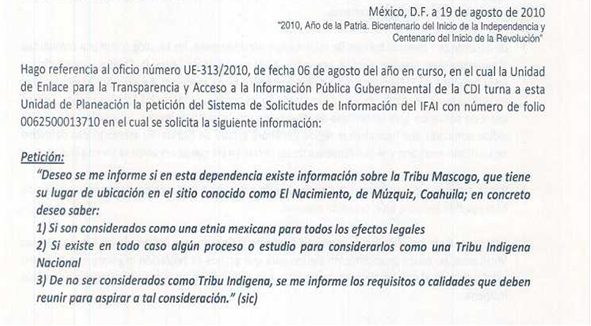 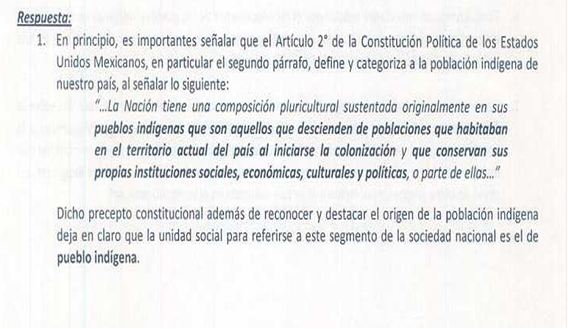 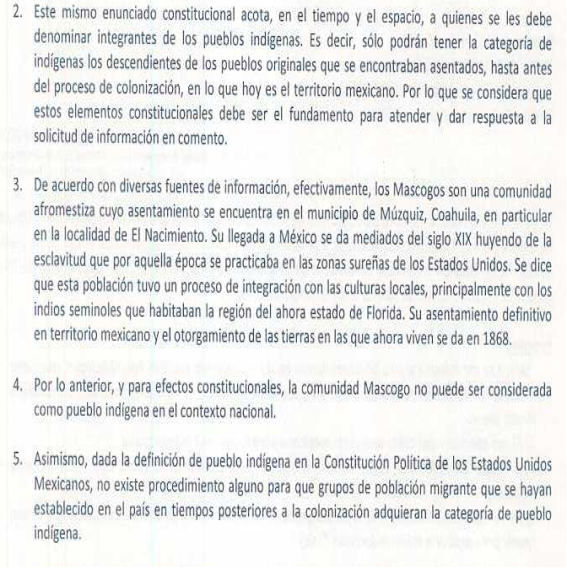 Por su parte, el Instituto Nacional de Lenguas Indígenas informó lo siguiente:DIRECCIÓN GENERAL ADJUNTA DECOORDINACIÓN Y ENLACEMéxico, D. F. 02 setiembre de 2010.Folio 1131100004210Solicitud de Información:“Deseo se me informe si en esta dependencia existe información sobre la Tribu Mascogo, que tiene su lugar de ubicación en el sitio conocido como El Nacimiento, de Múzquiz, Coahuila; en concreto deseo saber:1) Si son consideraros como una etnia mexicana para todos los efectos legales.2) Si existe en todo caso algún proceso o estudio para considerarlos como una Tribua Indígena Nacional; si existe algún proyecto para rescatar la lengua de los mascogos.3) De no ser considerados como Tribu Indígena, se me informen los requisitos o calidades que deben reunir para aspirar a tal consideración; o bien para que su lengua sea rescatada.”Repuesta: “ Al respecto le informo:La Ley General de Derechos Lingüísticos, en su artículo 2, define a las lenguas indígenas, que deben considerarse como nacionales, de la manera siguiente:Las lenguas indígenas son aquellas que proceden de los pueblos existentes en el territorio nacional antes del establecimiento del Estado Mexicano, además de aquellas provenientes de otros pueblos indoamericanos, igualmente preexistentes que se han arraigado en el territorio nacional.Dado el origen histórico de los denominados como mascogo, no cumplen con el requisito que enuncia dicho artículo, por lo tanto, no están considerados como parte de las lenguas indígenas nacionales en nuestro Catálogo de las lenguas indígenas nacionales: Variantes lingüísticas de México con sus autodenominaciones y referencias geoestadísticas, publicada en el Diario Oficial de la Federación, el 14 de enero de 2008....” Fin de la cita textual.Los mascogos existen, el propio Instituto Nacional de Lenguas Indígenas reconoce su existencia y su asentamiento humano, aunque no considera que deban ser considerados como tribu indígena. Si bien las constituciones de los estados no pueden establecer disposiciones que contravengan a la Constitución General de la República, sí pueden ampliar los derechos y garantías que estas otorgan a los ciudadanos.Oaxaca, por ejemplo, decidió reconocer en su Constitución local a las comunidades indígenas que no están expresamente reconocidas por el Artículo 2º  de la Constitución Federal; esto lo podemos verificar en el siguiente dispositivo:Artículo 16.- El Estado de Oaxaca tiene una composición multiétnica, multilingüe y pluricultural, sustentada en la presencia y diversidad de los pueblos y comunidades que lo integran. El derecho a la libre determinación de los pueblos y comunidades indígenas, así como del Pueblo y comunidades afromexicanas se expresa como autonomía, en tanto partes integrantes del Estado de Oaxaca, en el marco del orden jurídico vigente; por tanto dichos pueblos y comunidades tienen personalidad jurídica de derecho público y gozan de derechos sociales. La ley reglamentaria establecerá las medidas y procedimientos que permitan hacer valer y respetar los derechos sociales de los pueblos y comunidades indígenas y del Pueblo y comunidades afromexicanas. Los pueblos indígenas del Estado de Oaxaca son: Amuzgos, Cuicatecos, Chatinos, Chinantecos, Chocholtecos, Chontales, Huaves, Ixcatecos, Mazatecos, Mixes, Mixtecos, Nahuas, Triquis, Zapotecos y Zoques. El Estado reconoce a las comunidades indígenas y afromexicanas que los conforman, a sus reagrupamientos étnicos, lingüísticos o culturales. La ley reglamentaria protegerá al Pueblo y las comunidades afromexicanas, así como a los indígenas pertenecientes a cualquier otro pueblo procedente de otros Estados de la República y que por cualquier circunstancia, residan dentro del territorio del Estado de Oaxaca. Asimismo, el Estado reconoce a los pueblos y comunidades indígenas y afromexicanas sus formas de organización social, política y de gobierno, sus sistemas normativos internos, la jurisdicción que tendrán en sus territorios, el acceso a los recursos naturales de sus tierras y territorios, su participación en el quehacer educativo y en los planes y programas de desarrollo, sus formas de expresión religiosa y artística, la protección de las mismas y de su acervo cultural y, en general, para todos los elementos que configuran su identidad. Por tanto, la ley reglamentaria establecerá las normas, medidas y procedimientos que aseguren la protección y respeto de dichos derechos sociales, los cuales serán ejercidos directamente por las autoridades de los pueblos y comunidades indígenas y afromexicanas o por quienes legalmente los representen.Esto es, en Oaxaca se reconoce también a las comunidades afromexicanas, aunque estas no cumplan con el requisito constitucional de haber estado aquí desde antes de la Colonia. Lo cual, es más justo y acertado de acuerdo al derecho internacional.La ONU reconoce que ha sido casi imposible establecer una correcta definición de aceptación internacional de lo que es un pueblo indígena; ya que los múltiples intentos han derivado en injusticias de concepto y de alcances; mientras que en otros casos, resultan  en limitantes arbitrarias para ciertas etnias y grupos que se consideran animismos indígenas. Si bien la idea de que se considera como tales a quienes reúnen la característica de estar en sus territorios de modo previo a las invasiones y las pre colonias en todos los continentes, tal y como lo señala el 2º constitucional es frecuente en los textos constitucionales nacionales, lo cierto es que por otra parte, gran cantidad de etnias se conformaron en tiempos posteriores, y mantienen todos los demás elementos que mandata la ley para ser considerados como pueblos indígenas, estos son: identidad de grupo, cultura propia, creencias religiosas, tradiciones, usos y costumbres, identidad geográfica, idioma  propio y permanencia histórica. Y, no pueden ser privados de su derecho a ser considerados pueblos indígenas por el solo hecho de no haberse asentado en su territorio antes de la época colonial correspondiente.Cabe mencionar, que el día 14 de marzo de 2017, el Diario de los Debates del Congreso del Estado da cuenta de una iniciativa de decreto del entonces gobernador del estado, Rubén Moreira, para declarar al pueblo Mascogo como grupo étnico del estado de Coahuila.  Sin embargo, se trata de una iniciativa de decreto ejecutivo, no de una ley, ni de una reforma constitucional, que, como en el estado de Oaxaca, les confiera plena certeza de derechos a las comunidades indígenas locales, sin importar su fecha de conformación. Y, que además, supere la limitante del artículo 2º constitucional.Además, el referido decreto, hace una interpretación del artículo 2º constitucional, en la creencia de que en dicha disposición se pueden separar los elementos  establecidos para determinar quiénes son pueblo indígena y quiénes no. Y como consta en las respuestas de acceso a la información que ya hemos expuesto, esto no es posible, el requisito de haber estado aquí previo a la colonia es inseparable de los otros, por eso, es más atinado y efectivo elevar a rango constitucional local el reconocimiento como pueblo indígena a los Mascogos, y no dejarlo en un simple decreto. Nuestra argumentación se fortalece aún más, al atender lo que dispone el párrafo quinto del artículo 2º constitucional: “…El reconocimiento de los pueblos y comunidades indígenas se hará en las constituciones y leyes de las entidades federativas, las que deberán tomar en cuenta, además de los principios generales establecidos en los párrafos anteriores de este artículo, criterios etnolingüísticos y de asentamiento físico.”La disposición es clara: el reconocimiento se hará en las constituciones y en las leyes locales….En estricto derecho de libre configuración constitucional local, es decir, apelando al derecho que tenemos de establecer disposiciones en nuestra constitución que no contravengan a la Constitución Federal ni a los Tratados Internacionales, y que, por el contrario, amplíen los derechos que estos instrumentos confieren a los individuos, consideramos oportuna esta propuesta de reforma constitucional.Por todo lo expuesto, tenemos a bien presentar la presente iniciativa con proyecto de:DECRETOARTÍCULO ÚNICO: Se Adiciona un Tercer Párrafo, recorriendo el que actualmente ocupa esa posición al tercer lugar, recorriendo a la vez el resto del contenido del Artículo 7º DE LA CONSTITUCIÓN POLÍTICA DEL ESTADO DE COAHUILA DE ZARAGOZA, para quedar como sigue: Artículo 7º....Párrafos primero y segundo.El Estado reconoce a  todos los pueblos indígenas que se han asentado en nuestro territorio, sin importar su origen o la época en que iniciaron su residencia, a estas comunidades se les brindarán todos los apoyos necesarios para la conservación de su cultura, lengua, costumbres y formas de subsistencia, además de garantizarles todos los derechos que los tratados internacionales y las leyes nacionales confieren a las etnias mexicanas.  Los pueblos Mascogo y Kikapú gozan del reconocimiento como comunidades indígenas del estado de Coahuila de Zaragoza para todos los efectos legales correspondientes. …..TRANSITORIOÚnico. -  El presente Decreto entrará en vigor al día siguiente de su publicación en el Periódico Oficial del Estado.ATENTAMENTE“POR UNA PATRIA ORDENADA Y GENEROSA Y UNA VIDA MEJOR Y MÁS DIGNA PARA TODOS”GRUPO PARLAMENTARIO “DEL PARTIDO ACCION NACIONAL” Saltillo, Coahuila de Zaragoza, a 08 de noviembre de 2018  POR EL GRUPO PARLAMENTARIO “DEL PARTIDO ACCIÓN NACIONAL”DIP. GABRIELA ZAPOPAN GARZA GALVÁNDIP. MARCELO DE JESUS TORRES COFIÑO	DIP. MARÍA EUGENIA CAZARES MARTINEZDIP. ROSA NILDA GONZÁLEZ NORIEGA	DIP. FERNANDO IZAGUIRRE VALDÉSDIP. BLANCA EPPEN CANALES                            	DIP. JUAN CARLOS GUERRA LÓPEZ NEGRETEDIP. JUAN ANTONIO GARCÍA VILLA	DIP. GERARDO ABRAHAM AGUADO GÓMEZH. Pleno del Congreso del Estado de Coahuila de Zaragoza.Presente.El que suscribe Diputado Edgar Sánchez Garza de la LXI Legislatura del Honorable Congreso del Estado Independiente, Libre y Soberano de Coahuila de Zaragoza, con fundamento en el artículo 59 fracción I de la Constitución Política del Estado de Coahuila de Zaragoza, así como en los artículos 21 fracción IV, 152 fracción I, 159 y demás aplicables de la Ley Orgánica del Congreso del Estado Independiente, Libre y Soberano de Coahuila de Zaragoza, pongo a consideración de ustedes, compañeras y compañeros legisladores, la presente iniciativa con proyecto de decreto por el que se adicionan diversas disposiciones de la Constitución Política del Estado de Coahuila de Zaragoza, con la finalidad de impedir que los servidores públicos que resulten inhabilitados o sancionados por un acto de corrupción, vuelvan nuevamente a laborar en el servicio público, estatal o municipal, al tenor de la siguiente:Exposición de MotivosLa corrupción como problema público es complejo y el conocimiento de sus manifestaciones es condición necesaria para establecer instrumentos legales e institucionales que sean eficaces y efectivos en su combate. La reforma constitucional en materia de combate a la corrupción publicada en el Diario Oficial de la Federación el 27 de mayo de 2015, abrió la oportunidad de corregir las fallas e insuficiencias que han posibilitado que la corrupción sea percibida por la sociedad como una práctica extendida y sistemática en el ejercicio de la función pública.Sin embargo, a pesar de los esfuerzos por establecer un nuevo sistema anticorrupción, y probablemente por las resistencias que ha despertado, nuestro País cayó en el Índice de Percepción de la Corrupción 2017 publicado por Transparencia Internacional y Transparencia Mexicana.En dicho Índice de Percepción de la Corrupción 2017, la calificación de México empeoró por un punto, pasando de 30 a 29, en una escala que va de 0 a 100, donde 0 es el país peor evaluado en corrupción y 100 es el mejor evaluado en la materia.Esto ubica al país, en la posición número 135 de 180 países evaluados en materia anticorrupción. A nivel regional, México se encuentra entre las peores posiciones de América Latina y el Caribe, por debajo de Brasil, Argentina, y Colombia; y ocupando la misma posición que Honduras y Paraguay. Es además, el peor evaluado de la Organización para la Cooperación y el Desarrollo (OCDE).Ante el reto de revertir la situación descrita, la legislación tanto en el ámbito federal como en el estatal, debe evitar y corregir la fragmentación normativa e institucional que ha propiciado la ineficacia de los distintos componentes en el combate a la corrupción.En ese sentido, a nivel estatal, se debe mandar un claro mensaje a la sociedad, de un verdadero combate a la corrupción, mediante el establecimiento de una normatividad que realmente este destinada a sancionar de manera enérgica, aquellos actos que laceran a la ciudadanía, ello con el fin único de impedir en todo momento la impunidad, que pareciera ser el común denominador para todos aquellos funcionarios públicos que se aprovechan de su posición y realizan actos claramente ilícitos y no reciben sanción alguna. Ejemplo de ello tenemos recientemente el caso conocido como la estafa maestra, donde se ve involucrada la Secretaria de Desarrollo Agrario, Territorial y Urbano, Rosario Robles por un desfalco a la nación por varios miles de millones de pesos, sin que hasta la fecha, haya recibido castigo alguno, otro ejemplo de acto de corrupción a nivel estatal, es el del el ex tesorero Javier Villarreal, donde se falsificaron decretos del Propio Congreso, sin que hasta le fecha de igual manera haya habido sanción alguna para esta persona.En virtud de lo antes expuesto es que el día de hoy, se presenta la presente iniciativa de ley, en donde se pretende establecer en la constitución política del estado, máximo cuerpo normativo, el hecho de que si un servidor público que labore dentro del servició público ya sea del orden estatal o municipal y es encontrado culpable por algún delito de corrupción en el desempeño de sus labores, no podrá jamás volver a desempeñar un trabajo dentro del servicio público en cualquiera de esos dos órdenes de gobierno.Todo ello, con el fin precisamente de bajar esos niveles de corrupción que actualmente existen en nuestro País, pues de nada sirve, que al funcionario que resulte inhabilitado o sancionado por algún delito de corrupción, se le castigue tan solo con un cierto tiempo para trabajar en el servicio público, pues después de cumplir con el tiempo con el que fue sancionado tendría la posibilidad nuevamente de regresar al servicio público y muy seguramente volvería realizar actos de corrupción, porque son vicios que se arraigan y difícilmente se pueden eliminar.Por otro lado, se pretende establecer mediante esta iniciativa, que el servidor público estatal o municipal que sea inhabilitado por algún acto de corrupción, pueda desempeñarse dentro de otro ámbito de gobierno, es decir con ello, se trata de evitar que quien sea castigado por la comisión de algún ilícito en el ámbito municipal se pueda incorporar en el sistema estatal o viceversa, pues sino de nada serviría poner sanciones ejemplares, si se deja la posibilidad de laborar en otro sistema de gobierno diferente en el que fue sancionado.El espíritu de esa iniciativa es mandar un claro y contundente mensaje a los servidores públicos tanto estatales como municipales, en el sentido de que no habrá impunidad en el desempeño de sus labores y que si no hacen las cosas de manera correcta jamás podrán volver a ser parte del servicio público.En virtud de lo anterior, es que se somete a consideración de este Honorable Congreso del Estado, para su revisión, análisis y, en su caso, aprobación, la siguiente:Iniciativa de Decreto por el que se modifican diversas disposiciones del Numeral 160 Fracción III de la Constitución Política del Estado de Coahuila de Zaragoza, para quedar como sigue:Artículo 160. Los servidores públicos y particulares que incurran en responsabilidad frente al Estado, serán sancionados conforme a lo siguiente:I y II……………….III.	Se aplicarán sanciones administrativas a los servidores públicos, por los actos u omisiones que afecten la legalidad, honradez, lealtad, imparcialidad y eficiencia que deban observar en el desempeño de sus empleos, cargos o comisiones de conformidad con la Ley General de la materia y demás ordenamientos legales aplicables. Las leyes establecerán los procedimientos para la investigación y sanción de dichos actos u omisiones.Las faltas administrativas graves serán investigadas y substanciadas por la Auditoría Superior del Estado y los órganos internos de control, según corresponda, y serán resueltas por el Tribunal de Justicia Administrativa de Coahuila de Zaragoza. Las demás faltas y sanciones administrativas, serán investigadas, substanciadas y resueltas por los órganos internos de control.Para la investigación, substanciación y sanción de las responsabilidades administrativas de los miembros del Poder Judicial del Estado se estará a lo previsto por el artículo 143 de esta Constitución y las leyes aplicables, sin perjuicio de las atribuciones de la Auditoría Superior del Estado en materia de fiscalización del manejo, custodia y aplicación de los recursos públicos.La ley establecerá los supuestos y procedimientos para impugnar la clasificación de las faltas administrativas como no graves, que realicen los órganos internos de control.La ley señalará los casos de prescripción de la responsabilidad administrativa tomando en cuenta la naturaleza y consecuencia de los actos y omisiones a que hace referencia la fracción III de este artículo. Cuando dichos actos u omisiones fuesen graves los plazos no serán inferiores a siete años.Las dependencias y entidades estatales y municipales, así como los Organismos Públicos Autónomos, tendrán órganos internos de control con las facultades que determine la ley para prevenir, corregir e investigar actos u omisiones que pudieran constituir responsabilidades administrativas; para substanciar y sancionar aquéllas distintas a las que son competencia del Tribunal de Justicia Administrativa de Coahuila de Zaragoza; substanciar y promover ante el Tribunal de Justicia Administrativa de Coahuila de Zaragoza los procedimientos para la sanción de faltas administrativas graves y de particulares vinculados con las mismas; revisar el ingreso, egreso, manejo, custodia y aplicación de recursos públicos estatales; así como presentar las denuncias por hechos u omisiones que pudieran ser constitutivos de delito ante la Fiscalía Especializada en Delitos por Hechos de Corrupción de la Fiscalía General de Justicia del Estado a que se refiere esta Constitución.Todo aquel servidor público que haya prestado sus servicios en el ámbito estatal o municipal, y que haya sido destituido o inhabilitado por algún acto de corrupción, jamás podrá volver a desempeñar empleo, cargo o comisión en los Poderes Ejecutivo, Legislativo o Judicial del Estado, en los órganos constitucionales autónomos, ni en las administraciones municipales.ARTÍCULO TRANSITORIOÚNICO.- Las presentes modificaciones a la Constitución Política del Estado de Coahuila de Zaragoza, entrarán en vigor el día siguiente de su publicación en el Periódico Oficial del Gobierno del Estado.AtentamenteSaltillo, Coahuila a 8 de Noviembre del 2018Dip. Edgar Sánchez GarzaFuente.- https://www.tm.org.mx/ipc2017INICIATIVA CON PROYECTO DE DECRETO QUE PRESENTA LA DIPUTADA ELISA CATALINA VILLALOBOS HERNÁNDEZ, DEL GRUPO PARLAMENTARIO PRESIDENTE BENITO JUÁREZ GARCÍA, DEL  PARTIDO MOVIMIENTO DE REGENERACIÓN NACIONAL (MORENA), PARA REFORMAR EL PRIMER PÁRRAFO DEL ARTÍCULO 60 DE LA CONSTITUCIÓN POLÍTICA DEL ESTADO DE COAHUILA DE ZARAGOZA, CON EL OBJETO DE CORREGIR EL ERROR COMETIDO POR LA ANTERIOR LEGISLATURA ESTATAL AL NO REFORMAR ESTA DISPOSICIÓN, CUANDO SE CREÓ LA FISCALÍA GENERAL DEL ESTADO.Honorable Asamblea Legislativa:Con fundamento en el artículo 196, fracción I, de la Constitución Política del Estado, la suscrita, DIPUTADA ELISA CATALINA VILLALOBOS HERNÁNDEZ, del Grupo Parlamentario Presidente Benito Juárez García, del Partido Movimiento de Regeneración Nacional (MORENA), respetuosamente comparezco para presentar Iniciativa con Proyecto de Decreto, para reformar el primer párrafo del artículo 60 de la Constitución Política del Estado de Coahuila de Zaragoza, con el objeto corregir el error cometido por la anterior legislatura estatal al no reformar esta disposición, cuando se creó la Fiscalía General del Estado.Sustento mi Iniciativa al tenor de la siguienteEXPOSICIÓN DE MOTIVOSEl vigente primer párrafo del artículo 60 de la Constitución dispone: “Las Iniciativas presentadas por el Ejecutivo, Tribunal Superior, Organismos Públicos Autónomos, la Procuraduría General de Justicia del Estado o Ayuntamientos pasarán desde luego, a Comisión. Las de los Diputados, se sujetarán al trámite que disponga la Ley Orgánica del Congreso.”Como es sabido, mediante la reforma constitucional publicada en el Periódico Oficial del Gobierno del Estado, de fecha 14 de julio de 2017, se creó la Fiscalía General del Estado, por lo que se hace necesario eliminar, del texto constitucional, cualquier referencia a la Procuraduría General de Justicia.La última reforma al primer párrafo del artículo 60 de la Constitución fue realizada por la anterior legislatura, precisamente para incorporar dentro de este trámite las iniciativas que, en su caso, presentara la Procuraduría. Tal reforma fue publicada en el Periódico Oficial del Estado de fecha 2 de diciembre de 2016.Ahora bien, el ex gobernador Rubén Moreira presentó, en el mes de junio de 2017, una iniciativa para reformar diversas disposiciones de la Constitución Política del Estado, con objeto de establecer el Sistema Estatal Anticorrupción, pero aprovechó la oportunidad para incorporar lo relativo a la creación de la Fiscalía General del Estado.Así, entre otras disposiciones, propuso derogar la fracción VIII del artículo 59, que otorgaba el derecho de iniciativa a la Procuraduría y reformar la fracción V, del mismo artículo constitucional para conferir este derecho a la Fiscalía General.Sin embargo, ni la iniciativa del ex gobernador, ni el dictamen que posteriormente aprobó la anterior legislatura, incluyó la reforma del párrafo primero del artículo 60, generando la inconsistencia que se busca subsanar con la presente iniciativa.Lo anterior se puede comprobar de la lectura de la iniciativa, del examen del dictamen aprobado por la anterior legislatura y del propio texto de la reforma constitucional publicada en el Periódico Oficial del Gobierno del Estado de fecha 14 de julio de 2017.En atención a lo anterior, la presente iniciativa propone, primero, eliminar del primer párrafo del artículo 60 la referencia a la Procuraduría, sustituyéndola por la Fiscalía General del Estado.En segundo lugar, se propone redactar, con un lenguaje no sexista e incluyente, la parte final del primer párrafo del artículo 60. La porción normativa a que me refiero está redactada en los siguientes términos: “Las de los Diputados, se sujetarán al trámite que disponga la Ley Orgánica del Congreso.”En su lugar, se propone la siguiente redacción: “Las iniciativas de las Diputadas y los Diputados, se sujetarán al trámite que disponga la Ley Orgánica del Congreso.”Considero de la mayor importancia que la Constitución Política del Estado, a través de las reformas como la que hoy se propone, refleje en su redacción un lenguaje incluyente y no sexista. Por las razones expuestas, someto a la consideración de esta honorable asamblea, a efecto de que se le dé el trámite que corresponda, la siguiente:INICIATIVA CON PROYECTO DE DECRETOÚNICO: Se reforma el primer párrafo del artículo 60 de la Constitución Política del Estado de Coahuila de Zaragoza, para quedar como sigue:Artículo 60. Las Iniciativas presentadas por el Ejecutivo, Tribunal Superior, Organismos Públicos Autónomos, la Fiscalía General del Estado o Ayuntamientos pasarán desde luego, a Comisión. Las iniciativas de las Diputadas y los Diputados, se sujetarán al trámite que disponga la Ley Orgánica del Congreso.- - - - - - - - - - - - - - - - - - - - - - - - - - - - - - - - - - - - - - - - - - - - - - - - - -- - - - - - - - - - - - - - - - - - - - - - - - - - - - - - - - - - - - - - - - - - - - - - - - - -- - - - - - - - - - - - - - - - - - - - - - - - - - - - - - - - - - - - - - - - - - - - - - - - - -TRANSITORIOSPrimero. El presente decreto entrará en vigor al día siguiente de su publicación en el periódico oficial del Gobierno del Estado; ySegundo. Se derogan todas las disposiciones legales que se opongan al presente decreto.Saltillo, Coahuila de Zaragoza, a 8 de octubre de 2018.DIPUTADA ELISA CATALINA VILLALOBOS HERNÁNDEZINICIATIVA CON PROYECTO DE DECRETO QUE PRESENTAN LAS DIPUTADAS Y DIPUTADOS INTEGRANTES DEL GRUPO PARLAMENTARIO “GRAL. ANDRÉS S. VIESCA”, DEL PARTIDO REVOLUCIONARIO INSTITUCIONAL, POR CONDUCTO DE LA DIP. VERÓNICA BOREQUE MARTÍNEZ GONZÁLEZ, PARA REFORMAR DIVERSAS DISPOSICIONES DE LEY PARA PROMOVER LA IGUALDAD Y PREVENIR LA DISCRIMINACION EN EL ESTADO DE COAHUILA DE ZARAGOZA.EN ATENCION A LA SIGUIENTE:E X P O S I C I O N   D E   M O T I V O SDesde nuestro máximo documento rector, la Constitución Política de los Estados Unidos Mexicanos, el estado se obliga a establecer los mecanismos necesarios para eliminar cualquier práctica discriminatoria. Originalmente se traducía esto en reconocer dichos derechos de salvaguarda en forma personal, sin embargo hoy en día se ha actualizado dicho parámetro, considerando también a personas “colectivas” o grupos “humanos”.Observamos latente el problema de la desigualdad social; vemos como cada vez se van relegando más los grupos vulnerables dentro de nuestra sociedad, hasta finalmente desaparecer. Poniendo los ojos en un solo sector, dicho fenómeno natural va acabando con los grupos asentados en nuestro país con minoríaUno de dichos grupos vulnerables o personas colectivas en desigualdad son los grupos étnicos o indígenas, entendiéndose como tal  “aquellos que descienden de poblaciones que habitaban en territorio nacional mientras se daba la colonización y que aún conservan sus propias costumbres y protocolos sociales, culturales, económicos e inclusive políticos.El derecho matriz de un pueblo indígena y sus costumbres, con dichas características, recae en su libre autorregulación y libre determinación; la autonomía es a los grupos étnicos o indígenas como la libertad es a los individuos. Dichos grupos tienen reconocido por la ley que pueden implementar su propio derecho, su propio gobierno, sus propias leyes, ya que se presume que esto siempre será por bien de dicha comunidad, además que expresa situaciones y aspiraciones de los grupos mismos en pro a su sustentabilidad.Esto claramente está reconocido desde la Ley suprema nacional, pasando por cuerpos normativos generales y locales, pero, ¿realmente se le da el sustento, la tutela y vigilancia del correcto reconocimiento puesto en práctica por el Estado? Recordemos que es el mismo Estado quien se obliga a establecer una mejor calidad de vida para los ciudadanos que habiten dentro de su territorio.A nivel federal este grupo vulnerable se ha visto en constante apoyo mediante reformas a las leyes generales, impulsando el desarrollo regional, la inclusión de grupos indígenas en lo largo y ancho del país, la impartición de idiomas y culturas, el correcto acceso a los servicios de salud, educación, etc. Desde nuestra jurisdicción tenemos que seguir el mismo camino trazado, y velar por aquellas personas que aún conservan dentro de su vida, un pedacito de lo que México fue, es y seguirá siendo.Históricamente, la población indígena en México ha enfrentado condiciones adversas para su desarrollo y ejercicio pleno de sus derechos humanos. Desde el sometimiento y explotación, hasta convertirse hoy en nuestros días en uno de los sectores mayormente afectados por la pobreza, la marginación y discriminación.En caso concreto, Coahuila tiene el privilegio de contar con 2 grupos étnicos reconocidos: los Kikapu y los Negros Mascogos. Debemos como poder público designar esfuerzo, tiempo, presupuesto o lo que fuese necesario para que dichos grupos colectivos tradicionales perduren en el paso del tiempo. Debemos garantizar que dichos grupos sean parte activa de nuestra sociedad, reconociendo que somos una sociedad pluricultural, otorgándoles como a cualquier otro ciudadano coahuilense, los mismos derechos y obligaciones.Es por lo anteriormente expuesto, que les pido sumarse al llamado y atención social plasmada en la presente iniciativa, la cual presento ante este Honorable recinto:INICIATIVA CON PROYECTO DE DECRETO QUE POR LA QUE SE REFORMAN DIVERSAS DISPOSICIONES DE LA LEY PARA PROMOVER LA IGUALDAD Y PREVENIR LA DISCRIMINACION EN EL ESTADO DE COAHUILA DE ZARAGOZA.ARTÍCULO PRIMERO: Se reforma el artículo 3 Bis inciso a, articulo 15 fracción III, articulo 17 fracción VI, para quedar como sigue:ARTICULO 3 Bis. Se consideran tipos de discriminación las siguientes:Discriminación racial o étnica: tiene lugar cuando una persona, o grupo humano, es tratada como inferior o no se le reconocen sus derechos por razón a su pertenencia  de origen, a una determinada raza o etnia, o por las costumbres y tradiciones que guarde.ARTÍCULO 15. Para el cumplimiento del objeto de esta ley, la Secretaría de Educación y Cultura llevara a cabo las siguientes acciones:I…II…III. Establecer programas educativos de enseñanza especial, programas de enseñanza bilingüe, que promuevan el ingreso de personas indígenas al sector educativo y el intercambio pluricultural;V…….ARTÍCULO 17. Para el cumplimiento del objeto de esta ley, la Secretaría de Medio Ambiente y Recursos Naturales llevara a cabo las siguientes acciones:I…II…….VI. Promover la participación de los grupos étnicos e indígenas para la inclusión de programas de transformación de recursos naturales para autosustentabilidad de sus comunidades.VII. Las demás que señale esta ley y otras disposiciones aplicables.ARTÍCULO 21. Para el cumplimiento del objeto de esta ley, la Secretaría de Desarrollo Social llevará a cabo las siguientes acciones:I…II…III. Crear programas de inclusión cultural para los grupos étnicos en el Estado con el fin de fomentar una perspectiva de la realidad social.IV……VIII…TRANSITORIOSARTÍCULO UNICO. El presente Decreto entrará en vigor al día siguiente de su publicación en el Periódico Oficial del Estado.DADO EN EL SALÓN DE SESIONES DEL CONGRESO DEL ESTADO DE COAHUILA DE ZARAGOZA.SALTILLO, COAHUILA DE ZARAGOZA, A  06 DE NOVIEMBRE DEL 2018.ATENTAMENTE.DIPUTADA VERÓNICA BOREQUE MARTÍNEZ GONZÁLEZLAS DIPUTADAS Y LOS DIPUTADOS INTEGRANTES DEL GRUPO PARLAMENTARIO “GRAL. ANDRÉS S. VIESCA”, DEL PARTIDO REVOLUCIONARIO INSTITUCIONAL.DIP. MARÍA ESPERANZA CHAPA GARCÍA	DIP. LUCÍA AZUCENA RAMOS RAMOSDIP. JOSEFINA GARZA BARRERA	DIP. JESÚS ANDRÉS LOYA CARDONA	DIP. GRACIELA FERNÁNDEZ ALMARAZ	DIP. DIANA PATRICIA GONZÁLEZ SOTODIP. LILIA ISABEL GUTIÉRREZ BURCIAGA	DIP. JESÚS BERINO GRANADOSDIP. JAIME BUENO ZERTUCHEESTA HOJA DE FIRMAS CORRESPONDE A LA INICIATIVA CON PROYECTO DE DECRETO PARA REFORMAR DIVERSAS DISPOSICIONES DE LEY PARA PROMOVER LA IGUALDAD Y PREVENIR LA DISCRIMINACION EN EL ESTADO DE COAHUILA DE ZARAGOZA.Dictamen de la Comisión de Gobernación, Puntos Constitucionales y Justicia, de la Sexagésima Primera Legislatura del Congreso del Estado Independiente, Libre y Soberano de Coahuila de Zaragoza, con relación al escrito de la C. Sandra Yocelyn Arroyo González, mediante el cual hace del conocimiento su imposibilidad para tomar posesión como Regidora del Ayuntamiento de Nava, Coahuila y solicita se mande llamar a la C. Isela Guadalupe Tobar Guadalajara, a ocupar el cargo de Regidora en dicho Ayuntamiento.R E S U L T A N D OPRIMERO. Que con fecha 13 de septiembre de 2018, se recibió en la Oficialía Mayor de este Congreso, el escrito de la C. Sandra Yocelyn Arroyo González, mediante el cual hace del conocimiento su imposibilidad para tomar posesión como Regidora del Ayuntamiento de Nava, Coahuila y solicita se mande llamar a la C. Isela Guadalupe Tobar Guadalajara, a ocupar el cargo de Regidora en dicho Ayuntamiento.SEGUNDO. Que en fecha 18 de septiembre del presente año, por instrucción de la Presidencia de la Mesa Directiva del Pleno del Congreso del Estado, se dispuso que el escrito antes mencionado, fuera turnado a esta Comisión de Gobernación, Puntos Constitucionales y Justicia, para su estudio y dictamen; yC O N S I D E R A N D OPRIMERO. Que esta comisión es competente para emitir el presente Dictamen, lo anterior de acuerdo a lo previsto en el artículo 90 fracciones IV, V, VI y demás relativos y aplicables de la Ley Orgánica del Congreso del Estado Independiente, Libre y Soberano de Coahuila de Zaragoza. SEGUNDO. Que el día 16 de enero de 2018, se publicó en el Periódico Oficial del Estado de Coahuila, la lista de integración de Cabildos de los Ayuntamientos electos que estarían en funciones durante el periodo constitucional de 2018.TERCERO. Que conforme a la publicación mencionada, la C. Rosa María Luna Montalvo, fue electa para desempeñar el cargo de Regidora de Representación Proporcional del R. Ayuntamiento de Nava, Coahuila de Zaragoza.CUARTO. Que de acuerdo a lo dispuesto por el artículo 58 fracciones XI, XVIII y XIX, en relación con el 158-U fracción I numeral 8 de la Constitución Política del Estado de Coahuila de Zaragoza y los artículos 90 fracciones IV, V y VI de la Ley Orgánica del Congreso del Estado, es facultad de éste conceder licencias a los Presidentes Municipales, Síndicos y Regidores de los Ayuntamientos y nombrar a quienes deban suplir las faltas temporales o absolutas de los mismos. QUINTO. Que esta comisión analizó el expediente formado con motivo de la solicitud de licencia para separarse del cargo de Regidora de Representación Proporcional de la C. Rosa María Luna Montalvo, por más de quince días y por tiempo indefinido, mismo que fue remitido a este Congreso por el Secretario del R. Ayuntamiento de Nava, Coahuila de Zaragoza, acordando que era procedente otorgar la referida licencia.SEXTO. Que al otorgarle el Pleno del Congreso del Estado, a la C. Rosa María Luna Montalvo una licencia para separarse por más de quince días y por tiempo indefinido, al cargo de Regidora de Representación Proporcional de Nava, Coahuila de Zaragoza, corresponde al mismo realizar la designación de quien habrá de cubrir el cargo por el tiempo que le fue otorgada la licencia, conforme a lo previsto en los artículos 58 y 59 del Código Municipal para el Estado de Coahuila de Zaragoza y en el artículo 21 del Código Electoral para el Estado de Coahuila de Zaragoza, que a la letra dicen:CÓDIGO MUNICIPAL PARA EL ESTADO DE COAHUILA DE ZARAGOZAARTÍCULO 58. En caso de que no se presenten a rendir protesta el síndico y los regidores electos, el Congreso mandará llamar a quienes figuren en la lista de suplentes, y de entre  éstos designará a quienes deban de cubrir las vacantes. Cuando un regidor de representación proporcional no se presente a tomar posesión de su cargo, el Congreso del Estado mandará  llamar al que siga  en el orden dentro de la lista de preferencia de regidores que fue propuesta por el partido político o coalición de que se trate.ARTÍCULO 59. En caso de que la vacante  se presente con posterioridad a la toma de protesta  del presidente, síndico o alguno de los regidores de un ayuntamiento, se estará a lo dispuesto en los artículos anteriores.CÓDIGO ELECTORAL PARA EL ESTADO DE COAHUILA DE ZARAGOZAArtículo 21.Cuando se declare nula una elección o los integrantes de la fórmula triunfadora resultaren inelegibles, la convocatoria para la elección extraordinaria deberá emitirse dentro de los noventa días siguientes a la declaración de la misma. En el caso de vacantes de miembros del Congreso, electos por el principio de mayoría relativa, el Instituto convocará a elecciones extraordinarias en un plazo de noventa días siguientes a la notificación de la diputación vacante. Las vacantes de miembros del Congreso electos por el principio de representación proporcional deberán ser cubiertas por aquella fórmula de candidatos del mismo partido que siga en el orden de la lista respectiva, después de habérsele asignado los diputados que le hubieren correspondido.Las vacantes de presidentes, regidores y síndicos se cubrirán en la forma en que establece la Constitución y el Código Municipal del Estado de Coahuila de Zaragoza. Las de los regidores de representación proporcional se cubrirán por aquellos candidatos del mismo partido político que le sigan en el orden de la lista respectiva, después de habérsele asignado los que le hubieren correspondido.SÉPTIMO. Que la designación de los Regidores de Representación Proporcional del Ayuntamiento, se realizará por aquellos que figuren en la lista de preferencia de Regidores, registrada ante el Instituto Electoral de Coahuila por el partido político correspondiente, de conformidad a lo dispuesto por el artículo 21 numeral 4 del Código Electoral del Estado de Coahuila de Zaragoza, y de los artículos 57, 58, 59 y demás relativos del Código Municipal para el Estado de Coahuila de Zaragoza.OCTAVO. Que habiendo tenido a la vista la lista de preferencia antes mencionada, correspondió ocupar el cargo a la C. Sandra Yocelyn Arroyo González, en virtud del lugar que ocupa en el orden dentro del listado identificado bajo el rubro “Alianza Ciudadana por Coahuila”, y ante la imposibilidad de esta ciudadana, correspondía a la siguiente en el orden de la lista, C. Rosalba Sotelo González.NOVENO. Que en virtud de lo descrito en el considerando anterior, esta Comisión de Gobernación, Puntos Constitucionales y Justicia, sometió a la consideración del Pleno, el dictamen “Dictamen de la Comisión de Gobernación, Puntos Constitucionales y Justicia, de la Sexagésima Primera Legislatura del Congreso del Estado Independiente, Libre y Soberano de Coahuila de Zaragoza, con relación al oficio enviado por el Lic. José Fortunato Trejo Gutiérrez, Secretario del R. Ayuntamiento de Nava, Coahuila de Zaragoza, mediante el cual informa e insta se dé trámite correspondiente a la solicitud de licencia por más de quince días y por tiempo indefinido a la C. Rosa María Luna Montalvo, al cargo de Regidora de Representación Proporcional de dicho Ayuntamiento, así como la sustitución respectiva”, mismo que fue aprobado por el Pleno de este Congreso en fecha 11 de septiembre del año en curso.DÉCIMO. Que de conformidad a lo previsto en el “Acuerdo del Consejo General del Instituto Electoral de Coahuila, mediante el cual se emiten los lineamientos a fin de garantizar la paridad de género en la postulación y registro de las y los candidatos que participarán en la elección de las y los integrantes de los ayuntamientos del estado de Coahuila de Zaragoza, para el proceso electoral 2016-2017” publicado en el Periódico Oficial el 21 de febrero de 2017 “la lista de preferencia de los partidos políticos será aquella que fuera presentada como la planilla de mayoría, tratándose de las coaliciones, se sujetarán a lo que establezca el convenio de coalición respectiva”DÉCIMO PRIMERO.  Que teniendo a la vista el convenio de coalición respectivo, resulta necesario que este Congreso realice una nueva designación de quien habrá de sustituirla en el cargo.DÉCIMO SEGUNDO. Que en atención a lo anterior, esta Comisión de Gobernación, Puntos Constitucionales y Justicia, propone a la C. Isela Guadalupe Tovar Guadalajara. En virtud de lo anterior, esta comisión somete a su consideración, discusión y, en su caso, aprobación, el siguiente:PROYECTO DE DECRETOARTÍCULO PRIMERO. Se designa a la C. Isela Guadalupe Tovar Guadalajara, para desempeñar el cargo de Regidora de Representación Proporcional del R. Ayuntamiento de Nava, Coahuila de Zaragoza, en sustitución de la C. Rosa María Luna Montalvo, cargo que deberá desempeñar a partir de que rinda la protesta de ley.ARTÍCULO SEGUNDO. Comuníquese en forma oficial al Ayuntamiento de Nava, Coahuila de Zaragoza, la designación de la C. Isela Guadalupe Tovar Guadalajara, a efecto de que se le llame a rendir protesta y se incorpore a sus funciones como Regidora de Representación Proporcional del R. Ayuntamiento de Nava, Coahuila de Zaragoza.ARTÍCULO TERCERO. Comuníquese lo anterior al Ejecutivo del Estado para los efectos procedentes.T R A N S I T O R I OÚNICO. Publíquese el presente Decreto en el Periódico Oficial del Gobierno del Estado.Así lo acuerdan los Diputados integrantes de la Comisión de Gobernación, Puntos Constitucionales y Justicia de la Sexagésima Primera Legislatura del Congreso del Estado, Independiente, Libre y Soberano de Coahuila de Zaragoza, Dip. Jaime Bueno Zertuche, (Coordinador), Dip. Marcelo de Jesús Torres Cofiño (Secretario), Dip. Lucía Azucena Ramos Ramos, Dip. Gerardo Abraham Aguado Gómez, Dip. Emilio Alejandro de Hoyos Montemayor, Dip. José Benito Ramírez Rosas, Dip. Claudia Isela Ramírez Pineda y Dip. Edgar Gerardo Sánchez Garza. En la Ciudad de Saltillo, Coahuila de Zaragoza, a 30 de octubre de 2018.COMISIÓN DE GOBERNACIÓN, PUNTOS CONSTITUCIONALES Y JUSTICIADICTAMEN DE LA COMISIÓN DE REGLAMENTOS Y PRÁCTICAS PARLAMENTARIAS DE LA SEXAGÉSIMA PRIMERA LEGISLATURA DEL CONGRESO DEL ESTADO INDEPENDIENTE, LIBRE Y SOBERANO DE COAHUILA DE ZARAGOZA, CON RELACIÓN A LA INICIATIVA CON PROYECTO DE DECRETO PRESENTADA POR EL DIPUTADO EDGAR GERARDO SÁNCHEZ GARZA, MEDIANTE LA CUAL SE PROPONE QUE LAS INICIATIVAS DE LEY, PROPOSICIONES CON PUNTO DE ACUERDO O PRONUNCIAMIENTOS, SE PUEDAN REGISTRAR DE MANERA ELECTRÓNICA CON LA FIRMA DIGITALIZADA DE ÉL O LOS PROMOVENTES, CON EL FIN DE AGILIZAR EL PROCESO DE REGISTRO, ADEMÁS DE AHORRAR TIEMPO Y GENERAR AHORRO EN EL USO DE PAPEL Y; RESULTANDOPRIMERO. Que, en sesión celebrada por el Pleno del Congreso, en fecha 12 de junio de 2018, se dio lectura a la Iniciativa con Proyecto de Decreto mencionada en el proemio de éste dictamen.SEGUNDO. Que en cumplimiento a dicho acuerdo, la iniciativa fue remitida a ésta Comisión para efectos de estudio y dictamen el día 15 de junio de 2018.TERCERO. Que conforme a lo dispuesto en el Artículo 89 de la Ley Orgánica del Congreso del Estado Independiente, Libre y Soberano de Coahuila de Zaragoza esta Comisión es competente para dictaminar sobre dicha propuesta; yCONSIDERANDOPRIMERO. Que la propuesta del promovente se basa en realizar las adecuaciones necesarias en los artículos 167, 180 y 181 de  la Ley Orgánica del Congreso del Estado Independiente, Libre y Soberano de Coahuila de Zaragoza, para que las Iniciativas de Ley, Proposiciones con Punto de Acuerdo o Pronunciamientos, se puedan registrar de manera electrónica con la firma digitalizada de él o los promoventes, con el fin de agilizar el proceso de registro, además de ahorrar tiempo y generar ahorro en el uso de papel.SEGUNDO. Que la Iniciativa mencionada se funda en las siguientes consideraciones:EXPOSICIÓN DE MOTIVOSLa tecnología es fuente de cambio que exige la evolución de la sociedad y que debe ser utilizada como una herramienta que sirva para un mejor desarrollo de las actividades del ser humano, haciendo que sus tareas diarias sean menos complicadas.Sin lugar a duda, la evolución de la tecnología es positiva para el ser humano, siempre y cuando sea utilizada de manera adecuada y para beneficio de la sociedad.Las tendencias tecnológicas, que antes eran vistas como horizontes lejanos y cinematográficos, hoy son realidades. Los objetos usados como emisores y receptores que se conectan a Internet, los dispositivos vestibles o wearables, la realidad virtual y aumentada son algunos de esos avances que han dado como resultado un nuevo mundo, nuevas formas de relación laborales o humanas o simplemente nuevas formas de usar las cosas.En ese sentido, el uso del internet y la tecnología continuará en ascenso y, por otro lado, y es lo más relevante, que su uso implique desarrollo para cada persona. Más información, educación, modernización, además de mayor cultura de inclusión en aspectos como el financiero, tecnológico, por tanto el internet pasa de ser un fenómeno a convertirse en una herramienta de apoyo y crecimiento.En nuestro trabajo como legisladores, sin duda debemos permanecer en constante actualización de lo que sucede en nuestro Estado, y por tanto debemos utilizar la tecnología como una herramienta para el desarrollo de nuestras actividades diarias.Así por ejemplo, muchos de nosotros informamos de nuestro trabajo legislativo a través de las redes sociales, las cuales se han convertido en el mejor medio de comunicación con la sociedad.Una de las atribuciones que tenemos como diputados, es la de presentar iniciativas de ley, proposiciones con punto de acuerdo o pronunciamientos, mismos que en casi en la mayoría de las ocasiones plasman alguna necesidad o un problema social, por el que están atravesando las y los ciudadanos que viven en este Estado, y es precisamente a través de esos documentos, por las cuales tratamos de darles una solución  real a sus planteamientos.El día de hoy, precisamente subo a esta tribuna para proponer que hagamos uso de la tecnología para realizar parte de las tareas que nos corresponden como legisladores, es decir mi propuesta consiste, en que las iniciativas de ley, proposiciones con punto de acuerdo o pronunciamientos se puedan registrar de manera electrónica con la firma digitalizada de él o los promoventes, con el fin de agilizar el proceso de registro además de ahorrar tiempo y generar ahorro en el uso de papel. Compañeras y compañeros diputados, estamos viviendo la era de la digitalización y el uso de las tecnologías, de ahí es que considero que, tendría los mismos efectos legales el hecho de que nuestros documentos sean registrados de manera electrónica, que por escrito, y si en cambio sería de gran utilidad en el desempeño de nuestras actividades como legisladores.Un ejemplo de ese beneficio de registrar el documento vía electrónica es para todos aquellos diputadas y diputados, que no vivimos en esta ciudad capital y que a veces se nos hace imposible venir un día antes del registro de los documentos para estampar nuestra firma.Por último, les comento que no obstante que todos nosotros, en alguna ocasión hemos registrado para su lectura pronunciamientos, y lo hemos hecho bajo las mismas reglas que operan pare el registro de iniciativas o proposiciones con punto de acuerdo, la Ley Orgánica de este H. Congreso no establece la forma y tiempos en que deben ser registrados, de ahí que en esta propuesta de iniciativa, también se encuentra contemplado la forma en que habrá de registrarse los pronunciamientos que formarán parte de la agenda legislativa, de las sesiones del Pleno o de la Diputación Permanente. TERCERO. Que por lo anteriormente expuesto, ésta Comisión procedió al análisis de dicha Iniciativa con Proyecto de Decreto, a fin de poder dictaminar la viabilidad de la misma, encontrando que el uso de las tecnologías es cada vez más importante en el acontecer diario.La firma autógrafa es utilizada desde hace siglos, sin embargo pareciera que poco a poco resulta inevitable ser sustituida por la electrónica, ya que cada vez más nuestra interacción no presencial se desarrolla más y más, ya sea por medio del correo electrónico, redes sociales, sitios web, etcétera.Hoy en día es imprescindible el uso de las tecnologías de la información y comunicaciones  como una herramienta esencial para mejorar la calidad del trabajo. Ya en el Programa de Mejora de la Gestión en la Administración Pública Federal 2008-2012, señala entre las líneas de acción de la estrategia 1.2 "Mejorar la entrega de servicios públicos mediante el uso y aprovechamiento de las tecnologías de información y comunicación". Si bien es cierto que dicha estrategia habla de la comunicación entre instituciones de la Administración Pública Federal, tendríamos que tomar de base dicho ejercicio para las operaciones propias de éste Poder Legislativo.De igual manera encontramos como antecedente que el Gobierno Federal en el 2004 buscaba implementar un mecanismo para identificar al emisor de un mensaje electrónico conocido como “Tu Firma” implementado por el Sistema de la Administración Tributaria.Así pues el SAT presentaba este primer esfuerzo como la sustitución de la firma autógrafa del firmante pero con los mismos efectos y alcances de la misma, la cual además de autentificar a un contribuyente permitía la expedición de facturación fiscal electrónica con los siguientes beneficios:Ahorro en insumos y demás gastos administrativos, al reducir el uso del papel.Posibilidad de presentar avisos a través de Internet.Los documentos firmados electrónicamente tienen las mismas funcionalidades  y garantías que un documento físico.Gracias a sus características de no repudio y autenticidad, se dará más certeza  jurídica al contribuyente en sus transacciones.Así pues, por las consideraciones que anteceden se estima pertinente emitir y poner a consideración del pleno el siguiente:PROYECTO DE DECRETOARTÍCULO UNICO. Se  modifica el contenido de los artículos 167, 180 y 181 de la Ley Orgánica del Congreso del Estado Independiente, Libre y Soberano de Coahuila de Zaragoza; para quedar como sigue:…ARTÍCULO 167.- Las iniciativas de los diputados se presentarán al Pleno del Congreso o a la o el Presidente de la Mesa Directiva, por lo menos veinticuatro horas antes de la sesión, por escrito o vía electrónica y firmadas por su autor o autores. …ARTÍCULO 180.- Las proposiciones con puntos de acuerdo y los pronunciamientos de la agenda legislativa, deberán ser presentadas por escrito o vía electrónica y estar  suscritos por su autor o autores, señalando el asunto a que están referidas, los motivos que fundamentan el planteamiento y lo que se solicita para su atención. ARTÍCULO 181.- Para que las proposiciones con puntos de acuerdo y los pronunciamientos de la agenda legislativa de las y los diputados puedan ser incluidos en el orden del día de una sesión del Pleno o la Diputación Permanente, se requiere que los ponentes los presenten por escrito o vía electrónica debidamente suscrito ante la Oficialía Mayor del Congreso, cuando menos veinticuatro horas antes de la sesión correspondiente y se les dará publicidad mediante su publicación en la Gaceta Parlamentaria.  …TRANSITORIOSPRIMERO. El presente Decreto entrará en vigor el día 01 de marzo de 2019. SEGUNDO. Se derogan todas las disposiciones que se opongan al presente decreto.Así lo acuerdan los Diputados integrantes de la Comisión de Reglamentos y Prácticas Parlamentarias de la  Sexagésima Primera Legislatura del Congreso del Estado, Independiente, Libre y Soberano de Coahuila de Zaragoza, Diputado Marcelo de Jesús Torres Cofiño, (Coordinador), Dip. Jaime Bueno Zertuche (Secretario), Dip. Lucía Azucena Ramos Ramos, Dip. Jesús Andrés Loya Cardona, Dip. Emilio Alejandro de Hoyos Montemayor, Dip. Juan Antonio García Villa, Dip. Elisa Catalina Villalobos Hernández, Dip. Claudia Isela Ramírez Pineda. En la Ciudad de Saltillo, Coahuila de Zaragoza, a 30 de octubre de 2018.COMISIÓN DE REGLAMENTOS Y PRÁCTICAS PARLAMENTARIAS ACUERDO DE LA COMISIÓN DE GOBERNACIÓN, PUNTOS CONSTITUCIONALES Y JUSTICIA, POR EL QUE SE EMITEN LAS LISTAS DE ASPIRANTES QUE CUMPLEN CON LOS REQUISITOS SEÑALADOS EN LA CONVOCATORIA PARA OCUPAR LA TITULARIDAD DE LOS ÓRGANOS INTERNOS DE CONTROL DE LOS ORGANISMOS CONSTITUCIONALES AUTÓNOMOS EN COAHUILA DE ZARAGOZA, ASI COMO EL FORMATO Y METODOLOGÍA PARA SU EVALUACIÓN.La Comisión de Gobernación, Puntos Constitucionales y Justicia del Congreso Independiente Libre y Soberano de Coahuila de Zaragoza, con fundamento en lo dispuesto en el artículo 67 fracción LII y demás relativos de la Constitución Política del Estado de Coahuila de Zaragoza; artículos 82, 85, 90, 117 y demás relativos de la Ley Orgánica del Congreso del Estado Independiente, Libre y Soberano de Coahuila de Zaragoza; yC O N S I D E R A N D OPRIMERO.- Que en sesión celebrada el 11 de julio de 2017, la Sexagésima Legislatura del Congreso del Estado de Coahuila, expidió el Decreto número 903, mediante el cual se reformaron, adicionaron y derogaron diversas disposiciones de la Constitución Política del Estado de Coahuila de Zaragoza, en materia de combate a la corrupción.SEGUNDO.- Que derivado de la reforma señalada anteriormente, se estableció en el artículo 160 de la Constitución local, que las faltas administrativas graves serán investigadas y substanciadas por la Auditoría Superior del Estado y los Órganos Internos de Control, según corresponda, y serán resueltas por el Tribunal de Justicia Administrativa de Coahuila de Zaragoza. Las demás faltas y sanciones administrativas, serán investigadas, substanciadas y resueltas por los Órganos Internos de Control.Asimismo, se dispuso que las dependencias y entidades estatales y municipales, así como los Organismos Públicos Autónomos, tendrán Órganos Internos de Control con las facultades que determine la ley para prevenir, corregir e investigar actos u omisiones que pudieran constituir responsabilidades administrativas; para substanciar y sancionar aquéllas distintas a las que son competencia del Tribunal de Justicia Administrativa de Coahuila de Zaragoza; substanciar y promover ante el Tribunal de Justicia Administrativa de Coahuila de Zaragoza los procedimientos para la sanción de faltas administrativas graves y de particulares vinculados con las mismas; revisar el ingreso, egreso, manejo, custodia y aplicación de recursos públicos estatales; así como presentar las denuncias por hechos u omisiones que pudieran ser constitutivos de delito ante la Fiscalía Especializada en Delitos por Hechos de Corrupción de la Fiscalía General de Justicia del Estado a que se refiere la Constitución Local.TERCERO.- Que conforme a lo dispuesto en el artículo 67, fracción LII de la Constitución Política del Estado de Coahuila de Zaragoza, son atribuciones del Poder Legislativo ratificar el nombramiento del titular de la Secretaría responsable del control interno del Ejecutivo del Estado y entidades estatales y designar con el voto de las dos terceras partes de los miembros presentes a los de los Organismos Públicos Autónomos.CUARTO.- Que de acuerdo a lo dispuesto en el artículo 20 de la Ley General de Responsabilidades Administrativas, para la selección de los integrantes de los Órganos Internos de Control se deberá observar, además de los requisitos establecidos para su nombramiento, un sistema que garantice la igualdad de oportunidades en el acceso a la función pública con base en el mérito y los mecanismos más idóneos y eficientes para su adecuada profesionalización, atrayendo a los mejores candidatos para ocupar los puestos a través de procedimientos transparentes, objetivos y equitativos. Los titulares de los Órganos Internos de Control de los Órganos Constitucionales Autónomos, así como de las unidades especializadas que los conformen, serán nombrados en términos de sus respectivas leyes. QUINTO.- Que conforme a lo previsto en la Constitución Política del Estado de Coahuila de Zaragoza, los Organismos dotados de autonomía que deben contar con sus respectivos Órganos Internos de Control, son los siguientes:1.- Instituto Coahuilense de Acceso a la Información.2.- Comisión de los Derechos Humanos del Estado de Coahuila de Zaragoza.3.- Comisión Coahuilense de Conciliación y Arbitraje Médico.4.- Tribunal de Justicia Administrativa del Estado de Coahuila de Zaragoza.5.- Tribunal Electoral del Estado de Coahuila de Zaragoza.6.- Fiscalía General del Estado de Coahuila de Zaragoza.SEXTO.- Que de acuerdo a lo dispuesto en el artículo Octavo Transitorio del citado Decreto número 903, de fecha 11 de julio de 2017, mediante el cual se reformaron, adicionaron y derogaron diversas disposiciones de la Constitución Política del Estado de Coahuila de Zaragoza, en materia de combate a la corrupción; se estableció que “Los titulares de los órganos a que se refiere el presente decreto en la fracción LII del artículo 67, que se encuentren en funciones a la entrada en vigor del mismo, continuarán en su encargo en los términos en los que fueron nombrados”. En este sentido, es dable apuntar que la Comisión de los Derechos Humanos del Estado de Coahuila de Zaragoza, contaba ya con un Contralor Interno antes de la entrada en vigor del referido Decreto, mismo que fue nombrado por el Consejo de la Comisión de los Derechos Humanos del Estado de Coahuila de Zaragoza, a propuesta de su Presidente, el 16 de julio de 2013, recayendo dicho nombramiento en la persona del C.P. Fabián Chávez Torres.SÉPTIMO.- Que conforme a lo dispuesto en el artículo 92 de la Ley de la Comisión Coahuilense de Conciliación y Arbitraje Médico para el Estado de Coahuila de Zaragoza, la vigilancia y fiscalización de la Comisión y de los servidores públicos que la integren, estará a cargo de un Contralor Interno que será designado por el voto de la mayoría calificada de los miembros presentes del Congreso del Estado, de entre una terna propuesta por el Ejecutivo. OCTAVO.- Que por todo ello es de concluirse que los titulares de los Órganos Internos de Control, que procede designar, corresponde a las siguientes instituciones:1.- Instituto Coahuilense de Acceso a la Información.2.- Tribunal de Justicia Administrativa del Estado de Coahuila de Zaragoza.3.- Tribunal Electoral del Estado de Coahuila de Zaragoza.4.- Fiscalía General del Estado de Coahuila de Zaragoza.NOVENO.- Que en lo correspondiente al Instituto Coahuilense de Acceso a la Información, el artículo 185 de la Ley de Acceso a la Información Pública para el Estado de Coahuila de Zaragoza, establece que “el Instituto, para su vigilancia, contará con un contralor interno, quien gozará de autonomía técnica y de gestión y quién será nombrado conforme a lo dispuesto en el artículo 67 fracción LII, de la Constitución Política del Estado de Coahuila de Zaragoza. En su desempeño la contraloría se sujetará a los principios de imparcialidad, legalidad, objetividad, certeza, honestidad, exhaustividad, transparencia y máxima publicidad. Por ser el órgano de control interno del instituto será el encargado de inspeccionar, supervisar, evaluar, y sancionar la función de todo el personal del instituto”.Dicho cuerpo normativo no establece requisitos para ocupar el referido cargo, ni la duración en el mismo.DÉCIMO.- Por su parte, la Ley Orgánica del Tribunal de Justicia Administrativa de Coahuila de Zaragoza, establece en su artículo 33 que “el Tribunal contará con un Órgano Interno de Control, cuyo titular ejercerá las facultades a que se refiere la fracción III del artículo 109 de la Constitución Política de los Estados Unidos Mexicanos, así como la fracción III del artículo 160 de la Constitución Política del Estado de Coahuila de Zaragoza”.De igual forma, el artículo Segundo Transitorio del ordenamiento legal antes citado, señala que el Congreso del Estado deberá designar al titular del Órgano Interno de Control de conformidad con lo dispuesto en la Constitución Política del Estado de Coahuila de Zaragoza.Dicho cuerpo normativo no establece requisitos para ocupar el referido cargo, ni la duración en el mismo.DÉCIMO PRIMERO.- Por lo que hace al Tribunal Electoral de Coahuila, el Código Electoral para el Estado de Coahuila de Zaragoza, consigna en sus artículos 395, 439 y 440 lo siguiente:Artículo 395. Son requisitos para ser elegido como Contralor Interno: Ser ciudadano mexicano por nacimiento y coahuilense, en pleno ejercicio de sus derechos civiles y políticos; Estar inscrito en el registro federal de electores y contar con credencial para votar; Tener más de 30 años de edad el día de su designación; Poseer al día de la designación con antigüedad mínima de 5 años, título profesional de nivel licenciatura o de formación equivalente y contar con los conocimientos y experiencia que le permitan el desempeño de sus funciones; No haber sido registrado como candidato ni haber desempeñado cargo alguno de elección popular en los últimos cuatro años anteriores a la designación; No desempeñar ni haber desempeñado cargo de Dirección Nacional o Estatal en algún partido político en los últimos cuatro años anteriores a la designación; Gozar de buena reputación y no haber sido condenado por delito alguno, salvo que no hubiese sido doloso, y No haber sido Secretario o Subsecretario en la Administración Pública Federal, Estatal o Municipal, ni Procurador General de Justicia del Estado, en los cuatro años anteriores a su designación. Artículo 439.La Contraloría Interna es el órgano de control interno del Tribunal Electoral que tendrá a su cargo la fiscalización de los ingresos y egresos del mismo; en el ejercicio de sus atribuciones estará dotada de autonomía técnica y de gestión para decidir sobre su funcionamiento y resoluciones.El titular de la Contraloría será denominado “contralor interno”, tendrá un nivel jerárquico y remuneración equivalente a Secretario General de Acuerdos del Tribunal Electoral.El contralor será designado por el Congreso del Estado, con el voto de las dos terceras partes de sus miembros presentes, a propuesta de instituciones públicas de educación superior, mediante los procedimientos y en los plazos que fije el Congreso del Estado.El electo rendirá la protesta de ley ante el Pleno del Tribunal Electoral.El contralor durará en su encargo siete años y podrá ser reelecto por una sola vez; estará adscrito administrativamente a la Presidencia del Tribunal Electoral y mantendrá la coordinación técnica necesaria con la Auditoría Superior del Estado.La Contraloría contará con la estructura orgánica, personal y recursos necesarios para su desempeño, conforme las disponibilidades presupuestarias.En su desempeño, la Contraloría se sujetará a los principios de imparcialidad, legalidad, objetividad, certeza, honestidad, exhaustividad y transparencia.Artículo 440.El Contralor deberá reunir los mismos requisitos que este Código establece para el contralor del Instituto.El Contralor podrá ser sancionado, en lo conducente, conforme lo previsto en el Título Cuarto del Libro Sexto de este Código, por las causas graves de responsabilidad administrativa.A solicitud del Pleno del Tribunal Electoral, el Congreso del Estado resolverá sobre la aplicación de las sanciones al Contralor, incluida entre éstas la remoción, por causas graves de responsabilidad administrativa, debiendo garantizar el derecho de audiencia al afectado. La remoción requerirá del voto de las dos terceras partes de los miembros presentes en la sesión.El citado dispositivo legal establece puntualmente los requisitos para ocupar el cargo de Contralor Interno, así como la duración de dicho cargo.DÉCIMO SEGUNDO.- En lo que respecta a la Fiscalía General del Estado, su Ley Orgánica menciona en sus artículos 18, 99 y 101, lo siguiente:Artículo 18. De los Requisitos para ser Fiscal Especializado. Los fiscales especializados serán nombrados y removidos libremente por el Fiscal General; para ser nombrado Fiscal Especializado, se deberán satisfacer los requisitos siguientes:I. Ser ciudadano mexicano por nacimiento o por naturalización, en pleno ejercicio de sus derechos;   Tener cuando menos treinta años cumplidos el día de la designación; Poseer en la fecha de nombramiento, título oficial de licenciado en derecho, legalmente expedido y contar con cédula profesional que acredite su registro ante autoridad competente; con experiencia profesional mínima de cinco años; Gozar de buena reputación e imagen pública y no haber sido condenado por la comisión de delito doloso mediante sentencia condenatoria que haya causado ejecutoria, o estar sujeto a proceso penal;En su caso, tener acreditado el Servicio Militar Nacional; Contar con cinco años de residencia en el Estado, anteriores al día de la designación; No haber sido suspendido, destituido ni inhabilitado por resolución firme como tal, en los términos de las normas relativas a las responsabilidades administrativas de los servidores públicos;  Presentar y aprobar las evaluaciones de control de confianza previstas en las disposiciones aplicables;Los demás requisitos que prevean las leyes en relación al ingreso y permanencia de servidores públicos en las instituciones de seguridad pública.Tratándose del Fiscal Especializado en Delitos por Hechos de Corrupción deberá acreditar conocimientos o experiencia en materia de transparencia, rendición de cuentas y combate a la corrupción y no desempeñar ni haber desempeñado cargo de dirección nacional, estatal, distrital o municipal en algún partido político en los seis años inmediatos anteriores a su designación.Artículo 99. Competencia de la Dirección General de Contraloría y Visitaduría. La Dirección General de Contraloría y Visitaduría, es el órgano desconcentrado de la Fiscalía General, con autonomía de gestión y criterio, que como órgano de control interno en términos de la Ley General de Responsabilidades, tendrá las siguientes competencias:Es un órgano de investigación, supervisión, inspección y auditoria, mediante el cual se controla y evalúa el ejercicio del presupuesto, derechos, fondos e ingresos, conservación y uso de bienes de la Fiscalía General.Sustanciar los procedimientos administrativos a que haya lugar por responsabilidad en el ejercicio del servicio público y aplicar las sanciones que correspondan.Llevar a cabo la investigación y persecución de hechos que la ley considere como delitos en que incurran los servidores públicos de la Fiscalía General.Los delitos en que incurran los servidores públicos de la Visitaduría General incluyendo a su titular serán investigados y perseguidos por la Fiscalía General o por el servidor público en quien se delegue la facultad.Artículo 101. Del titular de la Dirección General de Contraloría y Visitaduría. El titular de la Dirección General de Contraloría y Visitaduría, será nombrado en términos de la Constitución del Estado. Para ser nombrado titular de la Dirección General de Contraloría y Visitaduría, se deberán satisfacer los requisitos previstos para los cargos de Fiscales Especializados.En este supuesto, la ley señala los requisitos para ocupar el cargo de Contralor Interno, pero no la duración del mismo.DÉCIMO TERCERO.- Que de toda vez que las leyes no establecen en todos los casos los requisitos para ocupar el cargo de titular de la Contraloría Interna de las instituciones aquí mencionadas, ni tampoco la duración en el cargo en algunas de ellas,  resulta necesario que el Congreso del Estado establezca los requisitos que deberán satisfacerse en algunos casos, ampliarlos en otros, unificar la duración del tiempo para el desempeño del cargo, así como el procedimiento para formalizar las designaciones correspondientes, atendiendo a los principios de legalidad, objetividad, profesionalismo, honradez, lealtad, imparcialidad, eficiencia, eficacia, equidad, transparencia, economía, integridad y competencia por mérito; principios que se señalan en la Ley del Sistema Anticorrupción del Estado de Coahuila de Zaragoza.DÉCIMO CUARTO.- Que en virtud de lo anterior la Comisión de Gobernación, Puntos Constitucionales y Justicia fijó una serie de requisitos a acreditar por los aspirantes a Titulares de los órganos de Control de los Organismos Constitucionales Autónomos en el Acuerdo de la Comisión de Gobernación, Puntos Constitucionales y Justicia de la Sexagésima Primera Legislatura del Congreso del Estado, por el que se propone al Pleno, el Proceso y la Convocatoria Pública para la Designación de los Titulares de los Órganos Internos de Control de los Organismos Constitucionales Autónomos en Coahuila de Zaragoza, así como, de la Auditoría Superior del Estado y del Tribunal de Justicia Administrativa de Coahuila de Zaragoza.DÉCIMO QUINTO.- Que el 11 de septiembre de 2018, el Pleno del Congreso del Estado aprobó el Acuerdo de la Comisión de Gobernación, Puntos Constitucionales y Justicia por el que se propone al Pleno el proceso y la Convocatoria Pública para la designación de los Titulares de los órganos Internos de Control de los organismos constitucionales autónomos en Coahuila de Zaragoza, así como de la Auditoría Superior del Estado y del Tribunal de Justicia Administrativa de Coahuila de Zaragoza.DÉCIMO SEXTO.- Que la BASE PRIMERA de la CONVOCATORIA, fija lo siguiente:Con fundamento en lo dispuesto en el artículo 67, fracción LII de la Constitución Política del Estado de Coahuila de Zaragoza, convoca a las Universidades Públicas y Privadas, Institutos de Investigación, Asociaciones Civiles, Organizaciones No Gubernamentales, demás organismos interesados y ciudadanos, a que presenten candidaturas para ocupar la titularidad de los Órganos Internos de Control del Instituto Coahuilense de Acceso a la Información; del Tribunal de Justicia Administrativa del Estado de Coahuila de Zaragoza; de la Fiscalía General del Estado de Coahuila de Zaragoza y de la Auditoría Superior del Estado de Coahuila de Zaragoza.Asimismo, se convoca a las Instituciones Públicas de Educación Superior, a que presenten candidaturas para ocupar la titularidad del Órgano Interno de Control del Tribunal Electoral del Estado de Coahuila de Zaragoza.DÉCIMO SÉPTIMO.- Que la BASE SEGUNDA de la CONVOCATORIA emitida por el Congreso del Estado, señala que los aspirantes a ocupar la titularidad de los Órganos Internos de Control de los organismos constitucionales autónomos, deberán acompañar sus propuestas en original y copia, de la siguiente documentación:Carta firmada por el aspirante propuesto o interesado, en donde manifieste su voluntad expresa de participar en el proceso de selección. Curriculum Vitae acompañado con fotografía actual. Copia certificada de los siguientes documentos: Acta de nacimiento; Credencial para votar con fotografía por ambos lados, expedida por el Instituto Nacional Electoral o Instituto Federal Electoral; Título profesional con la antigüedad requerida según sea el caso; Cédula Profesional; Documentos que corroboren el curriculum vitae. Escrito en el que manifieste bajo protesta de decir verdad; en el caso de que sean o se hayan desempeñado como servidores públicos, si se ha presentado y tramitado alguna denuncia o queja administrativa en su contra y, en caso de respuesta afirmativa, indicar cuál es el estado que guarda y, si se ha dictado resolución, el sentido de la misma. Escrito en el que manifieste bajo protesta de decir verdad no haber sido condenado por delito doloso.Ensayo con un máximo de 5 cuartillas letra tipo Arial tamaño 12, con interlineado sencillo, en el que manifieste las razones que justifiquen su idoneidad para ocupar el cargo.Un disco compacto que contenga todos y cada uno de los documentos solicitados anteriormente, digitalizados en formato PDF. DÉCIMO OCTAVO.- Que la BASE TERCERA de la referida CONVOCATORIA, dispone que los aspirantes a ocupar el cargo de titular de del Órgano Interno de Control del Instituto Coahuilense de Acceso a la Información y del Tribunal de Justicia Administrativa del Estado de Coahuila de Zaragoza, deberán cubrir los siguientes requisitos:Ser ciudadano mexicano, en pleno ejercicio de sus derechos políticos y civiles.Tener cuando menos treinta años cumplidos el día de la designación.Poseer el día de la designación, con antigüedad mínima de cinco años, título profesional en Contaduría Pública, Economía, Derecho, Administración, u otra área afín a la gestión y control de recursos públicos, expedido por autoridad o institución legalmente facultada para ello.Gozar de buena reputación y no haber sido condenado por delito doloso; ni haber sido inhabilitado de la función pública.Acreditar conocimientos y/o experiencia en materia de recaudación, administración, manejo, aplicación o fiscalización de recursos públicos.Haber residido en el Estado durante los cinco años anteriores al día de la designación.No desempeñar ni haber desempeñado cargo de dirección nacional, estatal, distrital o municipal en algún partido político en los dos años inmediatos anteriores a la designación.No haber sido titular del Poder Ejecutivo, Diputado, Magistrado, Secretario o Subsecretario del Ramo de la Administración Pública Estatal, Fiscal General o Especializado, Consejero o su equivalente de alguno de los organismos públicos autónomos, dentro de los tres años anteriores al día de su designación.Presentar previo a su designación, la declaración de intereses y patrimonial, y el cumplimiento de obligaciones fiscales.DÉCIMO NOVENO.- Que la BASE CUARTA de la CONVOCATORIA, refiere que los aspirantes a ocupar el cargo de titular del Órgano Interno de Control del Tribunal Electoral del Estado de Coahuila de Zaragoza, deberán cubrir los siguientes requisitos: Ser ciudadano mexicano por nacimiento y coahuilense, en pleno ejercicio de sus derechos civiles y políticos. Estar inscrito en el registro federal de electores y contar con credencial para votar.Tener más de 30 años de edad el día de su designación.Poseer al día de la designación con antigüedad mínima de 5 años, título profesional de nivel licenciatura o de formación equivalente y contar con los conocimientos y experiencia que le permitan el desempeño de sus funciones.No haber sido registrado como candidato ni haber desempeñado cargo alguno de elección popular en los últimos cuatro años anteriores a la designación. No desempeñar ni haber desempeñado cargo de Dirección Nacional o Estatal en algún partido político en los últimos cuatro años anteriores a la designación.Gozar de buena reputación y no haber sido condenado por delito alguno, salvo que no hubiese sido doloso.No haber sido Secretario o Subsecretario en la Administración Pública Federal, Estatal o Municipal, ni Procurador General de Justicia del Estado, en los cuatro años anteriores a su designación. VIGÉSIMO.- Que la BASE QUINTA de la CONVOCATORIA, refiere que los aspirantes a ocupar el cargo de titular del Órgano Interno de Control de la Fiscalía General del Estado de Coahuila de Zaragoza, deberán cubrir los siguientes requisitos:Ser ciudadano mexicano por nacimiento o por naturalización, en pleno ejercicio de sus derechos.   Tener cuando menos treinta años cumplidos el día de la designación. Poseer en la fecha de nombramiento, título oficial de licenciado en derecho, legalmente expedido y contar con cédula profesional que acredite su registro ante autoridad competente; con experiencia profesional mínima de cinco años. Gozar de buena reputación e imagen pública y no haber sido condenado por la comisión de delito doloso mediante sentencia condenatoria que haya causado ejecutoria, o estar sujeto a proceso penal.En su caso, tener acreditado el Servicio Militar Nacional. Contar con cinco años de residencia en el Estado, anteriores al día de la designación.No haber sido suspendido, destituido ni inhabilitado por resolución firme como tal, en los términos de las normas relativas a las responsabilidades administrativas de los servidores públicos.  Presentar y aprobar las evaluaciones de control de confianza previstas en las disposiciones aplicables.VIGÉSIMO PRIMERO.- Que la CONVOCATORIA en mención, en su BASE SÉPTIMA establece que la documentación a la que se refieren las bases mencionadas, se presentarán en la oficina de la Oficialía Mayor del Congreso del Estado, ubicada en Boulevard Francisco Coss S/N esquina con Álvaro Obregón, Zona Centro, Saltillo, Coahuila de Zaragoza, C.P. 25000, del 11 de septiembre al 25 de septiembre de 2018, en un horario de las 10:00 a las 18:00 horas.VIGÉSIMO SEGUNDO.- Que la CONVOCATORIA, establece en su BASE OCTAVA, que agotada la etapa de recepción, la Comisión de Gobernación Puntos Constitucionales y Justicia, verificará que los documentos recibidos acrediten los requisitos a que se refieren las Bases SEGUNDA a QUINTA de la referida CONVOCATORIA, validando aquellas propuestas que cumplan con los requisitos, formando un listado de las mismas, pudiéndose apoyar para este proceso en algún ente público o privado especializado en dichos procesos de verificación. La falta de alguno de los documentos requeridos o su presentación, fuera del tiempo y forma establecidos, será motivo suficiente para no validarse. VIGÉSIMO TERCERO.- Que la BASE DÉCIMA de la CONVOCATORIA dispone que la Comisión de Gobernación, Puntos Constitucionales y Justicia, acordará el formato, metodología y los horarios de las comparecencias, en su caso, de las personas propuestas, las cuales serán públicas y transmitidas mediante la página electrónica del Congreso. VIGÉSIMO CUARTO.- Que la CONVOCATORIA en su BASE DÉCIMA PRIMERA señala Comisión de Gobernación, Puntos Constitucionales y Justicia, hará el análisis de las propuestas y acordará el nombramiento de los titulares de los Órganos Internos de Control del Instituto Coahuilense de Acceso a la Información; del Tribunal de Justicia Administrativa del Estado de Coahuila de Zaragoza; del Tribunal Electoral del Estado de Coahuila de Zaragoza y de la Fiscalía General del Estado de Coahuila de Zaragoza, mismos que se someterán a la aprobación del Pleno del Congreso del Estado.Dicha propuesta de nombramiento no será vinculatoria en la decisión que tome el Pleno del Congreso. En caso de que la propuesta presentada ante el Pleno no alcance el voto aprobatorio de las dos terceras partes de los miembros presentes, se realizará una segunda votación. Si en ésta no se alcanza dicha mayoría, la Comisión de Gobernación, Puntos Constitucionales y Justicia presentará una nueva propuesta en la sesión plenaria inmediata siguiente. VIGÉSIMO QUINTO.- Que por lo antes expuesto, la Comisión de Gobernación, Puntos Constitucionales y Justicia, ha llegado al siguiente:A C U E R D OPRIMERO.- Los aspirantes que cumplieron con los requisitos previstos en la convocatoria son los siguientes:POR EL INSTITUTO COAHUILENSE DE ACCESO A LA INFORMACIÓNEduardo Sosa FerrerMaría del Socorro Hernández ManzanoEnrique Alejandro Beltrán JiménezJosé Luis Ávila GuerreroGerardo Gustavo Rodríguez CarmonaOscar Alberto García de la GarzaEverardo Zúñiga RodríguezJavier Antonio Flores ReyesJuan Antonio González del BosquePOR EL TRIBUNAL DE JUSTICIA ADMINISTRATIVA DEL ESTADO DE COAHUILA DE ZARAGOZAEnrique González ReyesPablo Jesús Rodríguez RamosJosé Luis Ávila GuerreroSergio Bernal GarcíaJavier Antonio Flores ReyesMaría del Socorro Hernández ManzanoEverardo Zúñiga RodríguezLuis Fernando Hernández PalaciosJesús Alejandro González NarváezJuan Antonio González del BosqueMónica María Muñoz ZúñigaAbraham Zambrano MoralesElsa Jazmín Lomas RamírezGabino Gregorio Salinas SilvaPOR EL TRIBUNAL ELECTORAL DEL ESTADO DE COAHUILA DE ZARAGOZAMarcos Ezequiel Solís VegaJuan Antonio González del BosqueEverardo Zúñiga RodríguezAlberto Campos OlivoMaría Alicia Diego LópezPOR LA FISCALÍA GENERAL DEL ESTADO DE COAHUILA DE ZARAGOZAPedro Eduardo Oyervides SillerElsa Jazmín Lomas RamírezMaría Eugenia Mazorra AlvaradoJosé Francisco Gaytán MorenoSEGUNDO.- Una vez entregado el listado de los aspirantes, éstos comparecerán ante los integrantes de la Comisión de Gobernación, Puntos Constitucionales y Justicia; dichas comparecencias serán desahogadas por orden de registro, salvo los candidatos que por tener un impedimento justificable, soliciten a esta Comisión, efectuar su audiencia en un momento posterior, por lo que su comparecencia se ajustará a las posibilidades que permita el propio desarrollo de las audiencias.TERCERO.- Los aspirantes comparecerán ante la Comisión de Gobernación, Puntos Constitucionales y Justicia, conforme al siguiente:F O R M A T OEl listado de las comparecencias será notificado a los aspirantes a través de medios electrónicos y/o telefónicos. En el caso de los candidatos que se encuentren fuera del Estado, estos podrán solicitar a la Comisión de Gobernación, Puntos Constitucionales y Justicia, el desahogo de su audiencia, por videoconferencia, la cual, se ajustará a las posibilidades que permita el propio desarrollo de las comparecencias.Durante las comparecencias, los aspirantes deben presentarse en el Congreso del Estado ubicado en Boulevard Francisco Coss S/N esquina con Álvaro Obregón, Zona Centro, Saltillo, Coahuila de Zaragoza, C.P. 25000, con una anticipación a su turno de 60 minutos, ya que éstas serán desahogadas de forma continua.Cada aspirante tendrá un tiempo máximo de 5 minutos para realizar una exposición libre, relacionada con su idoneidad para ocupar la Titularidad de los Órganos Internos de Control de los Organismos Constitucionales Autónomos en Coahuila de Zaragoza, transcurrido este tiempo, y en caso de que su presentación genere dudas o cuestionamientos, a las Diputadas o los Diputados, éstos podrán formular preguntas al aspirante; quien deberá desahogar las respuestas en una sola intervención, sin que el lapso entre preguntas y respuestas pueda superar el tiempo de 10 minutos; por lo que transcurrido este tiempo, se hará del conocimiento del compareciente y de las y los Diputados, para que concluya la intervención a la brevedad.A las comparecencias, podrán acudir los Diputados que así lo deseen y podrán formular preguntas, en los términos de la fracción anterior.Las comparecencias serán públicas y, en la medida de lo posible serán transmitidas en vivo por la página del Congreso.Cualquier asunto relacionado con el formato y el calendario de las comparecencias, será resuelto por la Comisión de Gobernación, Puntos Constitucionales y Justicia.CUARTO.- Posteriormente al análisis de los expedientes y al desahogo de las comparecencias de los aspirantes, la Comisión de Gobernación, Puntos Constitucionales y Justicia, acordará el nombramiento de los Titulares de los Órganos Internos de Control del Instituto Coahuilense de Acceso a la Información; del Tribunal de Justicia Administrativa del Estado de Coahuila de Zaragoza; del Tribunal Electoral del Estado de Coahuila de Zaragoza y de la Fiscalía General del Estado de Coahuila de Zaragoza, mismos que se someterán a la aprobación del Pleno del Congreso del Estado.Dicha propuesta de nombramiento no será vinculatoria en la decisión que tome el Pleno del Congreso. En caso de que la propuesta presentada ante el Pleno no alcance el voto aprobatorio de las dos terceras partes de los miembros presentes, se realizará una segunda votación. Si en ésta no se alcanza dicha mayoría, la Comisión de Gobernación, Puntos Constitucionales y Justicia presentará una nueva propuesta en la sesión plenaria inmediata siguiente. QUINTO.- Lo no previsto en el presente Acuerdo, será resuelto por la Comisión de Gobernación, Puntos Constitucionales y Justicia.SEXTO.- Las personas que resulten nombradas titulares de los Órganos Internos de Control del Instituto Coahuilense de Acceso a la Información; del Tribunal de Justicia Administrativa del Estado de Coahuila de Zaragoza; del Tribunal Electoral del Estado de Coahuila de Zaragoza y de la Fiscalía General del Estado de Coahuila de Zaragoza, rendirán la protesta de ley ante el Pleno, momento a partir del cual iniciarán sus funciones.SÉPTIMO.- Hágase del conocimiento de la Mesa Directiva, del Primer Año de Ejercicio Constitucional, así como de los integrantes de la Sexagésima Primera Legislatura del Congreso del Estado, el contenido del presente Acuerdo; y publíquese éste en la página electrónica del propio Congreso del Estado, para los efectos legales a que haya lugar.Así lo acuerdan las Diputadas y Diputados integrantes de la Comisión de Gobernación, Puntos Constitucionales y Justicia, de la Sexagésima Primera Legislatura del Congreso del Estado, Independiente, Libre y Soberano de Coahuila de Zaragoza, Diputado Jaime Bueno Zertuche (Coordinador), Dip. Marcelo de Jesús Torres Cofiño (Secretario), Dip. Lucía Azucena Ramos Ramos, Dip. Gerardo Abraham Aguado Gómez, Dip. Emilio Alejandro de Hoyos Montemayor, Dip. José Benito Ramírez Rosas, Dip. Claudia Isela Ramírez Pineda y Dip. Edgar Gerardo Sánchez Garza. En la Ciudad de Saltillo, Coahuila de Zaragoza, a 30 de octubre de 2018.COMISIÓN DE GOBERNACIÓN, PUNTOS CONSTITUCIONALES Y JUSTICIAACUERDO DE LA COMISIÓN DE GOBERNACIÓN, PUNTOS CONSTITUCIONALES Y JUSTICIA, POR EL QUE SE EMITE LA LISTA DE ASPIRANTES QUE CUMPLEN CON LOS REQUISITOS SEÑALADOS EN LA CONVOCATORIA PARA OCUPAR DOS DE NUEVE INTEGRANTES DE LA COMISIÓN DE SELECCIÓN ENCARGADA DE DESIGNAR AL CONSEJO DE PARTICIPACIÓN CIUDADANA DEL SISTEMA ESTATAL ANTICORRUPCIÓN, PROPUESTOS POR INSTITUCIONES DE EDUCACIÓN SUPERIOR Y DE INVESTIGACIÓN DEL ESTADO DE COAHUILA DE ZARAGOZA, ASI COMO EL FORMATO Y METODOLOGÍA PARA LA EVALUACIÓN DE LOS ASPIRANTES.La Comisión de Gobernación, Puntos Constitucionales y Justicia, con fundamento en lo dispuesto por el artículo 167 de la Constitución Política del Estado de Coahuila de Zaragoza; en los artículos 18 y Tercero Transitorio de la Ley del Sistema Anticorrupción del Estado de Coahuila de Zaragoza, así como en los artículos 82, 85, 90, 117 y demás relativos de la Ley Orgánica del Congreso del Estado Independiente, Libre y Soberano de Coahuila de Zaragoza; y C O N S I D E R A N D OPRIMERO.- Que el 14 de julio de 2017, se publicaron en el Periódico Oficial del Estado de Coahuila de Zaragoza, los Decretos 903 y 904, respectivamente, por el que se reforman diversas disposiciones de la Constitución Política del Estado de Coahuila de Zaragoza y por el que se expide la Ley del Sistema Anticorrupción del Estado de Coahuila de Zaragoza.   SEGUNDO.- Que en el artículo 18 y en el artículo Tercero Transitorio de la Ley del Sistema Anticorrupción del Estado de Coahuila de Zaragoza, se señala que el Congreso del Estado constituirá una Comisión de Selección integrada por nueve mexicanos, residentes del Estado, por un periodo de tres años, de los cuales cinco serán propuestos por Instituciones de Educación Superior y de Investigación del Estado.TERCERO.- Que con fecha 28 de agosto del año 2017, la Sexagésima Legislatura, expidió el Decreto número 921, mediante el cual se nombró como integrantes de la Comisión de Selección que designaría al Consejo de Participación Ciudadana del Sistema Estatal Anticorrupción, por las instituciones de Educación Superior y de Investigación, a los ciudadanos siguientes:Carlos Alberto Arredondo Sibaja Roberto Cabello ElizondoMaría del Carmen Ruíz Esparza ContrerasJesús Contreras García Blas José Flores Dávila Por las Organizaciones de la Sociedad Civil del Estado de Coahuila de Zaragoza:Ana Cecilia Mata Rodríguez Sergio Fernando Alanís OrtegaSergio Dávila Flores Luis Fernando García Abusaíd CUARTO.- Que posteriormente y derivado de la renuncia presentada por los C.C. Roberto Cabello Elizondo y Sergio Dávila Flores, se emitió un segundo Decreto identificado bajo el número 951, en el que se designó al C. Luis Alfonso Carrillo González, en sustitución del C. Roberto Cabello Elizondo y al C. Jesús María Ramón Aguirre, en sustitución del C. Sergio Dávila Flores.QUINTO.- Que conforme a lo dispuesto en los decretos 921 y 951, ambos del 2017, la referida Comisión de Selección encargada de designar al Consejo, quedó finalmente integrada de la siguiente manera:Por las Instituciones de Educación Superior y de Investigación, los ciudadanos:Carlos Alberto Arredondo Sibaja Luis Alfonso Carrillo González María del Carmen Ruíz Esparza ContrerasJesús Contreras García Blas José Flores Dávila Por las Organizaciones de la Sociedad Civil del Estado de Coahuila de Zaragoza, los ciudadanos:Ana Cecilia Mata Rodríguez Sergio Fernando Alanís OrtegaJesús María Ramón AguirreLuis Fernando García Abusaíd SEXTO.- Que en sesiones celebradas por la Diputación Permanente del Congreso del Estado, los días 10 y 14 de agosto de 2018, a través de sus respectivos informes de correspondencia, se dio cuenta de las renuncias con el carácter de irrevocable presentadas por los C.C. Blas José Flores Dávila y María del Carmen Ruíz Esparza Contreras, al cargo que venían desempeñando como integrantes de la Comisión de Selección, encargada de nombrar al Consejo de Participación Ciudadana del Sistema Estatal Anticorrupción; ambos ciudadanos elegidos en el apartado de Instituciones de Educación Superior y de Investigación.SÉPTIMO.- Que en razón de lo anterior, y al encontrarse acéfalos dos de las cinco posiciones que conforman el bloque antes descrito, es necesario integrar debidamente la Comisión de Selección de referencia, por lo que en reuniones celebradas por los integrantes de la Junta de Gobierno los días 20 y 27 de agosto de 2018, se acordó por unanimidad, que fuese la Comisión de Gobernación, Puntos Constitucionales y Justicia, la responsable de emitir la convocatoria correspondiente.OCTAVO.- Que el 11 de septiembre de 2018, el Pleno del Congreso del Estado, aprobó el acuerdo de la Comisión de Gobernación, Puntos Constitucionales y Justicia, por el que se emite la Convocatoria Pública para elegir a dos de nueve integrantes de la Comisión de Selección, encargados de designar al Consejo de Participación Ciudadana del Sistema Estatal Anticorrupción; dirigida a las Instituciones de Educación Superior y de Investigación del Estado de Coahuila de Zaragoza.NOVENO.- Que la BASE PRIMERA de la CONVOCATORIA emitida por este H. Congreso, señala que los aspirantes a ocupar los dos de nueve cargos para integrar la Comisión de Selección, encargada de designar al Consejo de Participación Ciudadana del Sistema Estatal Anticorrupción, deberán cumplir con los siguientes requisitos:a) Ser ciudadano mexicano, en pleno ejercicio de sus derechos políticos y civiles. b) Haber residido en el Estado durante los dos años anteriores al día de la designación.c) Gozar de buena reputación y no haber sido condenado por delito que amerite pena de más de un año de prisión; pero si se tratare de robo, fraude, falsificación, abuso de confianza y otro que lastime seriamente la buena fama en el concepto público, inhabilitará para el cargo, cualquiera que haya sido la pena. d) Contar con credencial para votar con fotografía.e) No haber desempeñado el cargo de Gobernador, Secretario o Procurador General de Justicia en el Estado, Senador o Diputado Federal, durante los últimos cinco años inmediatos a la fecha de su designación.f) Haber destacado por su contribución en materia de fiscalización, rendición de cuentas y combate a la corrupción.DÉCIMO.- Que la BASE SEGUNDA de la CONVOCATORIA citada, determina que la Comisión de Gobernación, Puntos Constitucionales y Justicia, será la encargada de recibir las propuestas de candidatos a ocupar dos de los nueve cargos para integrar la Comisión de Selección encargada de designar al Consejo de Participación Ciudadana del Sistema Estatal Anticorrupción, y para dar cumplimiento a la BASE PRIMERA, las instituciones deberán presentar sus propuestas, las cuales tendrán que acompañarse, por duplicado, de la siguiente documentación: 1. Curriculum Vitae, en el que se precise la fecha de su nacimiento, los datos generales y número telefónico de la candidata o candidato; y que contenga principalmente experiencia profesional, académica o administrativa en materia de fiscalización, rendición de cuentas y combate a la corrupción (original). 2. Acta de nacimiento original y copia certificada ante Notario Público de la credencial con fotografía para votar, por ambos lados, expedida por el Instituto Nacional Electoral o Instituto Federal Electoral; de la candidata o candidato propuesto. 3. Carta firmada por la candidata o candidato propuesto, en donde manifieste su voluntad expresa de participar en el proceso de selección, así como una exposición breve de su proyecto de trabajo y una descripción de las razones que justifican su idoneidad para el cargo (original). 4. Carta bajo protesta de decir verdad en que manifieste no haber sido condenado por delito que amerite pena corporal de más de un año de prisión; o que haya cometido robo, fraude, falsificación, abuso de confianza o cualquier otro que lastime la buena fama en el concepto público (original). 5. Carta bajo protesta de decir verdad, en que manifieste que no se encuentra suspendido o privado en el ejercicio de sus derechos civiles o políticos (original). 6. Carta bajo protesta de decir verdad en que manifieste no haber desempeñado el cargo de Gobernador, Secretario o Procurador General de Justicia en el Estado, Senador o Diputado Federal, durante los últimos cinco años inmediatos a la fecha de su designación (original). 7. Carta bajo protesta de decir verdad en que manifieste que: "he leído y acepto las bases, procedimientos y deliberaciones de la convocatoria para ocupar alguno de los dos de nueve cargos para integrar la Comisión de Selección que designará al Consejo de Participación Ciudadana del Sistema Estatal Anticorrupción" (original).8. Documentos que respalden que ha destacado por su contribución en materia de fiscalización, rendición de cuentas y combate a la corrupción (original). Dichos documentos deberán estar firmados en su margen derecho; y en los casos de las cartas bajo protesta de decir verdad, además deberán contar con firma autógrafa de la candidata o candidato. Los originales, podrán ser requeridos en cualquier momento del proceso por la Comisión Dictaminadora para realizar el cotejo de los mismos con las copias exhibidas. Las propuestas que presenten las Instituciones de Educación Superior y de Investigación del Estado, se realizarán por conducto del Titular de la respectiva Institución.DÉCIMO PRIMERO.- Que la CONVOCATORIA en mención establece en su BASE TERCERA que la documentación a la que se refiere la BASE SEGUNDA, se presentará en la oficina de la Oficialía Mayor del Congreso del Estado, ubicada en Boulevard Francisco Coss S/N esquina con Álvaro Obregón, Zona Centro, Saltillo, Coahuila de Zaragoza, C.P. 25000, del 11 de septiembre al 25 de septiembre de 2018, en un horario de las 10:00 a las 18:00 horas.DÉCIMO SEGUNDO.- Que la CONVOCATORIA en mención establece en su BASE CUARTA que agotada la etapa de recepción, la Comisión de Gobernación, Puntos Constitucionales y justicia, verificará que los documentos recibidos acrediten los requisitos a que se refiere la BASE SEGUNDA de la Convocatoria, validando aquellas propuestas que cumplan con los requisitos, formando un listado de las mismas, pudiéndose apoyar para este proceso en algún ente público o privado especializado en dichos procesos de verificación. La falta de alguno de los documentos requeridos o su presentación, fuera del tiempo y forma establecidos, será motivo suficiente para no validarse. DÉCIMO TERCERO.- Que la BASE SEXTA de la CONVOCATORIA dispone que la Comisión de Gobernación, Puntos Constitucionales y Justicia, acordará el formato, metodología y los horarios de las comparecencias, en su caso, de las personas propuestas, las cuales serán públicas y transmitidas mediante la página electrónica del Congreso. DÉCIMO CUARTO.- Que la CONVOCATORIA en su BASE SÉPTIMA señala que la Comisión de Gobernación, Puntos Constitucionales y Justicia, hará el análisis de las propuestas y elaborará un listado de los candidatos idóneos. Dicho listado no será vinculatorio en la decisión que tome el Pleno del Congreso. Previo a la reunión del Pleno, se publicará el listado de los candidatos idóneos en la página electrónica del Congreso.DÉCIMO QUINTO.- Que los aspirantes a ocupar estos cargos deben demostrar su conocimiento, especialización, habilidad y experiencia, en materia de Fiscalización, Rendición de Cuentas y Combate a la Corrupción.Por lo antes expuesto, la Comisión de Gobernación, Puntos Constitucionales y Justicia; ha llegado al siguiente:A C U E R D OPRIMERO.- Los aspirantes que cumplieron con los requisitos previstos en la convocatoria son los siguientes:Héctor Alejandro Gil MullerNorma Yolanda Mota PalominoEiko Gavaldon OsekiJesús Salvador Hernández VélezSEGUNDO.- Los aspirantes comparecerán ante los integrantes de la Comisión de Gobernación, Puntos Constitucionales y Justicia; dichas comparecencias serán desahogadas por orden de registro, salvo los candidatos que por tener un impedimento justificable, soliciten a esta Comisión, efectuar su audiencia en un momento posterior, por lo que su comparecencia se ajustará a las posibilidades que permita el propio desarrollo de las audiencias.TERCERO.- Los aspirantes comparecerán ante la Comisión de Gobernación, Puntos Constitucionales y Justicia, conforme al siguiente:F O R M A T OEl listado de las comparecencias será notificado a los aspirantes a través de medios electrónicos y/o telefónicos. En el caso de los candidatos que se encuentren fuera del Estado, estos podrán solicitar a la Comisión de Gobernación, Puntos Constitucionales y Justicia, el desahogo de su audiencia, por videoconferencia, la cual, se ajustará a las posibilidades que permita el propio desarrollo de las comparecencias.Durante las comparecencias, los aspirantes deben presentarse en el Congreso del Estado ubicado en Boulevard Francisco Coss S/N esquina con Álvaro Obregón, Zona Centro, Saltillo, Coahuila de Zaragoza, C.P. 25000, con una anticipación a su turno de 60 minutos, ya que éstas serán desahogadas de forma continua.Cada aspirante tendrá un tiempo máximo de 5 minutos para realizar una exposición libre, relacionada con su idoneidad para ocupar alguno de los dos de nueve cargos de la Comisión de Selección encargada de designar al Consejo de Participación Ciudadana del Sistema Estatal Anticorrupción, transcurrido este tiempo, y en caso de que su presentación genere dudas o cuestionamientos, a las Diputadas o los Diputados, éstos podrán formular preguntas al aspirante; quien deberá desahogar las respuestas en una sola intervención, sin que el lapso entre preguntas y respuestas pueda superar el tiempo de 10 minutos; por lo que transcurrido este tiempo, se hará del conocimiento del compareciente y de las y los Diputados, para que concluya la intervención a la brevedad.A las comparecencias, podrán acudir los Diputados que así lo deseen y podrán formular preguntas, en los términos de la fracción anterior.Las comparecencias serán públicas y, en la medida de lo posible serán transmitidas en vivo por la página del Congreso.Cualquier asunto relacionado con el formato y el calendario de las comparecencias, será resuelto por la Comisión de Gobernación, Puntos Constitucionales y Justicia.CUARTO.- Posteriormente al análisis de los expedientes y al desahogo de las comparecencias de los aspirantes, la Comisión de Gobernación, Puntos Constitucionales y Justicia, propondrá el listado de los candidatos idóneos a ocupar los dos de nueve cargos de la Comisión de Selección encargada de designar al Consejo de Participación Ciudadana del Sistema Estatal Anticorrupción, ante el Pleno del Congreso del Estado.QUINTO.- Lo no previsto en el presente Acuerdo, será resuelto por la Comisión de Gobernación, Puntos Constitucionales y Justicia.SEXTO.- Hágase del conocimiento de la Mesa Directiva, del Primer Año de Ejercicio Constitucional, así como de los integrantes de la Sexagésima Primera Legislatura del Congreso del Estado, el contenido del presente Acuerdo; y publíquese éste en la página electrónica del propio Congreso del Estado, para los efectos legales a que haya lugar.Así lo acuerdan las Diputadas y Diputados integrantes de la Comisión de Gobernación, Puntos Constitucionales y Justicia, de la Sexagésima Primera Legislatura del Congreso del Estado, Independiente, Libre y Soberano de Coahuila de Zaragoza, Diputado Jaime Bueno Zertuche, (Coordinador), Dip. Marcelo de Jesús Torres Cofiño (Secretario), Dip. Lucía Azucena Ramos Ramos, Dip. Gerardo Abraham Aguado Gómez, Dip. Emilio Alejandro de Hoyos Montemayor, Dip. José Benito Ramírez Rosas, Dip. Claudia Isela Ramírez Pineda y Dip. Edgar Gerardo Sánchez Garza. En la Ciudad de Saltillo, Coahuila de Zaragoza, a 30 de octubre de 2018.COMISIÓN DE GOBERNACIÓN, PUNTOS CONSTITUCIONALES Y JUSTICIAH. PLENO DEL CONGRESO DEL ESTADO DE COAHUILA DE ZARAGOZA.PRESENTE. – Proposición con Punto de Acuerdo que presenta la Diputada María Eugenia Cázares, conjuntamente con los diputados integrantes del Grupo Parlamentario del Partido Acción Nacional, con objeto de que  este H. Pleno, por conducto de la Comisión de Auditoría Gubernamental y Cuenta Pública, solicite   a la Auditoría Superior del Estado que informe si el presupuesto del Poder Ejecutivo del estado programado para el ejercicio 2018, ha presentado modificaciones o desviaciones, y en su caso, de ser así, las consecuencias legales de estas variaciones; esto en base a la siguiente:Exposición de MotivosEn fecha reciente, presentamos ante esta Soberanía una proposición con puntos de acuerdo que versaba sobre el tema siguiente:“…..El presupuesto de Egresos Ejercido en el ejercicio 2017 fue de: $ 52,237,600,430,Presupuestando para 2018  uno menor  por:      $ 47,701,551,405.De acuerdo a los datos exhibidos en la página de la Secretaria de Finanzas del Estado en su Informe de Avance de Gestión Financiera en el Estado Analítico del Ejercicio del Presupuesto de Egresos al 30 de  junio del 2018 se observa una ampliación de: $ 3,919,629,520 al Presupuesto de Egresos autorizado por el Congreso  por un importe de: $ 47,701,551,406 para ejercer en el ejercicio 2018 en diversos capítulos …..…….Llama la atención el incremento  del Capitulo Servicios generales por $1,331,489,232, teniendo su principal aplicación en el concepto  de servicios profesionales, científicos técnicos y otros servicios por   $731,428,736  y en el  concepto  de Servicios de Comunicación social y publicidad   por  $48,495,000.Así mismo se  cuestiona el Decremento en el Concepto de Deuda Publica por: $ 203,135,255….” Fin de la cita Textual.En la exposición señalamos diversas violaciones a la Ley Reglamentaria del Presupuesto de Egreso del Estado de Coahuila de Zaragoza, especialmente a los artículos 18, 27, 33-A, 33-B, 41 y 42; por otra parte, destacamos la inobservancia de las disposiciones plasmadas en el Presupuesto de Egresos del Estado de Coahuila de Zaragoza para el Ejercicio Fiscal 2018. Todos en relación con lo dispuesto en el artículo 102 de la Constitución Política del Estado de Coahuila de Zaragoza, que, establece:…. No se hará ningún gasto que no esté comprendido en el Presupuesto o haya sido autorizado por el Congreso. La infracción de este artículo hace responsable a la autoridad que ordene el gasto y al servidor público que lo ejecute.…..Cabe mencionar, que si el Secretario de Finanzas no viene a comparecer ante este Poder Legislativo, porque así lo decidieron quienes desean que no hable del tema, ni exhiba las supuestas defensas y explicaciones que el señor ha señalado en medios; nos queda entonces la opción de pedirle al órgano fiscalizador que informe al respecto de este tema en base a sus atribuciones.La Ley de Rendición de Cuentas y Fiscalización Superior del Estado de Coahuila de Zaragoza, dispone:Artículo 3.  Para efectos de la presente ley, se entenderá por:   …..XVIII.	Informe de avance de gestión financiera: el informe trimestral que, como parte integrante de la cuenta pública, rinden las entidades al Congreso sobre los avances físicos y financieros de los programas aprobados, a fin de que la Auditoría Superior fiscalice los ingresos y egresos, así como el grado de cumplimiento de los objetivos contenidos en los planes y programas….Artículo 10…..…..Por los cuatro trimestres del año, las entidades presentarán ante el Congreso sendos informes de avance de gestión financiera. Estos informes se presentarán con las formalidades a que se refiere el párrafo anterior dentro del mes inmediato posterior al periodo que corresponda la información. Los periodos trimestrales son los siguientes: I.	Enero a marzo;  II.	Abril a junio;  III.	Julio a septiembre;  ….Artículo 15. La revisión de los informes de avance de gestión financiera tendrá como objeto verificar que los recursos públicos se administren y ejerzan atendiendo a los principios de legalidad, eficacia, eficiencia, economía, transparencia y honradez, así como el cumplimiento de los objetivos, metas e indicadores fijados en los planes y programas aprobados. Para la revisión de los informes de avance de gestión financiera, la Auditoría Superior aplicará los mismos lineamientos técnicos y criterios de auditoría utilizados para la revisión de las cuentas públicas. Como lo señalamos en el punto que fue votado en contra de solicitar la comparecencia del Secretario de Finanzas ante la Comisión de la materia de este Congreso, el siguiente paso sería “dar vista al Auditor Superior del Estado”; y aquí estamos cumpliendo, le damos vista y pedimos nos informe conforme a sus atribuciones sobre este tema.Por las razones expuestas, presentamos a esta soberanía la siguiente: Proposición con Puntos de AcuerdoQue, por las características del caso solicitamos que sea resuelta en la vía de urgente y obvia resolución.Único. -   Este H. Pleno  por conducto de la Comisión de Auditoría Gubernamental y Cuenta Pública, solicita   a la Auditoría Superior del Estado que informe si el presupuesto del Poder Ejecutivo del estado programado para el ejercicio 2018, ha presentado modificaciones o desviaciones, y en su caso, de ser así, las consecuencias legales de estas variaciones.Fundamos esta petición en los artículos 21, Fracción VI, 179, 180 y 182 de La Ley Orgánica del Congreso del Estado de Coahuila de Zaragoza. ATENTAMENTE“POR UNA PATRIA ORDENADA Y GENEROSA Y UNA VIDA MEJOR Y MÁS DIGNA PARA TODOS”Saltillo, Coahuila de Zaragoza, 23 octubre de 2018DIP. MARIA EUGENIA CAZARES MARTINEZDIP. MARCELO DE JESUS TORRES CORIÑO		DIP. BLANCA EPPEN CANALESDIP. JUAN CARLOS GUERRA LÓPEZ NEGRETE                   	DIP. FERNANDO IZAGUIRRE VALDESDIP. ROSA NILDA GONZÁLEZ NORIEGA	DIP. GABRIELA ZAPOPAN GARZA GALVÁNDIP. JUAN ANTONIO GARCÍA VILLA	  DIP. GERARDO ABRAHAM AGUADO GÓMEZH. PLENO DEL CONGRESO DEL ESTADO DE COAHUILA DE ZARAGOZA.PRESENTE. – Proposición con Punto de Acuerdo que presenta la Diputada María Eugenia Cázares, conjuntamente con los diputados integrantes del Grupo Parlamentario del Partido Acción Nacional, con objeto de que  este H. Pleno, por conducto de la Comisión de Auditoría Gubernamental y Cuenta Pública, solicite  a la Auditoría Superior del Estado que informe a este Poder Legislativo sobre el exceso en gasto del presupuesto para el ejercicio 2017 del Poder Ejecutivo del Estado, de acuerdo a los documentos dados a conocer por el Instituto Mexicano para la Competitividad, y en su caso, las acciones que se han generado por estos motivos. Lo anterior en base a la siguiente:Exposición de Motivos En la fuente que se cita: https://imco.org.mx/uncategorized/indice-informacion-del-ejercicio-del-gasto-2018/Se encuentra la ficha que el IMCO realizó para el Estado de Coahuila de Zaragoza, en relación al ejercicio del gasto para el año 2017; de esta destacan los datos siguientes:22% más de lo aprobado en gasto burocrático.170% más de lo aprobado en comunicación social.70% más de lo aprobado en viáticos.349% más de lo aprobado en ceremonias oficiales.Como lo cita conocido medio de comunicación: “en el 2017 se erogaron 22 mil 243 millones de pesos en “gasto administrativo”, que incluye servicios personales, materiales y suministros y servicios generales; la variación fue del 22% en relación a lo aprobado para esas áreas.”¿Qué refleja esto? Un gobierno que a pesar de enfrentar una grave crisis financiera producto de una ilegal megadeuda, en lugar de ser austero, ahorrador, eficiente, optimizador de recursos y tener el deber de priorizar los mismos; al contrario, es irresponsable, incrementa su nómina en gran manera, le apuesta a gastar grandes cantidades en manejo de imagen, y evade la falta de obras públicas, de programas y servicios con “ceremonias oficiales” y “actos protocolarios”, es decir, políticas distractoras, actos para ocultar que no hay nada qué hacer de relevancia, ni nada qué informar a los coahuilenses.Es por ello que pedimos que la Auditoría Superior del estado nos informe al respeto de lo señalado, para estar en condiciones de realizar un seguimiento oportuno de las consecuencias de estas acciones realizadas durante el ejercicio 2017.Por las razones expuestas, presentamos a esta soberanía la siguiente: Proposición con Puntos de AcuerdoQue, por las características del caso solicitamos que sea resuelta en la vía de urgente y obvia resolución.Único. -   Este H. Pleno  por conducto de la Comisión de Auditoría Gubernamental y Cuenta Pública, solicita   a la Auditoría Superior del Estado que informe a este Poder Legislativo sobre el exceso en gasto del presupuesto para el ejercicio 2017 del Poder Ejecutivo del Estado, de acuerdo a los documentos dados a conocer por el Instituto Mexicano para la Competitividad, y en su caso, las acciones que se han generado por estos motivos.  Fundamos esta petición en los artículos 21, Fracción VI, 179, 180 y 182 de La Ley Orgánica del Congreso del Estado de Coahuila de Zaragoza. ATENTAMENTE“POR UNA PATRIA ORDENADA Y GENEROSA Y UNA VIDA MEJOR Y MÁS DIGNA PARA TODOS”Saltillo, Coahuila de Zaragoza, 23 octubre de 2018DIP. MARIA EUGENIA CAZARES MARTINEZDIP. MARCELO DE JESUS TORRES CORIÑO		DIP. BLANCA EPPEN CANALESDIP. JUAN CARLOS GUERRA LÓPEZ NEGRETE                   	DIP. FERNANDO IZAGUIRRE VALDESDIP. ROSA NILDA GONZÁLEZ NORIEGA	DIP. GABRIELA ZAPOPAN GARZA GALVÁNDIP. JUAN ANTONIO GARCÍA VILLA	 DIP. GERARDO ABRAHAM AGUADO GÓMEZPROPOSICIÓN CON PUNTO DE ACUERDO QUE PRESENTAN LAS DIPUTADAS Y DIPUTADOS INTEGRANTES DEL GRUPO PARLAMENTARIO “GRAL. ANDRÉS S. VIESCA”, DEL PARTIDO REVOLUCIONARIO INSTITUCIONAL, “CON OBJETO DE SOLICITAR A LA SECRETARÍA DE ECONOMIA Y TURISMO DEL ESTADO, PARA QUE EN EL AMBITO DE SUS ATRIBUCIONES ESTUDIE LA POSIBILIDAD DE INCLUIR EN SUS PROGRAMAS ACCIONES RELACIONADAS A IMPULSAR LA PROMOCIÓN TURÍSTICA Y DE DESARROLLO COMERCIAL EN EL MUNICIPIO DE MELCHOR MUZQUIZ, COAHUILA.”H. PLENO DEL CONGRESO DEL ESTADO DE COAHUILA DE ZARAGOZA.P R E S E N T E.-Las Diputadas y Diputados integrantes del Grupo Parlamentario “Gral. Andrés S. Viesca”, del Partido Revolucionario Institucional, con fundamento en lo dispuesto por los artículos 21 fracción VI, 179, 180, 181, 182 y demás relativos de la Ley Orgánica del Congreso del Estado Independiente, Libre y Soberano de Coahuila de Zaragoza, nos permitimos presentar a esta Soberanía, la presente Proposición con Punto de Acuerdo, solicitando sea considerada de urgente y obvia resolución en base a las siguientes:C O N S I D E R A C I O N E SEn nuestro país existe un conjunto de pueblos y localidades con un alto potencial turístico que está siendo aprovechado, mediante políticas públicas fundadas en la coordinación interinstitucional entre los tres órdenes de gobierno.Los Pueblos Mágicos es una denominación que se les ha conferido a aquellas localidades de nuestro país, que poseen características propias, con un pasado histórico que las hace únicas, con una riqueza cultural, gastronómica y paisajes espectaculares que constituyen una gran oportunidad para el aprovechamiento turístico. Nos congratula que el municipio de Melchor Muzquiz recientemente fue nombrado el séptimo Pueblo Mágico del Estado de Coahuila, dicho nombramiento fue recibido por el Gobernador Miguel Ángel Riquelme Solís por parte del Secretario de Turismo Federal.Los Pueblos Mágicos forman parte de un programa enfocado en política turística, que actúa exclusivamente en ciertas localidades como marca distintiva del turismo de nuestro país, es por ello la importancia de mantener el cumplimiento de las reglas de operación de este programa ya que al denominar a una comunidad como Pueblo Mágico se busca principalmente lograr ciertos objetivos como elevar los niveles de bienestar social, mantener e incrementar el empleo, fomentar la inversión, entre otros.Una vez que una localidad es nombrada Pueblo Mágico se encuentra comprometida a fortalecer y optimizar el aprovechamiento de sus recursos de manera racional, así como de sus atractivos, tanto naturales como culturales, se debe fortalecer su infraestructura, la calidad de los servicios, el desarrollo de sus productos turísticos, el marketing, es decir existe el compromiso de realizar acciones que contribuyan a detonar el crecimiento del mercado turístico. Existen ciertos requisitos a cumplir no solo para que una localidad sea denominada como Pueblo Mágico, sino también para mantenerse como tal, hay que realizar una serie de actividades las cuales son evaluadas y coordinadas por la Dirección General de Gestión de Destinos que depende de la Secretaría de Turismo Federal.Entre los requisitos se encuentran: Cumplimiento de planes, programas y normativa;Fortalecimiento e innovación de catálogo de productos turísticos;Evaluación del impacto en el desarrollo turístico;Integración de un informe detallado de actividades;Para el cumplimiento de dichos requisitos se requiere realizar una serie de actividades que permitan lograr la permanencia de la denominación de Pueblo Mágico, entre estas actividades se encuentra la Mercadotecnia Integral, la cual se traduce en informar, orientar, dar a conocer la localidad, así como los productos turísticos del Pueblo Mágico, debiendo ser una labor constante el realizar campañas efectivas para incursionar con el turismo local como el internacional. Otra actividad es la sustentabilidad turística, es decir que con el apoyo de las autoridades estatales un Pueblo Mágico debe atender y monitorear su propia sustentabilidad.Además de lo anterior debe existir una coordinación social, interinstitucional e intergubernamental, una alianza entre los tres niveles de gobierno, la sociedad local y los actores económicos, empresas y organizaciones, que deberá trascender administraciones gubernamentales. En ese sentido, es importante señalar que dentro de las facultades de la Secretaría de Economía y Turismo del Estado contenidas en el artículo 24 de la Ley Orgánica de la Administración Pública del Estado, se encuentran, entre otras, las siguientes:XXIII. Promover las zonas de desarrollo turístico en la entidad y apoyar el desarrollo de su infraestructura, estimulando la participación de los sectores público, social y privado;   XXIV. Establecer programas permanentes para alentar el turismo interno y para promover en el mundo las riquezas paleontológicas e históricas y la singularidad de la naturaleza del Estado, como un mecanismo de atracción de visitantes especializados;  XXV. Instrumentar programas con los prestadores de servicios turísticos para incrementar el flujo de turistas a la entidad, además de realizar las visitas de verificación que corresponda; En base a lo anterior, consideramos oportuno solicitar a la Secretaría de Economía y Turismo del Estado que en el ámbito de sus atribuciones realice y coordine las acciones necesarias para promover el desarrollo turístico de nuestro nuevo Pueblo Mágico Melchor Muzquiz, y que establezca programas permanentes que promuevan el turismo en los 7 Pueblos Mágicos del Estado con la finalidad de mantener la denominación que por su herencia histórica, cultural y natural han adquirido.Por lo anteriormente expuesto y con fundamento en lo dispuesto por los artículos 21 fracción VI, 179, 180, 181, 182 y demás relativos de la Ley Orgánica del Congreso del Estado Independiente, Libre y Soberano de Coahuila de Zaragoza, se presenta ante este H. Pleno del Congreso del Estado, solicitando que sea tramitado como de urgente y obvia resolución el siguiente:PUNTO DE ACUERDOÚNICO.- SE ENVÍE ATENTO OFICIO A LA SECRETARÍA DE ECONOMÍA Y TURISMO DEL ESTADO DE COAHUILA, PARA QUE EN EL AMBITO DE SUS ATRIBUCIONES REALICE LAS ACCIONES ENCAMINADAS A ESTABLECER PROGRAMAS PARA IMPULSAR LA PROMOCION TURÍSTICA Y COMERCIAL DEL PUEBLO MÁGICO MELCHOR MUZQUIZ, ASI COMO DE LOS YA DENOMINADOS COMO TAL EN EL ESTADO.A T E N T A M E N T ESaltillo, Coahuila de Zaragoza, a 08 de noviembre de 2018LAS DIPUTADAS Y LOS DIPUTADOS INTEGRANTES DEL GRUPO PARLAMENTARIO “GRAL. ANDRÉS S. VIESCA”, DEL PARTIDO REVOLUCIONARIO INSTITUCIONAL.DIP. MARÍA ESPERANZA CHAPA GARCÍA	DIP. LUCÍA AZUCENA RAMOS RAMOSDIP. JOSEFINA GARZA BARRERA	DIP. JESÚS ANDRÉS LOYA CARDONA	DIP. GRACIELA FERNÁNDEZ ALMARAZ	DIP. VERÓNICA BOREQUE MARTÍNEZ GONZÁLEZDIP. LILIA ISABEL GUTIÉRREZ BURCIAGA	DIP. JESÚS BERINO GRANADOSDIP. JAIME BUENO ZERTUCHE	DIP. DIANA PATRICIA GONZÁLEZ SOTOESTA HOJA DE FIRMAS CORRESPONDE A LA PROPOSICIÓN CON PUNTO DE ACUERDO CON EL OBJETO DE SOLICITAR A LA SECRETARÍA DE ECONOMÍA Y TURISMO DEL ESTADO DE COAHUILA, PARA QUE EN EL AMBITO DE SUS ATRIBUCIONES REALICE LAS ACCIONES ENCAMINADAS A ESTABLECER PROGRAMAS PARA IMPULSAR LA PROMOCION TURÍSTICA Y COMERCIAL DEL PUEBLO MÁGICO MELCHOR MUZQUIZ, ASI COMO DE LOS YA DENOMINADOS COMO TAL EN EL ESTADO.PROPOSICIÓN CON PUNTO DE ACUERDO QUE PRESENTA LA DIPUTADA ZULMMA VERENICE GUERRERO CÁZARES CONJUNTAMENTE CON EL DIPUTADO, EMILIO ALEJANDRO DE HOYOS MONTEMAYOR DEL GRUPO PARLAMENTARIO “BRIGIDO RAMIRO MORENO HERNÁNDEZ” DEL PARTIDO UNIDAD DEMOCRÁTICA DE COAHUILA PARA EXHORTAR AL EJECUTIVO DEL ESTADO GARANTICE LA PRESTACIÓN DE SERVICIO DE SALUD EN TODAS LAS INSTITUCIONES DE SALUD PÚBLICA EN EL MUNICIPIO DE MELCHOR MÚZQUIZ.CON SU VENIA DIPUTADO PRESIDENTEH. PLENO DEL CONGRESO DEL ESTADO DE COAHUILA DE ZARAGOZA.PRESENTE.-La suscrita Diputada Zulmma Verenice Guerrero Cázares, del Grupo Parlamentario “Brigido Ramiro Moreno Hernández”, del Partido Unidad Democrática de Coahuila, conjuntamente con el Diputado Emilio Alejandro de Hoyos Montemayor quiénes suscribimos el presente documento, con fundamento en lo dispuesto por los artículos 21, fracción VI; 88, fracción X XIII; 111; 179, 180; 181; 182; 290; 291; 292; 293; 294; 295 y demás relativos de la Ley Orgánica del Congreso del Estado Independiente, Libre y Soberano de Coahuila de Zaragoza, nos permitimos presentar a esta soberanía la presente Proposición con Punto de Acuerdo, a través de la siguiente exposición de motivos.EXPOSICION DE MOTIVOSLos servicios de salud en todo el Estado son prioritarios. Este tema se ha vuelto complicado para los coahuilenses. Lamentablemente no es exclusivo de una sola zona o región, pero en algunos municipios como Múzquiz hace crisis.Múzquiz cuenta con infraestructura hospitalaria como el Hospital General con 10 consultorios y 32 camas, el Centro de Salud y el Seguro Social misma infraestructura que resultan insuficientes para la atención a la población derechohabiente.Las quejas de los muzquenses al respecto han sido innumerables. En el Centro de Salud, con los servicios otorgados a través del Seguro Popular subsisten problemas de  atención, muchas veces para poder obtener una cita pueden pasar desde semanas hasta meses. Sin dejar de lado la falta de personal y médicos para la oportuna atención a los derechohabientes. Lo mismo sucede en el Seguro Social.Y cuando el paciente requiere una hospitalización o la realización de una cirugía, y tiene la suerte de ser atendido en Múzquiz todo el servicio desde gasas hasta medicamento y honorarios corre por cuenta del paciente. De otra forma los familiares y el enfermo se ven ante la necesidad y el riesgo de trasladarse y ser atendidos en otros municipios, donde las características no son muy diferentes.Y aunque cuentan con servicio de ambulancia, es el derechohabiente quien tiene que pagar sus traslados o por lo menos aportar la gasolina.
Así nos podemos ir con un rosario de quejas interminables como las condiciones de higiene de los hospitales, las condiciones del equipamiento y mobiliario, la atención y disposición de los trabajadores de la salud para realizar su trabajo de la mejor manera.
La salud es un tema que nos debe unir como legisladores y como gobierno. Esta es una crisis que lleva años y no hemos querido enfrentar ante las demandas de derechohabientes de todos los sectores sociales.La población de Múzquiz da cuenta que ir al servicio de salud es hacer la fila como íbamos  a las tortillas a ver si alcanzan al médico. A veces los derechohabientes están instalados desde las 4 de la mañana “ para ver si corren con suerte de ser atendidos”.El problema también es que las comunidades aledañas como La Florida, Barroteran, Estación Barroteran, Esperanzas, La Mota, Rancherías, La Cuchilla, Palaú, Negros Mascogos, Tribu Kikapu, así como los ejidos Nogalitos, Morelos y Múzquiz no cuentan con una ambulancia que les auxilie ante cualquier emergencia y prácticamente están a la buena de Dios.El grupo Parlamentario de Unidad Democrática de Coahuila reitera su propuesta de fortalecer los servicios de salud en todo el Estado. Entendemos que tenemos una crisis económica desde hace años, pero pega en temas esenciales como la salud.Entendemos y tenemos la certeza que es responsabilidad del Ejecutivo Estatal  a través de la Secretaría de Salud en coordinación con las autoridades federales de garantizar los servicios de  salud de toda la entidad. Pero ante llamados, señalamientos y exhortos no vemos progresos.Les recuerdo que debemos realizar todas las acciones necesarias para cumplir nuestro deber en un tema tan delicado donde estamos obligados a aplicar dos principios esenciales; accesibilidad y equidad. Y es evidente que no las tenemos.
La Declaración Universal de Derechos Humanos y el Pacto Internacional de Derechos Económicos, Sociales y Culturales, reconoce la salud como derecho inalienable e inherente a todo ser humano. Y solo para que no se nos olvide que es un tema esencial, cito:El  Artículo 4to de la Constitución Política de México, consagra que “Toda persona tiene derecho a la protección de la salud. La Ley definirá las bases y modalidades para el acceso a los servicios de salud y establecerá la concurrencia de la Federación y las entidades federativas en materia de salubridad general”.Nuestra Constitución Política Estatal señala en su Artículo 173 que: Toda persona tiene derecho a la protección de la salud y en el 173 Bis Toda persona tiene derecho a la prestación de servicios médicos públicos o privados, obteniendo una atención eficiente, oportuna y de calidad, para ello, el estado promoverá la existencia de mecanismos que protejan y garanticen el derecho a la salud (…)Por lo anteriormente expuesto solicito su respaldo para aprobar este punto de acuerdo con carácter de obvia y urgente resolución:PRIMERO- Que este Honorable Congreso del Estado de manera respetuosa solicite al Ejecutivo Estatal a través de la Secretaría de Salud del Estado a fortalecer los servicios de salud en todos los municipios de Coahuila y dotar de equipamiento necesario para atender a poblaciones rurales. SEGUNDO.- Que este Honorable Congreso del Estado solicite al Ejecutivo del Estado de manera respetuosa destine recursos extraordinarios en 2019 para atender los servicios de salud en el municipio de Múzquiz y desarrolle estrategias y acciones para que empresarios de la región puedan aportar al fortalecimiento de la calidad y los servicios de salud en el municipio antes citado.A T E N T A M E N T EGrupo Parlamentario  “Brigido Ramiro Moreno Hernández” Unidad Democrática de CoahuilaDIPUTADA ZULMMA VERENICE GUERRERO CAZARESDIPUTADO EMILIO ALEJANDRO DE HOYOS MONTEMAYORMúzquiz, Coahuila 08 de noviembre  de 2018 PROPOSICIÓN CON PUNTO DE ACUERDO QUE PRESENTA LA DIPUTADA CLAUDIA ISELA RAMÍREZ PINEDA DE LA FRACCIÓN PARLAMENTARIA “ELVIA CARRILLO PUERTO” DEL PARTIDO DE LA REVOLUCIÓN DEMOCRÁTICA, A TRAVÉS DE LA QUE SE EXHORTA A LA SECRETARIA DE SEGURIDAD PÚBLICA DEL ESTADO, ASÍ COMO A LOS 38 MUNICIPIOS DE LA ENTIDAD A QUE EN EL ÁMBITO DE SUS COMPETENCIAS REALICEN LAS ACTIVIDADES NECESARIAS PARA GARANTIZAR LA SEGURIDAD DE LAS MUJERES EN COAHUILA.H. PLENO DEL CONGRESO. PRESENTE.La suscrita Diputada Claudia Isela Ramírez Pineda, de la Fracción Parlamentaria “Elvia Carrillo Puerto” del Partido de la Revolución Democrática, con apoyo en lo dispuesto por los artículos 21 fracciones VI y VII, 179, 180, 181, 182  y demás relativos de la Ley Orgánica del Congreso del Estado Independiente, Libre y Soberano de Coahuila de Zaragoza, me permito presentar a esta soberanía la siguiente proposición con punto de acuerdo a través de la que se exhorta a la Secretaría de Seguridad Pública del Estado, así como a los 38 municipios de la entidad a que en el ámbito de sus competencias, realicen las actividades necesarias para garantizar la seguridad de las mujeres en Coahuila.MOTIVOS DE ESTA PROPOSICIÓN.La violencia contra la mujer está definida por nuestras leyes como “cualquier acción o conducta, basada en su sexo, que cause muerte, daño o sufrimiento físico, sexual, psicológico, económico o patrimonial a la mujer, tanto en el ámbito público como en el privado”. La violencia contra la mujer es un problema grave que desgraciadamente continúa afectando a nuestra sociedad, a pesar de los avances legislativos y las políticas públicas que se han implementado para contrarrestarla.Según datos del Sistema Nacional de Seguridad Pública en Coahuila publicados por Vanguardia, en Coahuila, han ocurrido 43 feminicidios desde el año 2015 a la fecha de ellos, 16 ocurrieron en el año 2015, 14 en el 2016, 9 en el 2017 y 4 en lo que llevamos en 2018. Si bien es cierto que podemos notar una disminución importante en la comisión de este delito, la situación continúa siendo alarmante en un Estado que está catalogado como uno de los más seguros de México. El feminicidio constituye la forma más violenta de agresión en contra de la mujer, pero no es ni de lejos la única; la violación, la violencia física, psicológica y económica, el abuso, el acoso, el hostigamiento y la celotipia, son sólo ejemplos de agresiones que las mujeres vivimos y afrontamos día con día. En las últimas semanas, hemos sido testigos de diversos feminicidios y violaciones ocurridos en las regiones sureste y laguna de nuestra entidad. El domingo 28 de octubre del presente fue encontrado el cuerpo sin vida de Nailea Abigail Estrada Rodríguez de 19 años en un terreno baldío en el municipio de Torreón. El lunes 29 de octubre, una mujer reportó haber sido agredida sexualmente, cuando esperaba un taxi al norte de la ciudad de Saltillo, más tarde, se registró otra agresión sexual en contra de una mujer con discapacidad en la colonia pueblo insurgente.Estos hechos, deben ser motivo de indignación como sociedad, pues tales acciones demuestran lo arraigado del machismo y la objetivación de la mujer, pues pareciera que ésta puede ser violada o asesinada sin que en la mayoría de los casos exista una justicia pronta y expedita para las víctimas.Las mujeres debemos sentirnos seguras y protegidas, pues tenemos derecho a salir a la calle sin miedo a ser violentadas o agredidas. De igual forma, las autoridades de todos los niveles tienen la obligación de garantizar las condiciones de seguridad necesaria para que las mujeres podamos salir a nuestras escuelas, trabajos y cualquier otro lugar sin peligro.Los casos que he descrito hoy son solo una pequeña parte de un gran problema que se llama violencia de género, en el cual debemos tener una especial atención pues afecta prácticamente a la mitad de la población de nuestra entidad. Debemos tomar conciencia y desnormalizar la violencia contra la mujer en todos sus ámbitos, lo cual implica dejar de lado los estereotipos machistas y educar a nuestra sociedad para el pleno respeto a los derechos humanos; igualmente, es necesario que las autoridades fortalezcan las acciones de seguridad pública con el fin evitar las agresiones en contra las mujeres.Por todas estas razones y con fundamento en lo dispuesto por los artículos 21 fracción VI, VII, 179, 180, 181, 182 y demás relativos de la Ley Orgánica del Congreso del Estado Independiente, Libre y Soberano de Coahuila de Zaragoza, me permito presentar ante esta H. Congreso del Estado, la siguiente:PROPOSICIÓN CON PUNTO DE ACUERDOMisma que solicitamos sea tramitada como de obvia y urgente resolución:ÚNICO.- Se exhorta a la Secretaría de Seguridad Pública del Estado de Coahuila así como a las 38 municipios de la entidad, a que en ámbito sus competencias realicen las acciones necesarias para garantizar la seguridad de las mujeres coahuilenses tales como:Reforzar la seguridad y la vigilancia policial en las áreas que sean potencialmente peligrosas tales como terrenos baldíos, zonas industriales, parques, arroyos y otros similares.Establecer programas de transporte público seguro para mujeres.Realizar estrategias para minimizar el riesgo de agresión en contra de las mujeres.Realizar cursos de capacitación dirigidos a la ciudadanía en materia de seguridad pública. SALÓN DE SESIONES DEL H. CONGRESO DEL ESTADO.Saltillo, Coahuila de Zaragoza, a 8 de noviembre de 2018.DIPUTADACLAUDIA ISELA RAMÍREZ PINEDA.PROPOSICIÓN CON PUNTO DE ACUERDO QUE PRESENTA EL DIPUTADO EMILIO ALEJANDRO DE HOYOS MONTEMAYOR CONJUNTAMENTE CON LA DIPUTADA ZULMMA VERENICE GUERRERO CÁZARES, DEL GRUPO PARLAMENTARIO “BRIGIDO RAMIRO MORENO HERNÁNDEZ” DEL PARTIDO UNIDAD DEMOCRÁTICA DE COAHUILA, PARA SOLICITAR DE MANERA URGENTE A EL EJECUTIVO DEL ESTADO, A TRAVES DE LA SECRETARIA DE GOBIERNO, UN CENTRO PENITENCIARIO QUE ALBERGUE A LAS PERSONAS EN SITUACION DE PRISION PREVENTIVA, ASI COMO DE INTERNAMIENTO TRANSITORIO.CON SU VENIA DIPUTADO PRESIDENTEH. CONGRESO DEL ESTADO.PRESENTE.-El Suscrito Diputado Emilio Alejandro de Hoyos Montemayor, conjuntamente con la Diputada Zulmma Verenice Guerrero Cázares, del Grupo Parlamentario “Brígido Ramiro Moreno Hernández” del Partido Unidad Democrática de Coahuila, suscribimos el presente documento, con fundamento en lo dispuesto por los artículos 21, fracción VI, 179, 180, 181, 182  y demás relativos de la Ley Orgánica del Congreso del Estado Independiente, Libre y Soberano de Coahuila de Zaragoza a través de la siguiente:EXPOSICION DE MOTIVOSLa población del municipio de Acuña se ha dado a la tarea de realizar las gestiones necesarias para impulsar un sistema acusatorio penal más fuerte en dicho municipio., de manera organizada, la Barra de Abogados de Acuña, sociedad civil y ciudadanos en general, han expuesto y demandado a lo largo de los años recientes las carencias que existen y lo que la realidad moderna les exige de manera estricta en materia de impartición de justicia.Gestiones que han dado frutos al lograr instalar los juzgados penales del Nuevo Sistema de Justicia Penal Acusatorio en Acuña y la posibilidad de fortalecer un Centro de Justicia que quede cercano a la ciudadanía.En seguimiento al tema y para darle una atención integral, hemos de explicar en esta Tribuna que el municipio de Acuña no cuenta con un Centro de Internamiento Transitorio, mucho menos con un Centro Penitenciario, lo que ocasiona que las personas detenidas sujetas a proceso o a las que se les ha dictado pena corporal, sean trasladadas desde la Ciudad de Acuña a Piedras Negras, y de vuelta a Acuña, tantas veces como sean requeridas por el órgano jurisdiccional con sede en Acuña, lo que ocasiona las siguientes consecuencias:Se erogan recursos materiales y humanos para el traslado de los indiciados o imputados desde la Ciudad de Acuña a Piedras Negras y de vuelta a Acuña, y en algunos casos, con regreso nuevamente a Piedras Negras. Erogaciones por concepto de combustible para el traslado de personal de la Fiscalía de Acuña a Piedras Negras para internar al Centro Penitenciario a los detenidos. Lo que implica el viaje de regreso de dicho personal de la Fiscalía a Ciudad Acuña. Normalmente se ocupan dos agentes de la Fiscalía, lo que implica además de los gastos de combustible, gastos en comida y el desgaste de las unidades.Erogaciones por parte del personal del Centro penitenciario para trasladar a los detenidos de Piedras Negras a Acuña y ponerlos a disposición del Juez de Control, que implica el viaje de regreso de dicho personal a la Ciudad de Piedras Negras. Erogaciones de los familiares tanto de las víctimas u ofendidos, como de los indiciados o imputados, quienes tienen que trasladarse de Ciudad Acuña a la Ciudad de Piedras Negras.Información oficial recabada en la Defensoría Jurídica en materia Penal en el Municipio de Acuña, nos indica que desde la instalación del Juzgado Acusatorio y Oral en dicha Ciudad hasta la presente fecha, es decir, en aproximadamente 45 días, el índice de expedientes que ha conocido dicho Tribunal es de 76 causas, en tanto han sido 5 personas a las que se les ha decretado de manera cautelar prisión preventiva. Haciendo una proyección, Acuña podría llegar a 621 causas en un año, de las cuales se estima que derive en aproximadamente 50 imputados o reos para purgar penas, pero hay entre un 80-90% que estarían en el Centro de Internamiento Transitorio un periodo que va de las 72 a 144 horas, es decir, de 3 a 6 días a disposición del Juez de Control desde la audiencia inicial hasta la vinculación a proceso. La prisión preventiva encuentra su fundamento en los artículos 19 y 20 de la Constitución Política de los Estados Unidos Mexicanos, misma que puede ser solicitada por el Ministerio Público o decretada de manera oficiosa por el Juzgador en los términos que establecen los artículos anteriormente mencionados, pudiendo llegar está a tener una duración de hasta dos años.Con las estadísticas establecidas de un promedio de 621 causas generadas en un año, podemos hacer una proyección de los gastos en los que incurre el Estado en materia de traslados de indiciados e imputados de la Ciudad de Acuña-Piedras Negras Piedras Negras-Acuña. Es importante recordar que la distancia entre ambas ciudades es de 91 kilómetros.  Así, si en forma conservadora se le asignara un promedio de $800 pesos por viaje sencillo o unitario, que incluya el gasto en combustible y viáticos de comida por traslado de dos funcionarios, sin tomar en cuenta el desgaste de la unidad automotriz y tiempo de los funcionarios, y si tomamos en cuenta que serían mínimo dos viajes redondos por cada una de las causas, tendríamos una estimación de erogación anual cercana a los 2 millones de pesos por parte del Estado. Esos mismos viajes son los que en promedio realizarían los familiares tanto de las victimas u ofendidos, como de los indiciados o imputados, quienes tendrían que trasladarse entre las ciudades de Acuña y Piedras Negras, lo que representa un duro golpe a su economía familiar.Si bien teniendo el Juzgado Penal en Acuña se resuelve un problema de logística y economía para los implicados, aún queda sin resolver el tema del internamiento y  los gastos para los familiares de las víctimas, autoridades y defensores.Por lo anterior, es claro que mientras no se regularice esta situación se habrán de generar gastos económicos, materiales y humanos por el traslado de los indiciados e imputados entre las ciudades de Acuña y Piedras Negras.La situación que vivimos, representa un gasto excesivo por parte del Estado que lejos de pretender ser una inversión en materia de seguridad, encaja más en un supuesto de una mala previsión a la hora de realizar una inversión, además de que aleja a la impartición de justicia de la gratuidad, prontitud y la expedites.Por otro lado es importante  subrayar que el actual Juzgado Acusatorio y Oral recientemente instalado en Ciudad Acuña, cuenta con la infraestructura ya instalada para llevar a cabo juicios, al contar con tres celdas debidamente equipadas, mismas a las que actualmente no se les de uso permanente, sino solo cuando se trasladan a los indiciados desde la Ciudad de Piedras Negras para la celebración de la audiencia inicial.Además se cuenta con las instalaciones del antiguo CERESO, mismo que se encuentra actualmente en desuso, por lo que solo falta tomar la decisión para que las autoridades penitenciarias rehabiliten dichas instalaciones y designen personal para la administración del Centro Penitenciario que se solicita para el Municipio de Acuña, Coahuila.Compañeras y  compañeros Diputados., les hago un llamado para fortalecer un verdadero Sistema de Justicia integral que incluya la atención penitenciaria. Fortalezcamos al Municipio de Acuña y sus habitantes para que se garantice la justicia y la seguridad a todos sus habitantes.Por lo anteriormente expuesto, pongo a su consideración la siguiente proposición con punto de acuerdo misma que solicitamos sea considerada con carácter de obvia y urgente resolución: ÚNICO.- QUE ESTE HONORABLE CONGRESO DEL ESTADO SOLICITE RESPETUOSAMENTE AL EJECUTIVO DEL ESTADO, A TRAVÉS DE LA SECRETARIA DE GOBIERNO, DESTINE LOS RECURSOS NECESARIOS PARA QUE EN EL 2019 EL MUNICIPIO DE ACUÑA CUENTE CON UN CENTRO PENITENCIARIO QUE ALBERGUE A LAS PERSONAS EN SITUACIÓN DE PRISIÓN PREVENTIVA ASÍ COMO DE INTERNAMIENTO TRANSITORIO, ES DECIR, DESDE LA PUESTA A DISPOSICIÓN AL JUEZ DE CONTROL HASTA EL AUTO DE VINCULACIÓN A PROCESO. POR UN GOBIERNO DE CONCERTACION DEMOCRATICAGRUPO PARLAMENTARIO “BRIGIDO RAMIRO MORENO HERNANDEZ”MÚZQUIZ, COAHUILA A 08 DE NOVIEMBRE DE 2018 Emilio Alejandro De Hoyos MontemayorDIPUTADOZulmma Verenice Guerrero CázaresDIPUTADAPRONUNCIAMIENTO QUE PRESENTAN LAS DIPUTADAS Y DIPUTADOS INTEGRANTES DEL GRUPO PARLAMENTARIO “GRAL. ANDRÉS S. VIESCA”, DEL PARTIDO REVOLUCIONARIO INSTITUCIONAL, POR CONDUCTO DE LA DIPUTADA VERÓNICA BOREQUE MARTÍNEZ GONZÁLEZ, CON MOTIVO DEL RECONOCIMIENTO DEL MUNICIPIO DE MELCHOR MÚZQUIZ, COAHUILA COMO PUEBLO MÁGICO Y DEL XIX ENCUENTRO INTERNACIONAL DE PUEBLOS NEGROS EN MÉXICO, QUE SE REALIZARÁ EN DICHA CIUDAD.H. PLENO DEL CONGRESO DEL ESTADO DE COAHUILA DE ZARAGOZAP R E S E N T E.-Un pueblo mágico es una localidad que cuenta con particularidades simbólicas, historia, leyendas, hechos trascendentales, cotidianidad, es decir son comunidades mexicanas que hoy en día conservan su arquitectura, tradiciones y cultura, conservan una herencia histórica. Esta denominación de pueblos mágicos inicia en México en el año 2001, como un programa desarrollado por la Secretaría de Turismo en coordinación con las diferentes instancias gubernamentales estatales y municipales, con la finalidad de revalorar a ciertas poblaciones del país y ampliar un campo de oportunidad al turismo, al ofrecer alternativas frescas y diferentes a los visitantes nacionales y extranjeros.Mediante el Programa de Desarrollo Regional Turístico Sustentable y Pueblos Mágicos (PRODERMAGICO) se otorgan subsidios a las entidades federativas que cuentan con este tipo de localidades, con la finalidad de mejorar la calidad de los destinos y servicios turísticos, así como estimular y fomentar la inversión pública y privada para generar empleo, desarrollo social y económico; además contribuye a mejorar las condiciones de la infraestructura y equipamiento en las regiones turísticas, diversificando la oferta que permita la consolidación de destinos y el fomento de los productos turísticos.Para que una localidad le sea otorgado el nombramiento de Pueblo Mágico requiere pasar por cuatro procesos de análisis, en los que incluye una convocatoria abierta en la que participan diferentes comunidades, las cuales deben cumplir con ciertos requisitos que a la fecha son más que los que se solicitaban cuando se hicieron las primeras designaciones; estos requisitos incluyen manejo de residuos sólidos y planes de seguridad por citar un ejemplo. Posteriormente se realizan visitas a la comunidad por parte de la Secretaría de Turismo, y tras una evaluación se aplica una proyección económica para determinar el potencial a futuro de los pueblos aspirantes.Estas comunidades o municipios a los que se denominan Pueblos Mágicos cuentan con un encanto peculiar ya sea un pasado indígena, una época colonial o acontecimientos ocurridos que plasmaron gran parte de su historia. No se trata de rescatar un lugar y que se le denomine pueblo mágico, se trata de hacer un reconocimiento a esas localidades llenos de rica cultura, de lugares singulares, de historia y que nos otorgan una gran oportunidad para el aprovechamiento turístico fortaleciendo así la economía de esa región.El pasado mes de octubre, el Municipio de Melchor Múzquiz recibió la constancia que lo denomina Pueblo Mágico, siendo el séptimo en obtener tan prestigiado nombramiento, uniéndose a Arteaga, Candela, Cuatro Ciénegas, Guerrero, Parras de la Fuente y Viesca.Cada uno de estos bellos Pueblos Mágicos de nuestro Estado, se encuentran trabajando y dando a conocer en cada una de esas regiones las múltiples riquezas que poseen, manteniéndose a la alza de todo indicador y eso al gran esfuerzo que día a día realizan ciudadanos y autoridades de los tres órdenes de gobierno por impulsar acciones que fortalezcan el engrandecimiento cultural y embellecimiento y conservación de los lugares que realzan la historia de nuestra tierra.Es por ello que el día de hoy reconocemos el trabajo realizado por cada uno de los que hicieron posible lograr este nombramiento de Pueblo Mágico al Municipio de Melchor Múzquiz, así como al Gobernador del Estado Ingeniero Miguel Ángel Riquelme Solís al impulsar en todo momento el crecimiento en materia turística, realizando acciones encaminadas a mejorar la infraestructura hotelera, gastronómica, comercial, industrial y de servicios, fortaleciendo además la seguridad y asegurando la promoción de Coahuila a nivel Internacional.Con este nombramiento de Pueblo Mágico, se abre una nueva oportunidad en materia turística, para dar a conocer al mundo su riqueza histórica, cultural, paleontológica, gastronómica, así como las costumbres y tradiciones de las etnias que habitan en nuestro territorio; es por ello, que el próximo 9 y 10 de noviembre, esta ciudad de Múzquiz, Coahuila será sede del XIX Encuentro Internacional de Pueblos Negros en México. Este evento entre pueblos negros nace en México el año de 1997, con la finalidad de crear conciencia de los problemas que aquejan a los pueblos afromexicanos que viven actualmente en nuestro país y propiciar soluciones de manera conjunta con las autoridades y la sociedad civil; y a la vez crear un espacio cultural, social y político en el que se impulsen acciones de fortalecimiento a sus costumbres y tradiciones.Será la primera vez, en la que esta bella ciudad, hoy reconocida como Pueblo Mágico, dará la bienvenida a más de 500 personas descendientes de los Negros Mascogos, provenientes de Oaxaca, Veracruz y Guerrero, así como de diversas tribus de Estados Unidos, quienes actualmente habitan en Texas, Oklahoma, Florida, y Nueva Orleans; además de diversos países como Colombia, Panamá, Guatemala, Costa de Marfil y Sudáfrica.Este encuentro entre las tribus mascogos, con apoyo de la sociedad civil y autoridades gubernamentales, buscan generar mesas de trabajo en las que se promuevan alternativas de solución a la lucha por el reconocimiento de sus derechos y se propicien acciones encaminadas a la inclusión social y la promoción del desarrollo económico, cultural y social de estas comunidades. Es por ello, que nos unimos a esta celebración tan importante de los negros mascogos que habitan en la comunidad de El Nacimiento con cabecera municipal en Melchor Muzquiz, Coahuila, uniendo esfuerzos por lograr una verdadera inclusión, a través del reconocimiento de sus derechos, para que puedan acceder a programas de desarrollo de su comunidad, conservando y respetando su identidad.Sin duda alguna, este evento de talla internacional, traerá grandes beneficios no solo para las comunidades de negros mascogos de nuestro Estado, sino para todos los habitantes del Pueblo Mágico de Múzquiz, al atraer turismo internacional y una importante derrama económica.Coahuila recibe con gran beneplácito a todos los asistentes al Décimo Noveno Encuentro Internacional de Pueblos Negros, que hace visible a nivel mundial la comunidad de Negros Mascogos del norte de México, de Múzquiz, Coahuila.Seamos partícipes proactivos de este magno evento y disfrutemos este encuentro cultural, social y político de las comunidades de Negros Mascogos y de este bello Pueblo Mágico.A T E N T A M E N T ESaltillo, Coahuila de Zaragoza, 08 de noviembre de 2018.DIP. VERÓNICA BOREQUE MARTÍNEZ GONZÁLEZ LAS DIPUTADAS Y LOS DIPUTADOS INTEGRANTES DEL GRUPO PARLAMENTARIO “GRAL. ANDRÉS S. VIESCA”, DEL PARTIDO REVOLUCIONARIO INSTITUCIONAL.DIP. MARÍA ESPERANZA CHAPA GARCÍA	DIP. LUCÍA AZUCENA RAMOS RAMOSDIP. JOSEFINA GARZA BARRERA	DIP. JESÚS ANDRÉS LOYA CARDONA	DIP. GRACIELA FERNÁNDEZ ALMARAZ	DIP. DIANA PATRICIA GONZÁLEZ SOTODIP. LILIA ISABEL GUTIÉRREZ BURCIAGA	DIP. JESÚS BERINO GRANADOSDIP. JAIME BUENO ZERTUCHEESTA HOJA DE FIRMAS CORRESPONDE AL PRONUNCIAMIENTO CON MOTIVO DEL XIX ENCUENTRO INTERNACIONAL DE PUEBLOS NEGROS EN MÉXICO, QUE SE REALIZARÁ EN MÚZQUIZ, COAHUILA.PRONUNCIAMIENTO QUE PRESENTA AL DIP. MARCELO DE JESUS TORRES COFIÑO, EN RELACIÓN A LOS PUEBLOS MÁGICOS.Coahuila es una tierra bendita, sus habitantes poseen un carácter tenaz y ejemplar, y los hijos nacidos en esta bella tierra,  orgullosamente proclaman, que Coahuila es un estado triúnfate e inmortal.Así lo afirma nuestro glorioso himno del estado y nosotros lo refrendamos cada vez que lo entonamos. Saludo con agrado a las Autoridades y miembros de la comunidad  kikapú y Mascogos que residen en el Ejido de El Nacimiento en este municipio de Melchor Múzquiz.Saludo así mismo, con respeto y aprecio a todos los integrantes de las Comunidades y Pueblos Negros que hoy se reúnen en su Décimo Noveno  Encuentro Anual, deseándoles el mayor de los éxitos en sus propósitos y acciones. A todos ustedes les damos nuestro sincero agradecimiento  por  recibirnos amable y cálidamente en esta bella región de nuestro estado.El día de hoy el Congreso del Estado de Coahuila, sesiona en esta  ciudad, en congratulación y festejo de que fueron más de cuatro años y medio de intensa lucha, para que Melchor Múzquiz se convirtiera  en el Séptimo Pueblo Mágico en el Estado, sumándose así a los Municipios de  Cuatro Ciénegas, Arteaga, Viesca, Parras de la Fuente, Candela y Guerrero, Coahuila, tal hecho es de conmemorarse porqué ser un Pueblo Mágico en nuestro país tiene muchos beneficios, uno que dé inicio, al obtener esta denominación lo pone en el mapa turístico, y a la vista de  todo el mundo como un lugar viable para recibir turistas, además de recibir mayores recursos tato federales como  estatales.Cabe recordar que Múzquiz Coahuila, o el Oasis del Norte, como también  conocemos a esta agradable  región, debe su nombre al militar Coahuilense José Ventura Melchor Ciriaco Eca y Múzquiz de Arrieta, quien nació en el Presidio de Santa Rosa, hoy Ciudad Melchor Múzquiz, el 6 de abril de 1788, quien fue hijo de Blas María Eca y Múzquiz y Juana Francisca de Arrieta. Melchor Múzquiz, que nació en estas tierras y que llegó a ser Presidente de México en 1832, dio su nombre a esta comunidad, la cual era conocida anteriormente como Santa Rosa María del Sacramento, misma que fue fundada en el año de 1739 por el capitán Miguel de La Garza Falcón.Este municipio de Múzquiz, ocupa la parte centro-norte de nuestro  estado, y es el segundo de los municipios de esta entidad en cuanto a extensión territorial, y con respecto a su geografía esta gran comunidad  cuenta con bellas Sierras,  valles y llanuras, que distinguen al territorio Coahuilense, pero lo que más impacta y asombra a quienes visitamos estas preciosas tierras, son sus altas montañas con sus bellos bosques llenos de pinos, encinos, cedros, nogales y sabinos, que son regados permanentemente por sus frescos manantiales.En este gran municipio de Coahuila, además del Español, existe un asentamiento de la Tribu Kikapú en la cual se habla el idioma del mismo nombre que es la única lengua álgica que sobrevive en México, cabe mencionar, que los Kikapus es una tribu americana a la cual como ustedes saben Juárez les cedió tierras en México, ellos fueron quienes valiente y firmemente han defendido nuestra frontera mexicana misma que también es de ellos, ante los intentos de invasión extrajera que históricamente hemos enfrentado, y ahora estos conciudadanos kikapus de quienes estamos orgullosos de sus orígenes, junto con la etnia mascoga residen en la localidad del Nacimiento, a unos 40 kilómetros al noroeste de Múzquiz, y ellos habitaran y andarán por siempre en estas tierras, donde son y serán apreciados y respetados por las autoridades civiles, políticas y militares, quienes hoy les reiteramos nuestras sinceras consideraciones.Ahora bien, en esta ocasión que amablemente nos reciben a los representantes populares que integramos la Sexagésima Primera Legislatura del Congreso del Estado, en esta comunidad de Múzquiz, Coahuila y sus alrededores,  es importante destacar que los pueblos mágicos de México representan los mejores ejemplos de cómo el turismo contribuye a un mejor desarrollo de estas comunidades, y contar en Coahuila con siete pueblos y comunidades mágicas, esto pone a Coahuila como un referente del turismo nacional e internacional, puesto que también representa un espacio natural de suma importancia para el ecoturismo, que tanto esta en boga para los paseantes y amantes de las actividades al aire libre, lo cual estamos ciertos de que esas acciones involucraran a los distintos sectores de sus comunidades, sus habitantes y visitantes, para el mejor crecimiento de las derramas económicas que eso representa.Pero lo más importante de todo lo que he señalado, es que Múzquiz, Coahuila, no solo es un pueblo mágico porque así lo hayan declarado, sino que es mágico desde siempre por sus hermosas montañas, sus preciosos valles,  sus saludables manantiales, por sus comunidades como Palau, Barroteran y el Nacimiento, así como por sus habitantes gallardos y valientes de los Kikapu y Mascogos, y es simplemente mágico por todos y cada uno de sus cálidos y amables habitantes, de ahí, que no nos quede más que reiterarles a todos ustedes que como sus Legisladores los Diputados del Grupo Parlamentario del Partido Acción Nacional, nos ponemos a sus órdenes para velar por el cumplimiento de la ley y del combate a los abusos del poder y de la corrupción, que tanto daño le han causado al pueblo de Coahuila al que todos nosotros pertenecemos. DIP. MARCELO DE JESÚS TORRES COFIÑODIP. MARÍA EUGENIA CAZARES MARTINEZ	DIP. BLANCA EPPEN  CANALESDIP. ROSA NILDA GONZÁLEZ NORIEGA	DIP. FERNANDO IZAGUIRRE VALDÉSDIP. JUAN ANTONIO GARCÍA VILLA                    DIP. JUAN CARLOS GUERRA LÓPEZ NEGRETEDIP. GERARDO ABRAHAM AGUADO GÓMEZ         DIP. GABRIELA ZAPOPAN GARZA GALVÁNHOJA DE FIRMAS QUE ACOMPAÑA EL PRONUNCIAMIENTO SOBRE LOS PUEBLOS MÁGICOSPRONUNCIAMIENTO DE LA DIPUTADA ZULMMA VERENICE GUERRERO CÁZARES CONJUNTAMENTE CON EL DIPUTADO EMILIO ALEJANDRO DE HOYOS MONTEMAYOR DE LA FRACCIÓN PARLAMENTARIA “BRIGIDO RAMIRO MORENO HERNÁNDEZ”, RESPECTO AL NOMBRAMIENTO AL MUNICIPIO DE MÚZQUIZ COMO PUEBLO MÁGICO.CON SU VENIA DIPUTADO PRESIDENTEBuenos días a todos.Muy buenos días compañeras y compañeros.Amigos de Múzquiz y la región carbonífera.Estoy muy contenta de poder tomar la palabra y hacerlo aquí en el Teatro de  este municipio que forma parte del Distrito 03, el que honrosamente represento en este Congreso del Estado por el Partido Unidad Democrática de Coahuila.La voluntad del pueblo decidió que representara las inquietudes y su voz en el Congreso del Estado y así lo hago desde que recibí la encomienda de esta población noble, atenta y demandante cada día de crecer y ser mejores.Sabemos que el municipio de Múzquiz es diverso en su vocación económica, con mucha historia y cultura.Apenas hace unas semanas celebramos con todos los muzquenses el nombramiento que le dieron a este municipio como Pueblo Mágico. Sin duda el hecho conllevará a beneficios de desarrollo para la comunidad, pero también responsabilidades por parte de todos.El programa de pueblos mágicos se impulsó para darle vida y desarrollo económico y cultural a municipios y poblaciones como esta que hoy nos hospeda.Haciendo que a través del turismo, el reconocimiento de la identidad, los valores y tradiciones permita un desarrollo sano y sostenido.El propio Programa de Desarrollo Regional Turístico Sustentable y Pueblos Mágicos (PRODERMAGICO) tiene como objetivo contribuir a mejorar las condiciones de infraestructura y equipamiento en las localidades, así como la capacitación de prestadores turísticos, movilidad y fomento al turismo.Estamos hablando de fomentar el desarrollo de municipios como Múzquiz mediante el otorgamiento de subsidios para la ejecución de obras, servicios relacionados y acciones que permitan ampliar los beneficios sociales y económicos de la comunidad.Pero también conlleva a objetivos específicos. 1.- La construcción, conservación  y remodelación de espacios públicos destinado a las pueblos y regiones para mejorar las condiciones y hacerlos más atractivos.2.- Contribuir al impulso de rutas, circuitos y corredores  turísticos, la movilidad universal  y accesibilidad de los turistas en los destinos turísticos.3.- Fomentar la gestión de las acciones concurrentes, mediante la colaboración de instancias públicas competentes en materia turística de los tres niveles de gobierno.4.- Contribuir en el cuidado y preservación del patrimonio cultural y natural; tangible e intangible de los destinos turísticos del País  para su ordenado uso y aprovechamiento como destino turístico.Múzquiz será el séptimo pueblo mágico de Coahuila por su grandeza en historia, cultura y raíces. Los primeros: Arteaga, Candela, Parras, Viesca, Guerrero y Cuatro Cienegas.Múzquiz es tierra de tradiciones, de origen y destino. Aquí residen orígenes coahuilenses: Las comunidades Kikapú y Los Mascogos.Aquí tenemos el área protegida Maderas del Carmen. Qué decir de los Museos de Historia, este hermoso Teatro, la majestuosa Iglesia Santa Rosa de Lima, La Cascada y el Río Sabinas.Los muzquenses son parte de la historia de México, con su identidad,  formación, historia y naturaleza están presentes a nivel nacional.Y como olvidar a uno de los Presidentes de la República, Melchor Múzquiz, originario de de este municipio, o al gran actor el Indio Fernández. Qué decir del impulso la actividad minera y su gastronomía.Sé que me quedo corta en la contextualización porque es importante este nombramiento. Pero quiero ampliar mi intervención para externarles porqué es importante trabajar en conjunto para que la magia de Múzquiz, su unidad y crecimiento siga trascendiendo fronteras.Para ello tenemos que atender temas urgentes como los servicios públicos adecuados, la seguridad, el agua potable, la infraestructura hospitalaria, la infraestructura hotelera. Pero sobre todo el trabajo en unidad de las autoridades de todos los órganos de gobierno para construir  el Múzquiz Mágico que anhelamos.Y ello implica corresponsabilidad. Una palabra fácil de pronunciar pero difícil de ejecutar. De nosotros, como Diputados para gestionar beneficios a la población ante el estado y la federación, de las autoridades municipales y de las autoridades estatales.Eso por un lado, por el otro, los empresarios, el sector turístico y la ciudadanía. Debemos sentirnos orgullos del lugar dónde vivimos y ello implica colaborar desde nuestro espacio a que Múzquiz sea ejemplo de pueblo mágico con historia y cultura, pero también con orden, con vocación de servicio, con limpieza, con integración y cuidado del patrimonio que tenemos.Por ello exhorto desde esta Tribuna a las autoridades federales, estatales y municipales responsables de integrar el plan de trabajo de Múzquiz como Pueblo Mágico a que se tomen las voces de todos sus pobladores para que su desarrollo y crecimiento sea armonioso.Finalmente somos parte de una misma comunidad dónde cada voz cuentaPor un gobierno de concertación democráticaGrupo Parlamentario “Brigido Ramiro Moreno Hernández”DIPUTADA ZULMMA VERENICE GUERRERO CAZARESDIPUTADO EMILIO ALEJANDRO DE HOYOS MONTEMAYORMÚZQUIZ, COAHUILA  08 DE NOVIEMBRE DE 2018.PRONUNCIAMIENTO QUE PRESENTA LA DIPUTADA CLAUDIA ISELA RAMÍREZ PINEDA, DE LA FRACCIÓN PARLAMENTARIA “ELVIA CARRILLO PUERTO” DEL PARTIDO DE LA REVOLUCIÓN DEMOCRÁTICA, CON MOTIVO DEL DÍA INTERNACIONAL PARA PONER FIN A LOS CRÍMENES CONTRA PERIODISTAS. H. PLENO DEL CONGRESO DEL ESTADO PRESENTE.La suscrita Diputada Claudia Isela Ramírez Pineda, de la fracción parlamentaria “Elvia Carrillo Puerto” del Partido de la Revolución Democrática”, de conformidad con lo dispuesto en los artículos 21 fracción IV, 172, 249 y demás relativos de la Ley Orgánica del Congreso del Estado Independiente, Libre y Soberano de Coahuila de Zaragoza, presento este pronunciamiento al tenor de lo siguiente:“Cuando se ataca a los periodistas, el precio lo paga la sociedad en su conjunto.” Antonio Gutierres, Secretario General de la ONU. Compañeras y compañeros:La libertad de expresión es un bien jurídico invaluable, que ha sido producto de una larga y fuerte lucha en contra de los sistemas autoritarios y antidemocráticos; ésta permite que la persona pueda manifestarse, escribir, publicar y promover sus ideas, creencias y concepciones sobre cualquier asunto, siempre y cuando lo haga con respeto a los derechos de los demás.Si bien la libertad de expresión, la manifestación de ideas y el derecho a la información son tesoros que debemos cuidar y proteger para todo ser humano, lo cierto es que, para los periodistas, estos derechos son doblemente importantes pues hacen de ellos su labor diaria, su forma de ganarse la vida y a la vez reditúan en un bien social para la comunidad pues a través de su investigación y trabajo nos mantienen informados sobre los hechos que acontecen en nuestra sociedad. Sin embargo, México es un país peligroso para los periodistas, pues según datos de la UNESCO, nuestro país junto con Afganistán encabeza la lista de las naciones en las que ejercer el periodismo constituye un alto riesgo. La Comisión Nacional de Derechos Humanos sostiene que desde el año 2000 se han registrado 140 homicidios de periodistas en México, así como 21 casos de comunicadores desaparecidos desde 2005 y 52 atentados contra medios de comunicación desde 2006.Coahuila desgraciadamente no escapa a esa estadística, pues según datos de la organización internacional artículo 19, en su informe del año 2017, nuestra entidad fue el segundo lugar en ataques en contra de periodistas sólo después de la Ciudad de México. La mayoría de los ataques fueron realizados por autoridades de distinto nivel de gobierno, sobre todo cuando cubrían notas relacionadas con la política y la corrupción.De la misma forma, han existido diversos ataques en contra de periodistas y medios de comunicación, relacionados con la cobertura de notas sobre el crimen organizado. Entre ellos la desaparición de Rafael Ortiz Martínez desde el año 2006, el asesinato de Eliseo Barrón Hernández en el año 2009 y el de Valentín Valdés Espinosa en 2010, casos que continúan impunes hasta el día de hoy.Compañeros y compañeras, una sociedad puede medir su nivel de democracia y estado de derecho a través de la capacidad que tiene su ciudadanía de ejercer su libertad de expresión, sobre todo a través del periodismo, sin que ello conlleve el riesgo de morir o ser desaparecido. Pues, como dije, la libertad es un tesoro cuyo valor algunos han pagado con su propia vida. Por estas razones y el marco de la conmemoración del Día Internacional para poner fin a la impunidad de los crímenes contra periodistas, hago un llamado a las instituciones de seguridad pública y de procuración de justicia para que redoblen esfuerzos, con el fin de evitar la impunidad y las agresiones en contra de quienes realizan la noble función de informar a la ciudadanía. Muchas gracias.SALÓN DE SESIONES DEL CONGRESO DEL ESTADOSaltillo, Coahuila de Zaragoza a 8 de noviembre de 2018.DIPUTADA CLAUDIA ISELA RAMÍREZ PINEDADIP. ROSA NILDA GONZÁLEZ NORIEGA DIP. DIANA PATRICIA GONZÁLEZSOTO.SECRETARIA.SECRETARIA.NOMBRE Y FIRMAVOTOVOTOVOTORESERVA DE ARTÍCULOSRESERVA DE ARTÍCULOSDIP. JAIME BUENO ZERTUCHE(COORDINADOR)A FAVOREN CONTRAABSTENCIÓNSICUALESDIP. JAIME BUENO ZERTUCHE(COORDINADOR)DIP. MARCELO DE JESÚS TORRES COFIÑO(SECRETARIO)A FAVOREN CONTRAABSTENCIÓNSICUALESDIP. MARCELO DE JESÚS TORRES COFIÑO(SECRETARIO)DIP. LUCÍA AZUCENA RAMOS RAMOSA FAVOREN CONTRAABSTENCIÓNSICUALESDIP. LUCÍA AZUCENA RAMOS RAMOSDIP. GERARDO ABRAHAM AGUADO GÓMEZA FAVOREN CONTRAABSTENCIÓNSICUALESDIP. GERARDO ABRAHAM AGUADO GÓMEZDIP. EMILIO ALEJANDRO DE HOYOS MONTEMAYOR A FAVOREN CONTRAABSTENCIÓNSICUALESDIP. EMILIO ALEJANDRO DE HOYOS MONTEMAYOR DIP. JOSÉ BENITO RAMÍREZ ROSASA FAVOREN CONTRAABSTENCIÓNSICUALESDIP. JOSÉ BENITO RAMÍREZ ROSASDIP.  CLAUDIA ISELA RAMÍREZ PINEDAA FAVOREN CONTRAABSTENCIÓNSICUALESDIP.  CLAUDIA ISELA RAMÍREZ PINEDADIP. EDGAR GERARDO SÁNCHEZ GARZAA FAVOREN CONTRAABSTENCIÓNSICUALESDIP. EDGAR GERARDO SÁNCHEZ GARZANOMBRE Y FIRMAVOTOVOTOVOTORESERVA DE ARTICULOSRESERVA DE ARTICULOSA FAVOREN CONTRAABSTENCIONSICUALESDiputado Marcelo de Jesús Torres Cofiño, (Coordinador)Dip. Jaime Bueno Zertuche (Secretario)Dip. Lucía Azucena Ramos Ramos., Dip. Jesús Andrés Loya Cardona.Dip. Emilio Alejandro de Hoyos Montemayor.Dip. Juan Antonio García Villa.Dip. Elisa Catalina Villalobos Hernández.Dip. Claudia Isela Ramírez Pineda.NOMBRE Y FIRMAVOTOVOTOVOTORESERVA DE ARTÍCULOSRESERVA DE ARTÍCULOSDIP. JAIME BUENO ZERTUCHE(COORDINADOR)A FAVOREN CONTRAABSTENCIÓNSICUALESDIP. JAIME BUENO ZERTUCHE(COORDINADOR)DIP. MARCELO DE JESÚS TORRES COFIÑO(SECRETARIO)A FAVOREN CONTRAABSTENCIÓNSICUALESDIP. MARCELO DE JESÚS TORRES COFIÑO(SECRETARIO)DIP. LUCÍA AZUCENA RAMOS RAMOSA FAVOREN CONTRAABSTENCIÓNSICUALESDIP. LUCÍA AZUCENA RAMOS RAMOSDIP. GERARDO ABRAHAM AGUADO GÓMEZA FAVOREN CONTRAABSTENCIÓNSICUALESDIP. GERARDO ABRAHAM AGUADO GÓMEZDIP. EMILIO ALEJANDRO DE HOYOS MONTEMAYOR A FAVOREN CONTRAABSTENCIÓNSICUALESDIP. EMILIO ALEJANDRO DE HOYOS MONTEMAYOR DIP. JOSÉ BENITO RAMÍREZ ROSASA FAVOREN CONTRAABSTENCIÓNSICUALESDIP. JOSÉ BENITO RAMÍREZ ROSASDIP.  CLAUDIA ISELA RAMÍREZ PINEDAA FAVOREN CONTRAABSTENCIÓNSICUALESDIP.  CLAUDIA ISELA RAMÍREZ PINEDADIP. EDGAR GERARDO SÁNCHEZ GARZAA FAVOREN CONTRAABSTENCIÓNSICUALESDIP. EDGAR GERARDO SÁNCHEZ GARZANOMBRE Y FIRMAVOTOVOTOVOTORESERVA DE ARTÍCULOSRESERVA DE ARTÍCULOSDIP. JAIME BUENO ZERTUCHE(COORDINADOR)A FAVOREN CONTRAABSTENCIÓNSICUALESDIP. JAIME BUENO ZERTUCHE(COORDINADOR)DIP. MARCELO DE JESÚS TORRES COFIÑO(SECRETARIO)A FAVOREN CONTRAABSTENCIÓNSICUALESDIP. MARCELO DE JESÚS TORRES COFIÑO(SECRETARIO)DIP. LUCÍA AZUCENA RAMOS RAMOSA FAVOREN CONTRAABSTENCIÓNSICUALESDIP. LUCÍA AZUCENA RAMOS RAMOSDIP. GERARDO ABRAHAM AGUADO GÓMEZA FAVOREN CONTRAABSTENCIÓNSICUALESDIP. GERARDO ABRAHAM AGUADO GÓMEZDIP. EMILIO ALEJANDRO DE HOYOS MONTEMAYOR A FAVOREN CONTRAABSTENCIÓNSICUALESDIP. EMILIO ALEJANDRO DE HOYOS MONTEMAYOR DIP. JOSÉ BENITO RAMÍREZ ROSASA FAVOREN CONTRAABSTENCIÓNSICUALESDIP. JOSÉ BENITO RAMÍREZ ROSASDIP.  CLAUDIA ISELA RAMÍREZ PINEDAA FAVOREN CONTRAABSTENCIÓNSICUALESDIP.  CLAUDIA ISELA RAMÍREZ PINEDADIP. EDGAR GERARDO SÁNCHEZ GARZAA FAVOREN CONTRAABSTENCIÓNSICUALESDIP. EDGAR GERARDO SÁNCHEZ GARZA